ПЕРЕЧЕНЬмуниципальных нормативных правовых актовадминистрации сельского поселения «Село Маяк» Нанайского муниципального района Хабаровского края принятых в декабре 2019 годаАДМИНИСТРАЦИЯ         СЕЛЬСКОГО ПОСЕЛЕНИЯ«СЕЛО МАЯК»Нанайского муниципального районаХабаровского краяПРОТОКОЛ25.12.2019 года      №  2с. МаякПубличных слушаний Председатель                - Алипченко А.В.- председатель Совета депутатов                                  сельского поселенияСекретарь                      - Соловьева О.Н. – представитель общественностиПрисутствовали –    28    участников  публичных слушаний(список прилагается)Повестка дня:1. О проекте решения Совета депутатов «О  бюджете сельского поселения «Село Маяк» Нанайского муниципального района на 2020 год и плановый период 2021 и 2022 годов»СЛУШАЛИ:1. Алипченко А.В.- сообщил гражданам об открытии собрания, огласил тему публичных слушаний, сообщил, что в целях максимального учета мнения населения данные публичные слушания проводятся на основании решения Совета депутатов сельского поселения «Село Маяк» Нанайского муниципального района Хабаровского края «О назначении публичных слушаний по вопросу «О  бюджете сельского поселения «Село Маяк» Нанайского муниципального района на 2020 год и плановый период 2021 и 2022 годов». Данное решение «О назначении публичных слушаний по вопросу «О  бюджете сельского поселения «Село Маяк» Нанайского муниципального района на 2020 год и плановый период 2021 и 2022 годов», опубликованы в Сборнике нормативных правовых и размещены на официальном сайте администрации  сельского поселения «Село Маяк» Нанайского муниципального района  Хабаровского края в сети Интернет. В информации содержались дата, время, место, тема публичных слушаний.ВЫСТУПИЛИ: 1. Алипченко А.В., для рассмотрения вопроса о проекте решения Совета депутатов «О  бюджете сельского поселения «Село Маяк» Нанайского муниципального района на 2020 год и плановый период 2021 и 2022 годов» предоставил слово Ильину А.Н. 2. Ильин А.Н. сообщил, что за время объявления публичных слушаний о рассмотрении  проекта решения Совета депутатов «О  бюджете сельского поселения «Село Маяк» Нанайского муниципального района на 2020 год и плановый период 2021 и 2022 годов» обращений граждан, общественных организаций, юридических лиц в оргкомитет не поступило. Ильин А.Н. изложил основные положения проекта решения Совета депутатов «О бюджете сельского поселения «Село Маяк» Нанайского муниципального района на 2020 год и плановый период 2021 и 2022 годов»Предложил:Одобрить проект решения Совета депутатов «О  бюджете сельского поселения «Село Маяк» Нанайского муниципального района на 2020 год и плановый период 2021 и 2022 годов»Поступившие замечания: замечаний нет.Перечень разногласий: разногласий нет.РЕШИЛИ:1. Одобрить проект решения Совета депутатов «О  бюджете сельского поселения «Село Маяк» Нанайского муниципального района на 2020 год и плановый период 2021 и 2022 годов»2. По результатам проведенных публичных слушаний оргкомитету:1)  подготовить Итоговый документ, проведенных публичных слушаний;2) разместить Итоговый документ (заключение) публичных слушаний в установленные законодательством сроки, в течение семи календарных дней, на официальном сайте администрации сельского поселения в сети Интернет и опубликовать в Сборнике муниципальных нормативных правовых актов сельского поселения «Село Маяк» Нанайского муниципального района Хабаровского края;3)  направить протокол публичных слушаний и итоговый документ публичных слушаний в Совет депутатов для принятия решения.Повестка дня слушаний исчерпана. Слушания считаются закрытыми.Председатель  публичных слушаний				           А.В. Алипченко			Секретарь 							           О.Н. СоловьеваИтоговый документПубличных слушаний по вопросу «О проекте решения Совета депутатов «О  бюджете сельского поселения «Село Маяк» Нанайского муниципального района на 2020 год и плановый период 2021 и 2022 годов».25.12.2019 г.   с. Маяк	Рассмотрев и обсудив вопрос ««О проекте решения Совета депутатов «О  бюджете сельского поселения «Село Маяк» Нанайского муниципального района на 2020 год и плановый период 2021 и 2022 годов»участники публичных слушанийРЕШИЛИ:1. Согласиться с решением Совета депутатов  «О проекте решения Совета депутатов «О  бюджете сельского поселения «Село Маяк» Нанайского муниципального района на 2020 год и плановый период 2021 и 2022 годов»Председательствующий                                                  А.В.  АлипченкоСекретарь публичных слушаний                                    О.Н. Соловьева ***РЕШЕНИЕ25.12.2019 											 № 18с. МаякО результатах публичных слушаний по вопросу «О проекте решения Совета депутатов «О бюджете сельского поселения «Село Маяк» Нанайского муниципального района на 2020 год и плановый период 2021 и 2022 годов» 25 декабря 2019 года состоялись публичные слушания по вопросу «О проекте решения Совета депутатов «О бюджете сельского поселения «Село Маяк» Нанайского муниципального района на 2020 год и плановый период 2021 и 2022 годов». Рассмотрев итоговый документ публичных слушаний, в соответствии с Положением о порядке организации и проведения публичных слушаний в сельском поселении «Село Маяк» Нанайского муниципального района, Совет депутатовРЕШИЛ:1. Итоговый документ публичных слушаний по вопросу «О проекте решения Совета депутатов «О бюджете сельского поселения «Село Маяк» Нанайского муниципального района на 2020 год и плановый период 2021 и 2022 годов» принять к сведению (прилагается).2. Настоящее решение вступает в силу со дня его подписания.3. Настоящее решение опубликовать  на официальном сайте администрации сельского поселения «Село Маяк» Нанайского муниципального района и в Сборнике муниципальных нормативных правовых актов сельского поселения «Село Маяк» Нанайского муниципального района.Председатель Совета депутатов                                                             А.В. АлипченкоГлава сельского поселения		                                             А.Н. Ильин***РЕШЕНИЕ25.12.2019 											 № 19с. МаякО бюджете сельского поселения «Село Маяк» Нанайского муниципального района на 2020 год и на плановый период 2021 и 2022 годов Рассмотрев представленный администрацией сельского поселения «Село Маяк» Нанайского муниципального района (далее – администрация сельского поселения) проект бюджета сельского поселения «Село Маяк» Нанайского муниципального района на 2020 год и на плановый период 2021 и 2022 годов, в соответствии с Положением о бюджетном процессе в сельском поселении «Село Маяк» Нанайского муниципального района Совет депутатовРЕШИЛ:	1. Утвердить основные характеристики и иные показатели бюджета сельского поселения «Село Маяк» Нанайского муниципального района на 2020 год (далее – бюджет сельского поселения):1) общий объем доходов бюджета сельского поселения  в сумме 5601,76 тыс. рублей, из них налоговые и неналоговые доходы в сумме 5042,59 тыс. рублей, безвозмездные поступления в сумме 559,17тыс. рублей, из них межбюджетные трансферты из других бюджетов бюджетной системы Российской Федерации в сумме 547,88 тыс. рублей;2) общий объем расходов бюджета сельского поселения в сумме  5610,47 тыс. рублей;3) верхний предел муниципального долга сельского поселения «Село Маяк» Нанайского муниципального  района (далее – сельского поселения) на 1 января 2021 года в сумме 0,00 тыс. рублей,  в том числе верхний предел долга по муниципальным гарантиям на 1 января 2021 года в сумме 0,00  тыс. рублей;4)  предельный объем расходов на обслуживание муниципального долга в сумме 0,00 тыс. рублей.5) дефицит бюджета сельского поселения в сумме 20,0  тыс. рублей.2. Утвердить основные характеристики и иные показатели бюджета сельского поселения на плановый период 2021 и 2022 годов:1) общий объем доходов бюджета сельского поселения на 2021 год в сумме 5664,00 тыс. рублей, на 2022 год в сумме 5739,79 тыс. рублей, из них налоговые и неналоговые доходы  на 2021 год в сумме 5111,23 тыс. рублей, на 2022 год в сумме 5185,34 тыс. рублей,  безвозмездные поступления на 2021 год в сумме 552,77 тыс. рублей, на 2022 год в сумме 554,45 тыс. рублей, из них межбюджетные трансферты из других бюджетов бюджетной системы Российской Федерации на 2021 год  в сумме 552,77 тыс. рублей, на 2022 год в сумме 554,45 тыс. рублей;2) общий объем расходов бюджета сельского поселения в 2021 году в сумме 5684,00 тыс. рублей, в 2022 году в сумме 5759,79 тыс. рублей;3) верхний предел муниципального долга сельского поселения на 1 января 2022 года в сумме 0,00 тыс. рублей, на 1 января 2023 года в сумме 0,00 тыс. рублей, в том числе верхний предел долга по муниципальным гарантиям на 1 января 2022 года в сумме 0,00 тыс. рублей, на 1 января 2023 года в сумме 0,00 тыс. рублей;4) предельный объем расходов на обслуживание муниципального долга на 2021 год  в сумме 0,00 тыс. руб., на 2022 год в сумме 0,0 тыс. руб.5) дефицит бюджета сельского поселения на 2021 год в сумме 20,00 тыс. рублей, на 2022 год в сумме 20 тыс. рублей.3. Утвердить в составе бюджета сельского поселения:1) перечень главных администраторов доходов бюджета сельского поселения, закрепляемые за ними виды (подвиды) доходов бюджета сельского поселения согласно приложению 1 к настоящему решению;2) перечень главных администраторов источников финансирования дефицита бюджета сельского поселения, закрепляемые за ними источники финансирования дефицита бюджета сельского поселения согласно приложению 2 к настоящему решению;3) доходы бюджета сельского поселения по группам, подгруппам и статьям классификации доходов бюджета сельского поселения на 2020 год согласно приложению 3 к настоящему решению;4) доходы бюджета сельского поселения по группам, подгруппам и статьям классификации доходов бюджета сельского поселения на плановый период 2021 и 2022 годов согласно приложению 4 к настоящему решению;4. Установить, что доходы от сдачи в аренду имущества, находящегося в оперативном управлении органов управления поселения, от безвозмездных перечислений физических и юридических лиц, в том числе добровольные пожертвования, доходы от компенсации затрат бюджета поселения, невыясненные поступления, зачисляемые в бюджет поселения, а также иные неналоговые доходы  между уровнями бюджетов бюджетной системы Российской Федерации не установлены бюджетным законодательством Российской Федерации, зачисляются в бюджет поселения по нормативу 100 процентов.5.  Установить в составе общего объема расходов бюджета сельского поселения:1) Распределение бюджетных ассигнований по разделам, подразделам, целевым статьям (муниципальным программам и непрограммным направлениям деятельности), группам (группам и подгруппам) видов расходов бюджета сельского поселения:а) на 2020 год согласно приложению 5 к настоящему решению;б) на плановый период 2021 и 2022 годов  согласно приложению 6 к настоящему решению.2) Ведомственную структуру расходов бюджета сельского поселения:а) на 2020 год согласно приложению 7 к настоящему решению;б) на плановый период 2021 и 2022 годов  согласно приложению 8 к настоящему решению.3) Размер резервного фонда администрации сельского поселения на 2020 год в сумме 20,00 тыс. рублей, на 2021 год в сумме 20,00 тыс. рублей, на 2022 год в сумме 10,00 тыс. рублей.4) Объем бюджетных ассигнований муниципального дорожного фонда сельского поселения на 2020 год в сумме 887,59 тыс. рублей, на 2021 год в сумме 906,23 тыс. рублей, на 2022 год 980,34 тыс. рублей, согласно приложению 11 к настоящему решению.5) Общий объем бюджетных ассигнований, направляемых на исполнение публичных нормативных обязательств на 2020 год в сумме 0,00 тыс. руб., на 2021 год в сумме 0,00 тыс. руб., на 2022 год в сумме 0,00 тыс. рублей.6. Учесть в бюджете  поселения объем межбюджетных трансфертов, перечисляемых бюджету муниципального района из бюджета сельского поселения на осуществление части полномочий по решению вопросов местного значения в соответствии с заключенными соглашениями на 2020 год в сумме 60,37 тыс. рублей, на 2021 год в сумме 4,94 тыс. рублей.7. Утвердить источники финансирования дефицита бюджета сельского поселения на 2020 год и на плановый период 2021 и 2022 годов согласно приложениям 9,10 к настоящему решению.8. Установить предельный объем  муниципального долга на 2020 год в сумме 100,00 тыс. рублей, на 2021 год в сумме 100,00 тыс. рублей, на 2022 год в сумме 100,00 тыс. рублей.9. Утвердить общий объем условно утвержденных расходов на 2021 год в сумме 137,00 тыс. рублей, на 2022 год в сумме 277,30 тыс. рублей. 10. В ходе исполнения бюджета сельского поселения изменения в сводную бюджетную роспись вносятся финансовым органом администрации сельского поселения без внесения изменений в настоящее решение:1) на сумму остатков средств бюджета сельского поселения по состоянию на 1 января текущего финансового года, а также остатков неиспользованных бюджетных ассигнований муниципального дорожного фонда, бюджетных ассигнований, источником формирования которых являются средства федерального и краевого бюджетов целевого характера (включая бюджетные кредиты), безвозмездные поступления от юридических и физических лиц;2) по предписанию (представлению) органа (должностного лица), осуществляющего государственный и муниципальный финансовый контроль;3) в случае изменения расходных обязательств сельского поселения и (или) принятия муниципальных правовых актов в пределах объема бюджетных ассигнований, утвержденных решением о бюджете;4) в случае изменения и (или) перераспределения объемов межбюджетных трансфертов, получаемых из краевого, районного бюджетов, и иных безвозмездных поступлений;5) в случае перераспределения бюджетных ассигнований, предусмотренных на реализацию муниципальной программы, между главными распорядителями бюджетных средств, подпрограммами, основными мероприятиями, соисполнителями муниципальной программы по соответствующим кодам бюджетной классификации Российской Федерации;6) на сумму выплат, сокращающих долговые обязательства сельского поселения за счет экономии бюджетных ассигнований по разделам, подразделам, целевым статьям (муниципальным программам сельского поселения и непрограммным направлениям деятельности) и группам, подгруппам, элементам видов расходов классификации расходов бюджетов;7) в случае увеличения бюджетных ассигнований главным распорядителям бюджетных средств по разделам, подразделам, целевым статьям (муниципальным программам и непрограммным направлениям деятельности) и группам, подгруппам, элементам видов расходов классификации расходов бюджетов за счет экономии в текущем финансовом году бюджетных ассигнований по расходам бюджета, в целях софинансирования которых предоставляются межбюджетные трансферты из бюджетов бюджетной системы Российской Федерации, за исключением бюджетных ассигнований на осуществление бюджетных инвестиций в объекты муниципальной собственности;8) в случае перераспределения бюджетных ассигнований, предусмотренных главным распорядителям бюджетных средств на проведение отдельных мероприятий муниципальных программ по разделам, подразделам, целевым статьям (муниципальным программам сельского поселения) и группам, подгруппам, элементам видов расходов классификации расходов бюджетов в пределах объема бюджетных ассигнований, утвержденных решением о бюджете;9) на сумму экономии бюджетных ассигнований в результате проведения закупок товаров, работ, услуг для обеспечения муниципальных нужд сельского поселения;10) в случае изменения кода целевой статьи бюджетной классификации по бюджетным ассигнованиям за счет средств бюджета сельского поселения в связи с поступлением субсидий из федерального и краевого бюджетов в целях софинансирования соответствующих расходных обязательств;12) в случае сокращения предоставления межбюджетных трансфертов местным бюджетам сельских поселений в установленном порядке на основании решения финансового управления администрации Нанайского муниципального района о сокращении предоставления иных межбюджетных трансфертов.11. Определить объем бюджетных ассигнований на исполнение муниципальных гарантий на 2020 год в сумме 0,00 тыс. руб., на 2021 год в сумме 0,00 тыс. руб., на 2022 год в сумме 0,00 тыс. руб. 12. Остатки средств бюджета сельского поселения на начало текущего финансового года:в объеме не более одной двенадцатой общего объема расходов бюджета сельского поселения текущего финансового года направляются на покрытие временных кассовых разрывов, возникающих в ходе исполнения бюджета сельского поселения в текущем финансовом году;в объеме, не превышающем сумму остатка неиспользованных бюджетных ассигнований на оплату заключенных муниципальных контрактов на поставку товаров, выполнение работ, оказание услуг, подлежавших в соответствии с условиями этих муниципальных контрактов оплате в отчетном финансовом году, в случае принятия главным распорядителем бюджетных средств решения о наличии потребности в соответствующих бюджетных ассигнованиях направляются на увеличение бюджетных ассигнований на указанные цели.13. Установить, что получатели средств бюджета сельского поселения при заключении муниципальных контрактов (договоров) на поставку товаров, выполнение работ, оказание услуг для муниципальных нужд, вправе предусматривать авансовые платежи:1) в размере 100 процентов суммы муниципального контракта (договора), но не более лимитов бюджетных обязательств, доведенных на соответствующий финансовый год по соответствующему коду бюджетной классификации Российской Федерации - по муниципальным контрактам (договорам): об оказании услуг связи, о подписке на печатные издания и об их приобретении, об оказании образовательных услуг по профессиональной переподготовке и повышению квалификации, об участии в конференции и семинарах, об оказании услуг по проживанию в гостиницах, об оказании услуг по технической инвентаризации, о проведении экспертизы проектно-сметной документации, о проведении технического осмотра автотранспорта, об оказании услуг по оплате страховых взносов по договорам страхования;2) в размере до 30 процентов суммы муниципального контракта (договора), но не более лимитов бюджетных обязательств, доведенных на соответствующий финансовый год по соответствующему коду бюджетной классификации Российской Федерации - по муниципальному контракту (договору) о выполнении работ по строительству, реконструкции объектов капитального строительства муниципальной собственности на сумму, превышающую 1,00 млн. рублей, с последующим авансированием выполненных работ после подтверждения выполнения предусмотренных муниципальным контрактом (договором) работ в объеме произведенного авансового платежа (с ограничением общей суммы последующего авансирования не более 70 процентов суммы муниципального контракта (договора).3) в размере до 30 процентов суммы муниципального контракта (договора), но не более 30 процентов лимитов бюджетных обязательств, доведенных на соответствующий финансовый год по соответствующему коду бюджетной классификации Российской Федерации - по остальным муниципальным контрактам (договорам), если иное не предусмотрено нормативными правовыми актами Российской Федерации и Хабаровского края.14. В целях эффективного использования бюджетных средств установить, что главные распорядители бюджетных средств, получатели средств бюджета сельского поселения осуществляют погашение кредиторской задолженности, образовавшейся по состоянию на 01 января 2020 года, в пределах бюджетных ассигнований, предусмотренных в ведомственной структуре расходов бюджета сельского поселения на 2020 год, при условии недопущения образования просроченной кредиторской задолженности по бюджетным обязательствам 2020 года.15. Определить финансовый орган администрации сельского поселения уполномоченным органом по информационному взаимодействию в системе электронного документооборота между УФК по Хабаровскому краю и главными администраторами доходов бюджета16. Установить, что приоритетными направлениями текущих расходов бюджета сельского поселения в 2020 году и плановом периоде 2021 и 2022 годов являются расходы на оплату труда и начисления на нее, коммунальные услуги.17. Муниципальные правовые акты администрации сельского поселения и Совета депутатов сельского поселения «Село Маяк» Нанайского муниципального района подлежат приведению в  соответствие с настоящим решением в течение месяца со дня его официального опубликования. 23. Настоящее решение вступает в силу с 1 января 2020 года и действует по 31 декабря 2020 года.Председатель Совета депутатов                                                            А.В. АлипченкоГлава сельского поселения                                                                          А.Н. Ильин***РЕШЕНИЕ25.12.2019 											 № 20с. МаякО внесении изменений в решение Совета депутатов от 21.12.2018 года № 227 «О бюджете сельского поселения «Село Маяк» Нанайского муниципального района на 2019 год и на плановый период 2020 и 2021 годов»Рассмотрев предложение администрации сельского поселения «Село Маяк» Нанайского муниципального района, в соответствии с Положением о бюджетном процессе в сельском поселении «Село Маяк» Нанайского муниципального района, утвержденным решением Совета депутатов сельского поселения «Село Маяк» Нанайского муниципального района Хабаровского края от 29.01.2019 № 238 (в редакции от 05.04.2019 №253, от 19.06.2019 № 268), Совет депутатов сельского поселения «Село Маяк» Нанайского муниципального района Хабаровского краяРЕШИЛ:1. Внести в решение Совета депутатов от 21.12.2018 № 227 «О бюджете сельского поселения «Село Маяк» Нанайского муниципального района Хабаровского края на 2019 год и плановый период 2020 и 2021 годов» следующие изменения:1) В подпункте 1 пункта 1 цифры «8012,54» заменить цифрами «8489,92»,цифры «4635,44» заменить цифрами «4723,86», цифры «3317,10» заменить цифрами «3766,06»;2) В подпункте 2 пункта 1 цифры «9813,32» заменить цифрами «10290,70»;3) В подпункте 3 пункта 5 цифры «200,00» заменить цифрами «150,00»;4) В подпункте 4 пункта 5 цифры «1016,51» заменить цифрами «1104,93»;5) Приложение 3 изложить в следующей редакции:                                                                                    «Приложение 3к решению Совета депутатов                    сельского поселения                        «Село Маяк»                                                                                                                     от  21.12.2018   № 227»;6) Приложение  5 изложить в следующей редакции:                                                                                        «Приложение 5к решению Совета депутатов                    сельского поселения                        «Село Маяк»                                                                                                                     от  21.12.2018   № 227Распределение бюджетных ассигнований по разделам, подразделам, целевым статьям (муниципальным программам и непрограммным направлениям деятельности), группам (группам и подгруппам) видов расходов бюджета поселения на 2019 год(тыс. рублей)»;7) Приложение  7 изложить в следующей редакции:                                                                                                          «Приложение 7 к решению Совета депутатов                  сельского поселения                         «Село Маяк»                                                                                                           от  21.12.2018 № 227  Ведомственная структура расходов бюджета поселения на 2019 год(тыс. рублей)»;8) Приложение  9 изложить в следующей редакции:                                                                                                          «Приложение 9 к решению Совета депутатов                  сельского поселения                         «Село Маяк»                                                                                                           от  21.12.2018 № 227  ».2. Настоящее решение вступает с силу с момента его официального опубликования.Председатель Совета депутатов                                                             А.В. АлипченкоГлава сельского поселения                                                                              А.Н. Ильин***РЕШЕНИЕ25.12.2019 											 № 21с. МаякО проекте решения Совета депутатов «О внесении изменений в устав сельского поселения «Село Маяк» Нанайского муниципального района Хабаровского края»В соответствии с частью 4 статьи 44 Федерального закона от 06.10.2003 № 131-ФЗ «Об общих принципах организации местного самоуправления в Российской Федерации», Совет депутатовРЕШИЛ:1. Принять прилагаемый проект решения Совета депутатов «О внесении изменений в устав сельского поселения «Село Маяк» Нанайского муниципального района Хабаровского края».2. Установить следующий порядок учета предложений по проекту решения Совета депутатов «О внесении изменений в устав сельского поселения «Село Маяк» Нанайского муниципального района Хабаровского края» и порядок участия граждан в его обсуждении:1) предложения по указанному проекту решения могут вносить депутаты Совета депутатов сельского поселения «Село Маяк» Нанайского муниципального района, глава сельского поселения «Село Маяк», органы прокуратуры, а также население сельского поселения «Село Маяк»;2) предложения по указанному проекту решения направляются в письменном виде на имя председателя Совета депутатов сельского поселения «Село Маяк» по адресу          с. Маяк Нанайского района Хабаровского края ул. Центральная, 27;3) предложения по указанному проекту решения должны содержать:- указание пункта, абзаца пункта решения, в которые предлагается внести поправки, текст поправки и обоснование вносимого предложения;- данные о субъекте правотворческой инициативы, указанном в пункте 1 части 2 настоящего решения (фамилия, имя, отчество, место работы или род занятий гражданина), дату направления поправок;4) предложения по указанному проекту решения принимаются в течение 30 дней со дня опубликования текста проекта решения «О внесении изменений в устав сельского поселения «Село Маяк» Нанайского муниципального района Хабаровского края».3. Утвердить рабочую группу по обобщению и рассмотрению предложений по проекту решения Совета депутатов «О внесении изменений в устав сельского поселения «Село Маяк» Нанайского муниципального района Хабаровского края» в составе:Рабочая группа оповещает граждан о месте и времени рассмотрения поступивших предложений.4. Назначить публичные слушания по указанному проекту решения. 5.Опубликовать настоящее решение на официальном сайте администрации сельского поселения «Село Маяк» и в Сборнике нормативных правовых актов Совета депутатов сельского поселения «Село Маяк».6. Настоящее решение вступает в силу со дня его официального опубликованияПредседатель Совета депутатов                                                                   А.В. АлипченкоГлава сельского поселения                                                                             А.Н. ИльинПриложениек решению Совета депутатовот 25.12.2019 № 20ПроектСовет депутатовсельского поселения «Село Маяк»Нанайского муниципального районаХабаровского краяРЕШЕНИЕ_____.2019                                                                                                           				   № ___с. МаякО внесении изменений в устав сельского поселения «Село Маяк» Нанайского муниципального района Хабаровского краяВ целях приведения устава сельского поселения «Село Маяк» Нанайского муниципального района Хабаровского края, принятого решением Совета депутатов сельского поселения «Село Маяк» Нанайского муниципального района от 21.04.2006 № 6 в редакции от 28.04.2006 № 66, от 15.12.2006 № 101, от 27.04.2007 № 120, от 20.02.2008 № 155  от 10.04.2009 № 15, от 26.10.2009 № 31, от 04.05.2010 № 57, от 24. 09.2010 № 71, от 27.12.2010 № 87, от 31.03.2011 № 109, от 27.04. 2012, № 160, от 27.12.2012 № 193,от 11.02.2013 № 196, от 31.05.2013 № 217, от 05.05.2014 № 249; от 01.08.2014 № 268; от 25.08.2014  № 269; от 30.09.2014 № 6; от 22.12.2014 № 23; от 16.01.2015 № 30; от 19.05.2015 № 43; от 21.09.2015 № 49; от 30.11.2015 № 62; от 27.01.2016 № 75; от 30.06.2016 № 91; от 25.11.2016 № 111; от 13.03.2017 № 128; от 21.07.2017 № 139; от 15.12.2017 № 158; от 29.01.2018 № 174; от 28.02.2018 № 188; от 07.05.2018 № 196; от 10.08.2018 № 213; от 21.12.2018 № 228, 06.05.2019 № 257, 07.06.2019 № 265, 18.11.2019 № 9 в соответствие с Федеральным законом от 02.08.2019 № 313-ФЗ «О внесении изменений в Федеральный закон «Об общих принципах организации законодательных (представительных) и исполнительных органов государственной власти субъектов Российской Федерации» и Федеральный закон «об общих принципах организации местного самоуправления в Российской Федерации» в связи с принятием Федерального закона «О внесении изменений в Бюджетный кодекс Российской Федерации в целях совершенствования межбюджетных отношений» и Федеральным законом от 16.12.2019 № 432-ФЗ «О внесении изменений в отдельные законодательные акты Российской Федерации в целях совершенствования законодательства Российской Федерации о противодействии коррупции», Совет депутатовРЕШИЛ:1. Внести в устав сельского поселения «Село Маяк» Нанайского муниципального района Хабаровского края следующие изменения:1) часть 10 статьи 24 изложить в следующей редакции:«10. Осуществляющие свои полномочия на постоянной основе член выборного органа местного самоуправления, выборное должностное лицо местного самоуправления не вправе:1) заниматься предпринимательской деятельностью лично или через доверенных лиц;2) участвовать в управлении коммерческой или некоммерческой организацией, за исключением следующих случаев:а) участие на безвозмездной основе в управлении политической партией, органом профессионального союза, в том числе выборным органом первичной профсоюзной организации, созданной в органе местного самоуправления, аппарате избирательной комиссии муниципального образования, участие в съезде (конференции) или общем собрании иной общественной организации, жилищного, жилищно-строительного, гаражного кооперативов, товарищества собственников недвижимости;б) участие на безвозмездной основе в управлении некоммерческой организацией (кроме участия в управлении политической партией, органом профессионального союза, в том числе выборным органом первичной профсоюзной организации, созданной в органе местного самоуправления, аппарате избирательной комиссии муниципального образования, участия в съезде (конференции) или общем собрании иной общественной организации, жилищного, жилищно-строительного, гаражного кооперативов, товарищества собственников недвижимости) с предварительным уведомлением высшего должностного лица субъекта Российской Федерации (руководителя высшего исполнительного органа государственной власти субъекта Российской Федерации) в порядке, установленном законом субъекта Российской Федерации;в) представление на безвозмездной основе интересов муниципального образования в совете муниципальных образований субъекта Российской Федерации, иных объединениях муниципальных образований, а также в их органах управления;г) представление на безвозмездной основе интересов муниципального образования в органах управления и ревизионной комиссии организации, учредителем (акционером, участником) которой является муниципальное образование, в соответствии с муниципальными правовыми актами, определяющими порядок осуществления от имени муниципального образования полномочий учредителя организации либо порядок управления находящимися в муниципальной собственности акциями (долями в уставном капитале);д) иные случаи, предусмотренные федеральными законами;3) заниматься иной оплачиваемой деятельностью, за исключением преподавательской, научной и иной творческой деятельности. При этом преподавательская, научная и иная творческая деятельность не может финансироваться исключительно за счет средств иностранных государств, международных и иностранных организаций, иностранных граждан и лиц без гражданства, если иное не предусмотрено международным договором Российской Федерации или законодательством Российской Федерации;4) входить в состав органов управления, попечительских или наблюдательных советов, иных органов иностранных некоммерческих неправительственных организаций и действующих на территории Российской Федерации их структурных подразделений, если иное не предусмотрено международным договором Российской Федерации или законодательством Российской Федерации.»;2) статью 57.1 дополнить частью 3 следующего содержания:«3. Бюджету муниципального района из бюджета сельского поселения могут быть предоставлены субсидии в соответствии с требованиями Бюджетного кодекса Российской Федерации.».2. Настоящее решение подлежит государственной регистрации в Главном управлении Министерства юстиции Российской Федерации по Хабаровскому краю и Еврейской автономной области в порядке, установленном Федеральным законом от 21.07.2005 № 97-ФЗ «О государственной регистрации уставов муниципальных образований».3. Настоящее решение подлежит официальному опубликованию (обнародованию) после его государственной регистрации и вступает в силу после его официального опубликования (обнародования).Председатель Совета депутатов                                                               А.В. АлипченкоГлава сельского поселения                                                                        А.Н. Ильин***РЕШЕНИЕ25.12.2019 											 № 22с. МаякО назначении публичных слушаний по вопросу «О проекте решения Совета депутатов «О внесении изменений в устав сельского поселения «Село Маяк» Нанайского муниципального района Хабаровского края»	В соответствии со статьей 28 Федерального закона от 06.10.2003 № 131-ФЗ «Об общих принципах организации местного самоуправления в Российской Федерации, статьей 14 устава сельского поселения «Село Маяк» Нанайского муниципального района Хабаровского края и решением Совета депутатов от 07.04.2018  № 198 «Об утверждении Положения о порядке организации и проведения публичных слушаний, общественных обсуждений в сельском поселении «Село Маяк» Нанайского муниципального района Хабаровского края», Совет депутатовРЕШИЛ:1. Назначить публичные слушания по инициативе Совета депутатов сельского поселения «Село Маяк» Нанайского муниципального района по вопросу «О проекте решения Совета депутатов «О внесении изменений в устав сельского поселения «Село Маяк» Нанайского муниципального района Хабаровского края» на 29 января 2020 года. Начало публичных слушаний в 16.00 часов в администрации сельского поселения «Село Маяк» по адресу: с. Маяк ул. Центральная, дом 27. 2. Утвердить организационный комитет (Оргкомитет) по проведению публичных слушаний в составе:3. Настоящее решение вступает в силу со дня его подписания.4. Опубликовать настоящее решение на официальном сайте администрации и в Сборнике нормативно правовых актов Совета депутатов сельского поселения «Село Маяк» Нанайского муниципального района Хабаровского края.Председатель Совета депутатов                                                                   А.В. АлипченкоГлава сельского поселения                                                                              А.Н. Ильин***ПОСТАНОВЛЕНИЕ20.12.2019 											 № 82с. МаякО внесении изменений в муниципальную программу «Формирование современной городской среды на территории сельского поселения «Село Маяк» Нанайского муниципального района Хабаровского края на 2019-2024 годы»», утвержденную постановлением администрации сельского поселения «Село Маяк» Нанайского муниципального района Хабаровского края от 06.11.2018 № 33 (с изменениями от 17.05.2019, от 06.08.2019 №56, от 01.10.2019 № 67)Во исполнение Федерального закона от 06 октября 2003 г. № 131-ФЗ "Об общих принципах организации местного самоуправления в Российской Федерации", государственной программы Российской Федерации "Обеспечение доступным и комфортным жильем и коммунальными услугами граждан Российской Федерации", утвержденной постановлением Правительства Российской Федерации от 30 декабря 2017 г. № 1710, государственной программы Хабаровского края "Формирование современной городской среды", утвержденной постановлением Правительства Хабаровского края от 31 августа 2017 г. № 356-пр, в соответствии с Порядком принятия решения о разработке, формировании и реализации муниципальных программ сельского поселения "Село Маяк", утвержденным постановлением администрации сельского поселения "Село Маяк" от 20 января 2016 г. № 12, Методическими рекомендациями по подготовке государственных программ субъектов Российской Федерации и муниципальных программ формирования современной городской среды в рамках реализации приоритетного проекта "Формирование комфортной городской среды" на 2018 – 2024 годы, утвержденными Приказом Министерства строительства и жилищно-коммунального хозяйства Российской Федерации от 06 апреля 2017 г. № 691/пр., администрация сельского поселения «Село Маяк» Нанайского муниципального районаПОСТАНОВЛЯЕТ:1. Утвердить прилагаемую муниципальную программу «Формирование современной городской среды на территории сельского поселения «Село Маяк» Нанайского муниципального района Хабаровского края» на 2019-2024 годы в новой редакции.2. Опубликовать настоящее постановление в сборнике муниципальных правовых актов Совета депутатов и разместить на официальном сайте администрации сельского поселения "Село Маяк" Нанайского муниципального района.3. Контроль за выполнением данного постановления оставляю за собой.4. Настоящее постановление вступает в силу после его официального опубликования Глава сельского поселения 								 А.Н. Ильин"Утверждена постановлением администрациисельского поселения «Село Маяк»от 06 ноября 2018 г. № 33МУНИЦИПАЛЬНАЯ ПРОГРАММА"ФОРМИРОВАНИЕ СОВРЕМЕННОЙ ГОРОДСКОЙ СРЕДЫ 
НА ТЕРРИТОРИИ СЕЛЬСКОГО ПОСЕЛЕНИЯ "СЕЛО МАЯК" НАНАЙСКОГО МУНИЦИПАЛЬНОГО РАЙОНА ХАБАРОВСКОГО КРАЯ НА 2019-2024 ГОДЫПАСПОРТмуниципальной программы "Формирование современной городской среды
на территории сельского  поселения "Село Маяк" Нанайского муниципального района Хабаровского края» на 2019-2024 годы1. Характеристика текущего состояния соответствующей сферы социально-экономического развития городского поселенияСельское поселение "Село Маяк" – монообразование, административный центр с. Маяк Нанайского района Хабаровского края.Важнейшей задачей органов местного самоуправления поселения является формирование и обеспечение среды, комфортной и благоприятной для проживания населения, в том числе благоустройство и надлежащее содержание территорий, выполнение требований Градостроительного кодекса Российской Федерации по устойчивому развитию городских территорий, обеспечивающих при осуществлении градостроительной деятельности безопасные и благоприятные условия жизнедеятельности человека.Формирование современной городской среды – это комплекс мероприятий, направленных на создание условий для обеспечения комфортных, безопасных и доступных условий проживания населения сельского поселения "Село Маяк" (далее  – сельское поселение).Основными проблемами в области благоустройства территорий сельского поселения  являются:- недостаточное количество детских и спортивных площадок, мест массового отдыха населения;- недостаточное количество автостоянок и мест парковки транспортных средств на дворовых и общественных территориях  сельского поселения;- недостаточное количество малых архитектурных форм на дворовых территориях и общественных территориях сельского поселения;- недостаточное озеленение территорий поселения;- высокая изношенность покрытий дворовых проездов и тротуаров;- недостаточное освещение территорий сельского поселения.Кроме того, не в полной мере городская среда приспособлена к условиям доступности для инвалидов и маломобильных групп населения.Проведенная инвентаризация дворовых территорий позволила определить общее состояние дворовых территорий, расположенных в сельском  поселении. В настоящее время отремонтировано около 4 % дворовых территорий. На отдельных площадках во дворах сохранились элементы детского игрового и спортивного оборудования, малых архитектурных форм (качалки, качели и т.д..), однако, их состояние не обеспечивает безопасность, а также потребностей жителей сельского поселения в игровых и спортивных модулях, они физически и морально устарели. Длительное время не проводилось благоустройство дворовых территорий, оборудование пришло в ветхое состояние. Так же установлено, что озеленение и оснащенность малыми архитектурными формами (скамейки, урны, газонные ограждения и т.п.) дворовых территорий выполнены в недостаточном количестве. Многие зеленые насаждения требуют ухода и прореживания от сорных, сухостойных и больных древесных и кустарниковых растений. Озеленение территории – неотъемлемая и важная задача благоустройства двора, прилегающей территории.В связи с увеличением личных автотранспортных средств, остро встал вопрос о нехватке парковочных мест. Проведение работ по строительству автостоянок на территориях позволит в дальнейшем "разгрузить" дворовые территории и обеспечить безопасность внутриквартальных проездов.В результате проведенной инвентаризации территорий установлено, что при длительной эксплуатации дорожного покрытия отдельных дворовых территории из асфальтобетона выявлены дефекты, при которых дальнейшая эксплуатация дорожного покрытия затруднена, а на отдельных участках недопустима. На отдельных территориях уровень освещенности входных групп ниже допустимого, или освещение вообще отсутствует. Проведение мероприятий по устройству освещения позволит создать безопасные условия для участников дорожного движения, уменьшить аварийные ситуации, обеспечить безопасность и исключить травматизм населения, а также создать условия для доступности маломобильных групп населения.На территории сельского поселения насчитывается четыре многоквартирных дома. Для поддержания дворовых территорий в надлежащем состоянии на территории сельского поселения выполнены следующие мероприятия:- в рамках Мероприятий по благоустройству и санитарному содержанию территории поселения, силами собственников многоквартирных домов по ул. Центральной № 21 и № 22 произведено асфальтирование пешеходных дорожек на сумму 60т.р. Администрацией поселения произведена отсыпка под проезды из песчано-гравийной смеси к МКД № 19 и 21, отсыпана площадка под стоянку личного транспорта. Кроме дворовых территорий комплексного благоустройства требуют и общественные территории. «Общественная территория - территория соответствующего функционального назначения (площадь, набережная, улица, пешеходная зона, сквер, парк и иные территории).К иным территориям относятся в том числе - часть территории площади, парка, набережной, улицы, сквера, земельного участка позволяющая выполнить мероприятия по благоустройству данной территории, не выполняя мероприятия на всей территории площади, парка и тд., использовать ее для массового посещения населения, и определенная на заседании общественной комиссии. По решению общественной комиссии на территории площади, парка, набережной, улицы, скверы, земельного участка могут быть выделены (сформированы) более одной территории. Данные территории при принятии решения общественной комиссии являются отдельными самостоятельными общественными территориями, которые могут быть благоустроены в рамках настоящей муниципальной программы». В результате проведенной инвентаризации признаны нуждающимися в благоустройстве шесть общественных территорий. Благоустройство территорий сельского поселения так же невозможно без участия граждан и организаций. В целях достижения максимальных результатов благоустройства, отвечающих не только градостроительным требованиям, но и потребностям и запросам жителей, в сельском поселении организуются общественные обсуждения и рейтинговое голосование по выбору общественных территорий и (или) мероприятий, которые необходимо выполнить на общественных территориях.Кроме того, граждане и организации на постоянной основе участвуют в субботниках, на которых не только убирают мусор с территорий, но и производят мелкий ремонт малых архитектурных форм, посадку цветов и кустарников.Конкретная деятельность, связанная с планированием и организацией работ по вопросам улучшения благоустройства, создания комфортных условий проживания населения будет осуществляться в рамках муниципальной программы "Формирование современной комфортной городской среды".2. Цели и задачи муниципальной программыОсновной целью муниципальной программы "Формирование современной городской среды" является повышение уровня благоустройства территорий сельского поселения "Село Маяк".Для достижения поставленной цели необходимо решение следующих задач:1. Повышение уровня благоустройства дворовых территорий многоквартирных домов сельского поселения "Село Маяк".2. Повышение уровня благоустройства общественных территорий сельского поселения "Село Маяк".3. Повышение уровня вовлеченности заинтересованных граждан, организаций в реализацию мероприятий по благоустройству территорий сельского поселения "Село Маяк".3. Ожидаемые результаты реализации и перечень показателей (индикаторов) муниципальной программыВ результате реализации мероприятий муниципальной программы предполагается выполнить:- благоустройство дворовых территорий многоквартирных домов, не менее 4 единиц;- благоустройство общественных территорий - не менее 6 единиц;- увеличение доли граждан, принявших участие в решении вопросов развития городской среды от общего количества граждан в возрасте от 14 лет, проживающих на территории сельского поселения "Село Маяк" до 15 процентов.Сведения о показателях (индикаторах) отражены в приложении № 1 к муниципальной программе и включает в себя:1. Количество благоустроенных дворовых территорий многоквартирных домов в 2019 – 2024 годах.2. Доля дворовых территорий многоквартирных домов,  включенных в муниципальную программу, на которых реализованы проекты по благоустройству, в общем количестве дворовых территорий, подлежащих благоустройству с использованием субсидии в году предоставления субсидии.3. Доля дворовых территорий, благоустройство которых выполнено при участии граждан, организаций в соответствующих мероприятиях, в общем количестве реализованных в году предоставления субсидии проектов благоустройства дворовых территорий многоквартирных домов.4. Количество благоустроенных общественных территорий в 2019 – 2024 годах.5. Доля общественных территорий, включенных в муниципальную программу, на которых реализованы проекты по благоустройству, в общем количестве общественных территорий, подлежащих благоустройству с использованием субсидии в году предоставления субсидии.6. Доля граждан, принявших участие в решении вопросов развития городской среды от общего количества граждан в возрасте от 14 лет, проживающих на территории сельского поселения "Село Маяк".4. Перечень основных мероприятий муниципальной программыВ целях достижения поставленной цели муниципальной программы планируется выполнение перечня мероприятий (приложение № 2 к муниципальной программе):4.1. Благоустройство дворовых территорий многоквартирных домов.Перечень мероприятий по благоустройству дворовых территорий многоквартирных домов определен в приложении № 10 к государственной программе Хабаровского края "Формирование современной городской среды", утвержденной постановлением Правительства края от 31 августа 2017 г. № 356-пр и включает в себя минимальный перечень видов работ по благоустройству дворовых территорий многоквартирных домов (далее – минимальный перечень): ремонт дворовых проездов, устройство освещения дворовых территорий, установку скамеек и урн.Нормативная стоимость (единичные расценки) работ по благоустройству дворовых территорий многоквартирных домов, входящих в минимальный перечень видов работ приведен в приложении № 3 к настоящей муниципальной программе.Визуализированный перечень образцов элементов благоустройства, предлагаемых к размещению на дворовой территории многоквартирного дома, сформированный исходя из минимального перечня видов работ по благоустройству приведен в приложении № 4 к настоящей муниципальной программе.Перечень дополнительных видов работ по благоустройству дворовых территорий многоквартирных домов, который включает (далее – дополнительный перечень работ):- ремонт и (или) устройство тротуаров;- ремонт автомобильных дорог, образующих проезды к территориям, прилегающим к многоквартирным домам;- ремонт и устройство автомобильных парковок (парковочных мест);- ремонт и устройство систем водоотведения поверхностного стока;- устройство и оборудование детских, спортивных площадок, иных площадок;- организация площадок для установки мусоросборников;- озеленение территорий.Нормативная стоимость (единичные расценки) работ по благоустройству дворовых территорий многоквартирных домов, входящих в дополнительный перечень видов работ приведен в приложении № 5 к настоящей муниципальной программе.С 01 января 2019 г. дополнительный перечень видов работ финансируется из средств бюджета сельского поселения "Село Маяк" и (или) средств заинтересованных лиц.Применительно к дополнительному перечню работ предусмотрено обязательное финансовое и (или) трудовое участие заинтересованных лиц. Доля участия заинтересованных лиц в выполнении дополнительного перечня работ по благоустройству определяется как процент от стоимости мероприятий по благоустройству дворовой территории, входящих в дополнительный перечень работ по благоустройству, и составляет не менее 2 (двух) процентов при трудовом участии и не менее 1 (одного) процента при финансовом участии.Порядок аккумулирования и расходования средств заинтересованных лиц, направляемых на выполнение работ по благоустройству дворовых территорий многоквартирных домов, и механизм контроля за их расходованием, а также порядок трудового и финансового участия в выполнении указанных работ приведен в приложении № 6 к муниципальной программе.Адресный перечень дворовых территорий на очередной финансовый год формируется по результатам рассмотрения и оценки предложений заинтересованных лиц о включении дворовой территории в муниципальную программу, проводимом в порядке, утвержденном нормативным правовым актом органа местного самоуправления. Включение дворовой территории в муниципальную программу без решения заинтересованных лиц не допускается.В случае, если предложений по благоустройству дворовых территорий, соответствующих установленным требованиям и прошедшим одобрение общественной комиссии, поступит на сумму большую, чем предусмотрено в местном бюджете, данные территории подлежат первоочередному включению в муниципальную программу на последующие годы, либо для финансирования в текущем году при условии предоставления дополнительных средств из краевого бюджета, либо по иным причинам.Адресный перечень дворовых территорий многоквартирных домов, нуждающихся в благоустройстве, приведен в Приложении № 7 к настоящей муниципальной программе.Адресный перечень дворовых территорий, подлежащих благоустройству, приведен в Приложении № 8 к настоящей муниципальной программе.По каждой дворовой территории, включенной в муниципальную программу, подготавливается и утверждается (с учетом обсуждения с представителями заинтересованных лиц) дизайн-проект в соответствии с Порядком разработки, обсуждения с заинтересованными лицами и утверждения дизайн-проекта благоустройства дворовых территорий при включении предложений в муниципальную программу "Формирование современной городской среды" сельского поселения "Село Маяк", согласно приложению № 9 к настоящей муниципальной программе.В соответствии с положениями государственной программы администрация  поселения имеет право:а) исключать из адресного перечня дворовых и общественных территорий, подлежащих благоустройству в рамках реализации муниципальной программы, территории, расположенные вблизи многоквартирных домов, физический износ основных конструктивных элементов (крыша, стены, фундамент) которых превышает 70 процентов, а также территории, которые планируются к изъятию для муниципальных или государственных нужд в соответствии с генеральным планом сельского поселения при условии одобрения решения об исключении указанных территорий из адресного перечня дворовых территорий и общественных территорий межведомственной комиссией по реализации приоритетного государственного проекта "Формирование современной городской среды", утвержденной постановлением Губернатора края от 28 февраля 2017 г. № 21 (далее – межведомственная комиссия) в порядке, установленном такой комиссией;б) исключать из адресного перечня дворовых территорий, подлежащих благоустройству в рамках реализации муниципальной программы, дворовые территории, собственники помещений многоквартирных домов которых приняли решение об отказе от благоустройства дворовой территории в рамках реализации соответствующей программы или не приняли решения о благоустройстве дворовой территории в сроки, установленные соответствующей программой. При этом исключение дворовой территории из перечня дворовых территорий, подлежащих благоустройству в рамках реализации муниципальной программы, возможно только при условии одобрения соответствующего решения межведомственной комиссией в порядке, установленном такой комиссией;В соответствии с положениями государственной программы администрация сельского поселения обязана:а) выполнять мероприятия по проведению работ по образованию земельных участков, на которых расположены многоквартирные дома, работы по благоустройству дворовых территорий которые софинансируются из краевого бюджета;б) включить в соглашения с подрядными организациями, которые выполняют работы на территориях в рамках муниципальной программы, условие о минимальном трехлетнем гарантийном сроке на выполненные работы;в) выполнять мероприятия по благоустройству дворовых, общественных территорий с учетом необходимости обеспечения физической, пространственной и информационной доступности зданий, сооружений дворовых и общественных территорий для инвалидов и других маломобильных групп населения;г) вносить сведения о реализации муниципальной программы в государственную информационную систему жилищно-коммунального хозяйства Российской Федерации (ГИС ЖКХ) в сроки, установленные Минстроем России.4.2. Благоустройство общественных территорий.Правила по благоустройству общественных территорий определены в приложении № 5 к государственной программе и включают в себя реализацию мероприятий по благоустройству общественных территорий сельского поселения соответствующего функционального назначения (площадей, набережных, улиц, пешеходных зон, скверов, парков, иных общественных территорий).Адресный перечень общественных территорий на очередной финансовый год формируется по результатам рассмотрения и оценки предложений граждан и организаций о включении общественных территории в муниципальную программу, проводимом в порядке, утвержденным нормативным правовым актом сельского поселения, либо по результатам общественных обсуждений, в том числе по результатам рейтингового голосования по отбору общественных территорий, подлежащих первоочередному благоустройству, в соответствии с порядком, утверждаемым администрацией сельского поселения.Адресный перечень общественных территорий, нуждающихся в благоустройстве, приведен в Приложении № 10 к настоящей муниципальной программе.Перечень общественных территорий, подлежащих благоустройству, указан в Приложении № 11 к настоящей муниципальной программе.Адресный перечень объектов недвижимого имущества (включая объекты незавершенного строительства) и земельных участков, находящихся в собственности (пользовании) юридических лиц и индивидуальных предпринимателей, которые подлежат благоустройству не позднее последнего года реализации регионального проекта "Формирование комфортной городской среды" за счет средств указанных лиц в соответствии с требованиями утвержденных в муниципальном образовании правил благоустройства территории приведен в Приложении № 12 к настоящей муниципальной программе.В соответствии с государственной программой предельная дата заключения соглашений по результатам закупки товаров, работ и услуг для обеспечения муниципальных нужд в целях реализации мероприятий муниципальной программы:- не позднее 1 июля года предоставления субсидии – для заключения соглашений на выполнение работ по благоустройству общественных территорий; - не позднее 1 мая года предоставления субсидии – для заключения соглашений на выполнение работ по благоустройству дворовых территорий, в случае софинансирования работ из федерального бюджета,Исключением по предельным датам заключения соглашений могут быть случаи обжалования действий (бездействия) заказчика и (или) комиссии по осуществлению закупок и (или) оператора электронной площадки при осуществлении закупки товаров, работ, услуг в порядке, установленном законодательством Российской Федерации, при которых срок заключения соглашений с подрядными организациями продлевается на срок указанного обжалования.4.3. Организация и проведение общественных обсуждений с гражданами и организациями городского поселения, в том числе путем проведения рейтингового голосования по выбору общественных территорий и (или) мероприятий по благоустройству общественных территорий (далее также – рейтинговое голосование).Порядок организации и проведения мероприятий по рейтинговому голосованию утвержден в приложении № 11 к государственной программе.Адресный перечень общественных территорий на очередной финансовый год может быть сформирован по результатам общественных обсуждений, в том числе по результатам рейтингового голосования по отбору общественных территорий, подлежащих первоочередному благоустройству, в соответствии с порядком, утверждаемым органом местного самоуправления.5. Сроки и этапы реализации муниципальной программыСрок реализации: 2019 – 2024 годы, этапы, в соответствии с государственной программой, муниципальной программы не выделяются.6. Механизм реализации муниципальной программыДля успешной реализации муниципальной программы формируется механизм управления, включающий:- закрепление ответственности за выполнение мероприятий муниципальной программы за структурными подразделениями и отдельными должностными лицами администрации поселения;- порядок предоставления субсидий юридическим лицам (за исключением субсидий государственным (муниципальным) учреждениям), индивидуальным предпринимателям, физическим лицам – производителям товаров, работ, услуг из бюджета сельского поселения "Село Маяк", утверждаемый постановлением органа местного самоуправления;- порядок инвентаризации дворовых территорий многоквартирных домов в сельском поселении, утверждаемый постановлением органа местного самоуправления;- порядок инвентаризации общественных территорий в поселении, утверждаемый постановлением органа местного самоуправления;- мероприятия по инвентаризации уровня благоустройства индивидуальных жилых домов и земельных участков, предоставленных для их размещения, в  поселении, представлены в приложении № 13 к настоящей муниципальной программе;- порядок организации и проведения процедуры рейтингового голосования по отбору общественных территорий городского поселения, подлежащих благоустройству в первоочередном порядке, утверждаемый постановлением органа местного самоуправления;- положение об общественной комиссии  поселения, утвержденное постановлением администрации сельского поселения, в соответствии с постановлением Правительства Российской Федерации от 10 февраля 2017 г. № 169 "Об утверждении Правил предоставления и распределения субсидий из федерального бюджета бюджетам субъектов Российской Федерации на поддержку государственных программ субъектов Российской Федерации и муниципальных программ формирования современной городской среды". Состав общественной комиссии из представителей органов местного самоуправления, политических партий и движений, общественных организаций, представителей инвалидов, иных заинтересованных лиц для осуществления контроля за реализацией муниципальной программы в соответствии с положением об общественной комиссии утверждается распоряжением администрации городского поселения.Ответственный исполнитель муниципальной программы размещает на официальном сайте администрации сельского поселения "Село Маяк" в информационно-телекоммуникационной сети "Интернет" информацию о муниципальной программе, о ходе ее реализации, о достижении значений показателей (индикаторов) муниципальной программы, степени выполнения мероприятий муниципальной программы.7. Ресурсное обеспечение муниципальной программыОбщий примерный объем финансирования муниципальной программы в период с 2019 по 2024 годы планируется 18014,05 тыс. рублей, в том числе по годам:2019 год – 3014,05 тыс. рублей,2020 год – 3000 тыс. рублей,2021 год – 3000 тыс. рублей,2022 год – 3000 тыс. рублей,2023 год – 3000 тыс. рублей,2024 год – 3000 тыс. рублей,Из них:средства муниципального бюджета – 100 тыс. рублей, в том числе по годам:2019 год – 200 тыс. рублей,2020 год – 100 тыс. рублей,2021 год – 100 тыс. рублей,2022 год – 200 тыс. рублей,2023 год – 200 тыс. рублей,2024 год – 200 тыс. рублейв том числе, средства заинтересованных лиц – 100 тыс. рублей, в том числе по годам:2019 год – 0 тыс. рублей. 2020 год – 20 тыс. рублей.2021 год – 20 тыс. рублей. 2022 год – 20 тыс. рублей.2023 год – 20 тыс. рублей. 2024 год – 20 тыс. рублей. Ресурсное обеспечение муниципальной программы и прогнозная (справочная) оценка средств краевого бюджета и средств заинтересованных лиц и (или) организаций представлена в приложении № 14 к настоящей муниципальной программе.8. Управление реализацией муниципальной программы и контроль за ходом ее исполненияИсполнитель муниципальной программы несет ответственность за реализацию мероприятий муниципальной программы, целевое и рациональное использование финансовых средств.Ответственный исполнитель:- представляет отчеты о достижении значений показателей результативности и об использовании средств субсидии в министерство жилищно-коммунального хозяйства Хабаровского края в сроки, установленные соглашениями о предоставлении субсидий из краевого бюджета бюджету сельского поселения "Село Маяк";- представляет отчет о выполнении муниципальной программы, включая оценку эффективности реализации муниципальной программы и меры по повышению эффективности их реализации, ведущему специалисту по вопросам экономики и финансов ежегодно, не позднее 01 апреля года, следующего за годом реализации муниципальной программы;- представляет ведущему специалисту по вопросам экономики и финансов один раз в полугодие до 10 числа месяца, следующего за отчетным полугодием, отчет о ходе реализации программных мероприятий, а также о финансировании и освоении бюджетных средств, выделяемых на реализацию муниципальной программы.Главным распорядителем бюджетных средств, направляемых на реализацию муниципальной программы, является администрация сельского поселения "Село Маяк".Ответственный исполнитель вносит предложения по внесению изменений в муниципальную программу на рассмотрение главе сельского поселения и (или) в общественную комиссию сельского поселения.Реализация программных мероприятий осуществляется путем размещения муниципального заказа в соответствии с положениями Федерального закона от 05 апреля 2013 г. № 44-ФЗ "О контрактной системе в сфере закупок товаров, работ, услуг для обеспечения государственных и муниципальных нужд".9. Оценка результативности и эффективности реализации муниципальной программыОценка результативности и эффективности реализации муниципальной программы осуществляется в соответствии с Порядком принятия решений о разработке, формирования и реализации муниципальных программ сельского поселения "Село Маяк", утвержденного постановлением администрации сельского поселения от 20 января 2016 г. № 12.Приложение № 1к муниципальной программеСВЕДЕНИЯпоказателей (индикаторов) муниципальной программыПриложение № 2к муниципальной программеПЕРЕЧЕНЬосновных мероприятий муниципальной программыПриложение № 3к муниципальной программеНормативная стоимость (единичные расценки) 
работ по благоустройству дворовых территорий, входящих в состав минимального перечня работПриложение № 4к муниципальной программеВизуализированный перечень образцов элементов благоустройства, предлагаемых к размещению на дворовой территории многоквартирного дома, сформированный исходя из минимального перечня работ по благоустройству дворовых территорий многоквартирных домовПарковая скамейка с бетонным основанием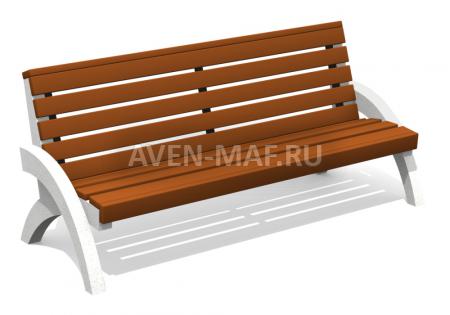 Уличная урна для мусора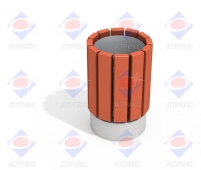 Светодиодные светильники на солнечных батареях 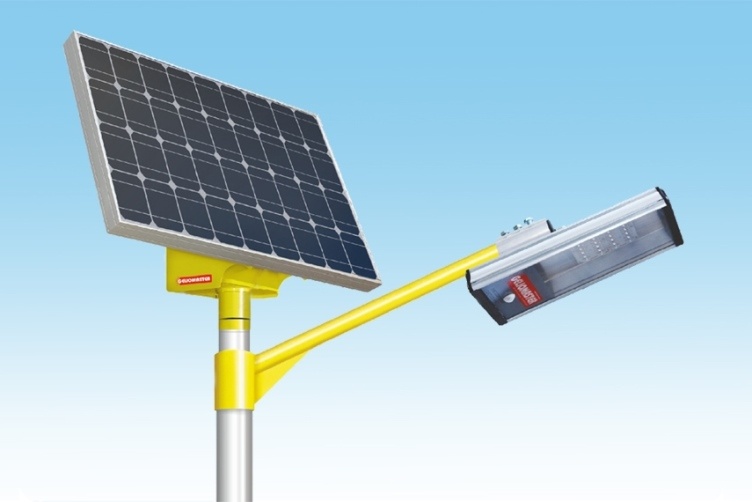 Приложение № 5к муниципальной программеНормативная стоимость (единичные расценки) работ по благоустройству дворовых территорий, входящих в состав дополнительного перечня работПриложение № 6к муниципальной программеПорядок аккумулирования и расходования средств заинтересованных лиц, направляемых на выполнение работ по благоустройству дворовых территорий и механизм контроля за их расходованием, а также порядок трудового и (или) финансового участия граждан в выполнении указанных работ1. Общие положения1.1. Настоящий Порядок аккумулирования средств заинтересованных лиц, направляемых на выполнение дополнительного перечней работ по благоустройству дворовых территорий (далее – Порядок), регламентирует процедуру аккумулирования средств заинтересованных лиц, направляемых на выполнение дополнительного перечней работ по благоустройству дворовых территорий сельского поселения "Село Маяк", механизм контроля за их расходованием, а также устанавливает порядок и формы трудового и (или) финансового участия граждан в выполнении указанных работ. 1.2. К заинтересованным лицам относятся: собственники помещений в многоквартирных домах, собственники иных зданий и сооружений, расположенных в границах дворовой территории и (или) территории общего пользования, подлежащей благоустройству (далее – заинтересованные лица).1.3. Под формой трудового участия понимается неоплачиваемая трудовая деятельность заинтересованных лиц, имеющая социально полезную направленность, не требующая специальной квалификации и организуемая в качестве трудового участия заинтересованных лиц, организаций в выполнении дополнительного перечня работ по благоустройству дворовых территорий.1.4. Под формой финансового участия понимается минимальная доля финансового участия заинтересованных лиц, организаций в выполнении дополнительного перечня работ по благоустройству дворовых территорий в размере не менее 5 %. 2. Порядок трудового и (или) финансового участия заинтересованных лиц2.1. Условия и порядок финансового участия заинтересованных лиц, организаций в выполнении дополнительного перечней работ по благоустройству дворовых территорий определяется абзацем 5 пункта 4.1 раздела 4 настоящей муниципальной программы.2.2. Условия и порядок трудового участия заинтересованных лиц, организаций в выполнении дополнительного перечней работ по благоустройству дворовых территорий определяется абзацем 5 пункта 4.1 раздела 4 настоящей муниципальной программы.Организация трудового участия осуществляется заинтересованными лицами в соответствии с решением общего собрания собственников помещений в многоквартирном доме, дворовая территория которого подлежит благоустройству, оформленного соответствующим протоколом общего собрания собственников помещений в многоквартирном доме.Организация трудового участия призвана обеспечить реализацию потребностей в благоустройстве соответствующей дворовой территории исходя из необходимости и целесообразности организации таких работ.3. Условия аккумулирования и расходования средств3.1. В случае включения заинтересованными лицами в дизайн-проект благоустройства дворовой территории работ, входящих в дополнительный перечень работ по благоустройству дворовых территорий, денежные средства заинтересованных лиц перечисляются на единый лицевой счет управляющей организации, товарищества собственников жилья (далее – ТСЖ).Лицевой счет для перечисления средств заинтересованных лиц, направляемых для выполнения дополнительного перечня работ по благоустройству дворовых территорий, открывается управляющей организацией или ТСЖ в российских кредитных организациях, величина собственных средств (капитала) которых составляет не менее 20 миллиардов рублей.3.2. Администрация сельского поселения заключает соглашения с председателем Совета дома, осуществляющими управление многоквартирными домами, дворовые территории которых подлежат благоустройству, в которых определяются порядок и сумма перечисления денежных средств заинтересованными лицами.Объем денежных средств заинтересованных лиц определяется сметным расчетом по благоустройству дворовой территории. Фактический объем денежных средств, подлежащих перечислению заинтересованными лицами, может быть изменен по итогам осуществления закупки товара, работы, услуги в соответствии с положениями Федерального закона от 05.04.2013 № 44-ФЗ "О контрактной системе в сфере закупок товаров, работ, услуг для обеспечения государственных и муниципальных нужд", а также с учетом стоимости фактически выполненных работ.3.3. Перечисление денежных средств управляющей организацией или ТСЖ осуществляется до начала работ по благоустройству дворовой территории. Ответственность за неисполнение управляющей организацией или ТСЖ указанного обязательства определяется в заключенном соглашении.3.4. Председатель Совета или Совет дома обеспечивают учет поступающих от заинтересованных лиц денежных средств в разрезе многоквартирных домов, дворовые территории которых подлежат благоустройству.3.5. председатель Совета дома ежемесячно предоставляют сведения о поступивших от заинтересованных лиц денежных средствах в разрезе многоквартирных домов, дворовые территории которых подлежат благоустройству, в администрацию сельского поселения для опубликования их на официальном сайте администрации в информационно-телекоммуникационной системе "Интернет".Администрация сельского поселения ежемесячно обеспечивает направление данных о поступивших от заинтересованных лиц денежных средствах в разрезе многоквартирных домов, дворовые территории которых подлежат благоустройству, в адрес общественной комиссии для организации общественных обсуждений, проведения комиссионной оценки предложений заинтересованных лиц, граждан, организаций, а также для осуществления контроля за реализацией муниципальной программы после ее утверждения в установленном порядке.3.6. Расходование аккумулированных денежных средств заинтересованных лиц осуществляет администрацией сельского поселения на финансирование дополнительного перечня работ по благоустройству дворовых территорий.Расходование аккумулированных денежных средств заинтересованных лиц осуществляется в соответствии с заключенным муниципальным контрактом по выполнению благоустройства дворовой территории, в соответствии с утвержденным дизайн-проектом благоустройства дворовых территорий, утвержденного общественной муниципальной комиссией и согласованного с представителем заинтересованных лиц.4. Контроль за соблюдением условий порядка4.1. Контроль за целевым расходованием аккумулированных денежных средств заинтересованных лиц осуществляется администрацией сельского поселения в соответствии с бюджетным законодательством.4.2. Администрация поселения обеспечивает возврат аккумулированных денежных средств МКД находящихся под непосредственным управлением, на основании заключенного соглашения, в срок до 31 декабря текущего года при условии:4.2.1. экономии денежных средств, по итогам проведения конкурсных процедур;4.2.2. неисполнения работ по благоустройству дворовой территории многоквартирного дома по вине подрядной организации;4.2.3. не предоставления заинтересованными лицами доступа к проведению благоустройства на дворовой территории;4.2.4. возникновения обстоятельств непреодолимой силы;4.2.5. возникновения иных случаев, предусмотренных действующим законодательством.Приложение № 7к муниципальной программеАдресный перечень дворовых территорий многоквартирных домов, 
нуждающихся в благоустройствеПриложение № 8к муниципальной программеАдресный перечень дворовых территорий многоквартирных домов, подлежащих благоустройству в 2019 – 2024 годахПриложение № 9к муниципальной программеПОРЯДОК разработки, согласования и утверждения дизайн-проектов благоустройства дворовых территорий при включении предложений в муниципальную 
программу "Формирование современной городской среды 
в сельском поселении "Село Маяк" на 2019-2024 годы1. Общие положения Настоящий Порядок разработки, согласования и утверждения дизайн-проектов благоустройства дворовых территорий при включении предложений в муниципальную программу "Формирование современной городской среды в сельском поселении "Село Маяк" (далее – Порядок) разработан в соответствии с Градостроительным кодексом Российской Федерации, Правилами благоустройства территории сельского  поселения "Село Маяк" Нанайского муниципального района Хабаровского края, утвержденными решением Совета депутатов сельского поселения "Село Маяк" от 20.10.2017 № 147 (с изменениями от 15.12.2017 № 160, от 21.12.2018 № 231), государственной программы Хабаровского края "Формирование современной городской среды", утвержденной постановлением Правительства края от 31.08.2017 № 356-пр (далее – государственная программа), в целях обеспечения единой концепции архитектурного облика городской среды сельского поселения "Село Маяк". В качестве составных частей благоустройства территорий применяются декоративные, технические, планировочные, конструктивные элементы, растительные компоненты, различные виды оборудования и оформления, малые архитектурные формы, некапитальные нестационарные сооружения, знаки информации.Под дизайн-проектом понимается графический и текстовый материал, включающий в себя визуализированное изображение дворовой территории, с планировочной схемой, с описанием работ и мероприятий, предлагаемых к выполнению (далее – дизайн проект). Содержание дизайн-проекта зависит от вида и состава планируемых к благоустройству работ. Это может быть как проектная, сметная документация, так и упрощенный вариант в виде изображения дворовой территории с описанием работ и мероприятий, предлагаемых к выполнению.К заинтересованным лицам относятся: собственники помещений в многоквартирных домах, собственники иных зданий и сооружений, расположенных в границах дворовой территории и (или) территории общего пользования, подлежащей благоустройству (далее – заинтересованные лица). От имени администрации взаимодействовать с заинтересованными лицами, либо их представителями в части обсуждения дизайн-проектов благоустройства дворовых территорий, включённых в муниципальную программу, уполномочена администрация сельского поселения "Село Маяк" (далее – администрация).В составе дизайн-проекта благоустройства дворовой территории должны учитываться мероприятия по обеспечению физической, пространственной, информационной доступности дворовых территорий для инвалидов и маломобильных групп населения.Разработка дизайн-проектов Дизайн-проект разрабатывается с учетом единого подхода к формированию современной комфортной городской среды и включает в себя текстовую (описательную) часть и графическую часть, в том числе в виде визуализированных изображений предлагаемого проекта. Текстовая часть включает в себя следующие разделы:- общая пояснительная записка;- фотофиксация и описание существующих объектов;- описание творческой концепции, ее основной идеи и смысловой направленности с учетом зонирования территорий благоустройства по возрастному принципу (площадки для детей дошкольного и младшего школьного возраста, подростков, площадки для отдыха взрослого населения, спортивные площадки);- мероприятия по благоустройству, планируемые к выполнению на дворовой территории. Графическая часть включает в себя:- схему планировочной организации земельного участка;- ситуационный план с указанием инженерных коммуникаций;- план расстановки малых архитектурных форм и оборудования.При разработке дизайн-проектов следует учитывать следующие условия:- условия сложившейся застройки;- сеть внутридворовых пешеходных пространств следует формировать как единую общегородскую систему, взаимоувязанную с функционально-планировочной организацией города и окружающим ландшафтом;- при выборе цветового решения необходимо учитывать цветовые контрасты, функциональные зоны, влияние географического расположения на колористическое решение, повышение информативности и комфортности среды.2.5. Разработка дизайн-проекта в отношении дворовых территорий многоквартирных домов, расположенных на территории поселения осуществляется в соответствии с Правилами благоустройства и содержания территории сельского поселения, требованиями Градостроительного кодекса Российской Федерации, а также действующими строительными, санитарными и иными нормами и правилами. 2.6. Разработка дизайн-проекта в отношении дворовых территорий многоквартирных домов, расположенных на территории поселения осуществляется собственниками жилых помещений в течение 15 (пятнадцати) рабочих дней со дня утверждения общественной комиссией протокола оценки (ранжирования) предложений заинтересованных лиц на включение в адресный перечень дворовых территорий, подлежащих благоустройству. 2.7. Разработка дизайн-проекта благоустройства дворовой территории многоквартирного дома осуществляется с учетом минимального перечня работ по благоустройству дворовой территории, определенного Приложением № 5 к государственной программе.3. Обсуждение, согласование и утверждение дизайн-проекта3.1. В целях обсуждения, согласования и утверждения дизайн-проекта, отдел благоустройства уведомляет представителя (представителей) заинтересованных лиц, который вправе действовать в интересах всех собственников помещений в многоквартирном доме, придомовая территория которого включена в адресный перечень дворовых территорий проекта программы (далее – представитель заинтересованных лиц), о готовности дизайн-проекта в течение 1 (одного) рабочего дня со дня изготовления дизайн-проекта. 3.2. Представитель заинтересованных лиц обеспечивает обсуждение, согласование дизайн-проекта благоустройства дворовой территории многоквартирного дома, для дальнейшего его утверждения в срок, не превышающий 5 (пяти) рабочих дней. 3.3. Утверждение дизайн-проекта благоустройства дворовой территории многоквартирного дома осуществляется отделом благоустройства или представителем заинтересованных лиц в течение 2 (двух) рабочих дней со дня согласования дизайн-проекта дворовой территории многоквартирного дома заинтересованными лицами. 3.4. Дизайн-проект на благоустройство дворовой территории многоквартирного дома утверждается в двух экземплярах, в том числе один экземпляр передается представителю заинтересованных лиц. 3.5. Утвержденные дизайн-проекты  благоустройства администрация в течение 2 (двух) рабочих дней определяет сметную стоимости работ по благоустройству дворовых территории и размещает его на официальном сайте администрации поселения. 3.6. Ведущий специалист по экономике и финансам в течение 15 (пятнадцати) рабочих дней осуществляет расчет сметной стоимости работ по благоустройству всех дворовых территорий, включенных в муниципальную программу.Приложение № 10к муниципальной программеАдресный перечень общественных территорий, нуждающихся в благоустройствеПриложение № 11к муниципальной программеАдресный перечень общественных территорий, благоустроенных в 2018 – 2020 годахПриложение № 12к муниципальной программеАдресный перечень объектов недвижимого имущества (включая объекты незавершенного строительства) и земельных участков, находящихся в собственности (пользовании) 
юридических лиц и индивидуальных предпринимателей*, которые подлежат благоустройству не позднее последнего года реализации регионального проекта за счет средств указанных лиц в соответствии с требованиями утвержденных в сельском поселении 
"Село Маяк" Правил благоустройства территории* перечень заполняется после заключения соответствующих соглашений с собственниками указанных объектовПриложение № 13к муниципальной программеГРАФИКинвентаризации уровня благоустройства индивидуальных жилых домов и земельных участков, предоставленных для их размещения, с заключением по результатам инвентаризации соглашений с собственниками (пользователями) указанных домов (собственниками (пользователями) земельных участков) об их благоустройстве не позднее последнего года реализации регионального проекта в соответствии с требованиями утвержденных в сельском  поселении Правил благоустройстваРЕСУРСНОЕ ОБЕСПЕЧЕНИЕреализации муниципальной программы за счет средств бюджета сельского поселения "Село Маяк", прогнозная (справочная) оценка средств краевого бюджета и средств заинтересованных лиц и (или) организаций***ПОСТАНОВЛЕНИЕ05.12.2019 											83с. МаякО присвоении целевых статей расходов средств бюджета сельского поселения «Село Маяк» Нанайского муниципального района Хабаровского края на 2020 год и плановый период 2021-2022 годовВ целях организации работы по формированию и исполнению бюджета сельского поселения «Село Маяк» Нанайского муниципального района Хабаровского края и осуществлению контроля за средствами бюджета сельского поселения, администрация сельского поселения «Село Маяк» Нанайского муниципального района Хабаровского краяПОСТАНОВЛЯЕТ:1. Утвердить прилагаемый Перечень целевых статей расходов бюджета сельского поселения «Село Маяк» Нанайского муниципального района Хабаровского края на 2020 год и плановый период 2021-2022 годов.2. Опубликовать настоящее постановление в сборнике нормативных правовых актов Совета депутатов и на официальном сайте администрации сельского поселения «Село Маяк» Нанайского муниципального района в информационно-коммуникационной сети «Интернет».3. Настоящее постановление вступает в силу со дня его подписания и распространяется на правоотношения, возникшие с 01.01.2020 года.Глава сельского поселения						А.Н. ИльинУТВЕРЖДЕНпостановлением администрациисельского поселения «Село Маяк»от 25.12.2019 года  № 83 ПЕРЕЧЕНЬцелевых статей расходов средств бюджета сельского поселения «Село Маяк»Нанайского муниципального района на 2020 год и плановый период 2021-2022 годовГлава сельского поселения                                                                  А. Н. ИльинСБОРНИКМуниципальных нормативных правовых актов сельского поселения «Село Маяк» Нанайского муниципального района Хабаровского края№ 182019Дата№Наименование Стр.РЕШЕНИЯРЕШЕНИЯРЕШЕНИЯРЕШЕНИЯ25.12.201918О результатах публичных слушаний по вопросу «О проекте решения Совета депутатов «О бюджете сельского поселения «Село Маяк» Нанайского муниципального района на 2020 год и плановый период 2021 и 2022 годов» 25.12.201919О бюджете сельского поселения «Село Маяк» Нанайского муниципального района на 2020 год и на плановый период 2021 и 2022 годов 25.12.201920О внесении изменений в решение Совета депутатов от 21.12.2018 года № 227 «О бюджете сельского поселения «Село Маяк» Нанайского муниципального района на 2019 год и на плановый период 2020 и 2021 годов»25.12.201921О проекте решения Совета депутатов «О внесении изменений в устав сельского поселения «Село Маяк» Нанайского муниципального района Хабаровского края»25.12.201922О назначении публичных слушаний по вопросу «О проекте решения Совета депутатов «О внесении изменений в устав сельского поселения «Село Маяк» Нанайского муниципального района Хабаровского края»ПОСТАНОВЛЕНИЯПОСТАНОВЛЕНИЯПОСТАНОВЛЕНИЯПОСТАНОВЛЕНИЯ20.12.201982О внесении изменений в муниципальную программу «Формирование современной городской среды на территории сельского поселения «Село Маяк» Нанайского муниципального района Хабаровского края на 2019-2024 годы»», утвержденную постановлением администрации сельского поселения «Село Маяк» Нанайского муниципального района Хабаровского края от 06.11.2018 № 33 (с изменениями от 17.05.2019, от 06.08.2019 №56, от 01.10.2019 № 67)25.12.201983О присвоении целевых статей расходов средств бюджета сельского поселения «Село Маяк» Нанайского муниципального района Хабаровского края на 2020 год и плановый период 2021-2022 годовПриложение 1                        к решению Совета депутатов                                         от   25.12.2019    №  19Перечень главных администраторов доходов бюджета сельского поселения,   закрепляемые за ними виды (подвиды) доходов бюджета сельского  поселенияПеречень главных администраторов доходов бюджета сельского поселения,   закрепляемые за ними виды (подвиды) доходов бюджета сельского  поселенияПеречень главных администраторов доходов бюджета сельского поселения,   закрепляемые за ними виды (подвиды) доходов бюджета сельского  поселенияКод бюджетной классификации Российской ФедерацииКод бюджетной классификации Российской ФедерацииНаименование главного администратора доходов бюджета  главного админис-тратора доходовдоходов бюджетаНаименование главного администратора доходов бюджета 123819АДМИНИСТРАЦИЯ  СЕЛЬСКОГО ПОСЕЛЕНИЯ "СЕЛО МАЯК"  НАНАЙСКОГО МУНИЦИПАЛЬНОГО РАЙОНА ХАБАРОВСКОГО КРАЯ8191 08 04020 01 0000 110Государственная пошлина за совершение нотариальных действий должностными лицами органов местного самоуправления, уполномоченными в соответствии с законодательными актами Российской Федерации на совершение нотариальных действий8191 08 04020 01 0000 110Государственная пошлина за совершение нотариальных действий должностными лицами органов местного самоуправления, уполномоченными в соответствии с законодательными актами Российской Федерации на совершение нотариальных действий8191 13 01995 10 0000 130Прочие доходы от оказания платных услуг (работ) получателями средств бюджетов сельских поселений8191 13 02065 10 0000 130Доходы, поступающие в порядке возмещения расходов,  понесенных в связи с эксплуатацией имущества сельских поселений8191 17 01050 10 0000 180Невыясненные поступления, зачисляемые в бюджеты сельских поселений8191 17 05050 10 0000 180Прочие неналоговые доходы бюджетов сельских поселений8192 02 15001 10 0000 150Дотации бюджетам сельских поселений на выравнивание бюджетной обеспеченности8192 02 29999 10 0000 150Прочие субсидии бюджетам сельских поселений8192 02 35930 10 0000 150Субвенции бюджетам сельских поселений на государственную регистрацию актов гражданского состояния8192 02 35118 10 0000 150Субвенции бюджетам сельских поселений на осуществление первичного воинского учета на территориях, где отсутствуют военные комиссариаты8192 02 30024 10 0000 150Субвенции бюджетам сельских поселений на выполнение передаваемых полномочий субъектов Российской Федерации8192 02 49999 10 0000 150Прочие межбюджетные трансферты, передаваемые бюджетам сельских поселений8192 07 05030 10 0000 150Прочие безвозмездные поступления в бюджеты сельских поселений8192 08 05000 10 0000 150Перечисления из бюджетов сельских поселений (в бюджеты поселений) для осуществления возврата (зачета) излишне уплаченных или излишне взысканных сумм налогов, сборов и иных платежей, а также сумм процентов за несвоевременное осуществление такого возврата и процентов, начисленных на излишне взысканные суммы8192 19 60010 10 0000 150Возврат прочих остатков субсидий, субвенций и иных межбюджетных трансфертов, имеющих целевое назначение, прошлых лет из бюджетов сельских поселенийПредседатель Совета депутатов                                                          А.В. АлипченкоПредседатель Совета депутатов                                                          А.В. АлипченкоПредседатель Совета депутатов                                                          А.В. АлипченкоГлава сельского поселения                                                                   А.Н. ИльинГлава сельского поселения                                                                   А.Н. ИльинГлава сельского поселения                                                                   А.Н. Ильин                                             Приложение  2                       к решению Совета депутатов                                      от 25.12.2019     №      19Перечень главных администраторов источников финансирования дефицита  бюджета  поселения, закрепляемые за ними источники финансирования дефицита бюджета сельского поселенияПеречень главных администраторов источников финансирования дефицита  бюджета  поселения, закрепляемые за ними источники финансирования дефицита бюджета сельского поселенияПеречень главных администраторов источников финансирования дефицита  бюджета  поселения, закрепляемые за ними источники финансирования дефицита бюджета сельского поселенияКод бюджетной классификации Российской ФедерацииКод бюджетной классификации Российской ФедерацииНаименование главного администратора источников финансирования дефицита бюджета  главного  администра-тора источников финансиро-вания дефицита бюджетаисточников финансирования дефицита бюджетаНаименование главного администратора источников финансирования дефицита бюджета 123АДМИНИСТРАЦИЯ СЕЛЬСКОГО ПОСЕЛЕНИЯ "СЕЛО МАЯК" НАНАЙСКОГО МУНИЦИПАЛЬНОГО РАЙОНА ХАБАРОВСКОГО КРАЯ81901 03 01 00 10 0000 710Получение  кредитов от других бюджетов бюджетной системы Российской Федерации бюджетами сельских поселений в валюте Российской Федерации81901 06 05 01 10 0000 640Возврат бюджетных кредитов, предоставленных юридическим лицам из бюджетов сельских поселений в валюте Российской ФедерацииПредседатель Совета депутатов                                                          А.В. Алипченко    Председатель Совета депутатов                                                          А.В. Алипченко    Председатель Совета депутатов                                                          А.В. Алипченко    Глава сельского поселения                                                                     А.Н. ИльинГлава сельского поселения                                                                     А.Н. ИльинГлава сельского поселения                                                                     А.Н. ИльинПриложение  3Приложение  3Приложение  3к решению Совета депутатовк решению Совета депутатовк решению Совета депутатов                                           и   от  25.12.2019          №    19                                                                                    и   от  25.12.2019          №    19                                                                                    и   от  25.12.2019          №    19                                         Доходы  бюджета сельского поселения по группам, подгруппам и статьям классификации доходов бюджета на 2020 годДоходы  бюджета сельского поселения по группам, подгруппам и статьям классификации доходов бюджета на 2020 годДоходы  бюджета сельского поселения по группам, подгруппам и статьям классификации доходов бюджета на 2020 годДоходы  бюджета сельского поселения по группам, подгруппам и статьям классификации доходов бюджета на 2020 год(тыс.рублей)Код бюджетной классификацииКод бюджетной классификацииНаименование доходаСумма  Код бюджетной классификацииКод бюджетной классификацииНаименование доходаСумма  11231 00 00000 00 0000 0001 00 00000 00 0000 000Налоговые и неналоговые доходы5 042,591 01 00000 00 0000 0001 01 00000 00 0000 000Налоги на прибыль, доходы600,001 01 02000 01 0000 1101 01 02000 01 0000 110Налог на доходы физических лиц600,001 03 00000 00 0000 0001 03 00000 00 0000 000Налоги на товары (работы, услуги), реализуемые на территории РФ887,591 03 02000 01 0000 1101 03 02000 01 0000 110Акцизы по подакцизным товарам (продукци), производимым на территории Российской Федерации887,591 05 00000 00 0000 0001 05 00000 00 0000 000Налоги на совокупный доход1 550,001 05 01000 00 0000 1101 05 01000 00 0000 110Налог, взимаемый в связи с применением упрощенной системы налогообложения1 550,001 06 00000 00 0000 0001 06 00000 00 0000 000Налоги на имущество1 980,001 06 01000 00 0000 1101 06 01000 00 0000 110Налог на имущество физических лиц300,001 06 04000 02 0000 1101 06 04000 02 0000 110Транспортный налог1 130,001 06 06000 02 0000 1101 06 06000 02 0000 110Земельный налог550,001 08 00000 00 0000 0001 08 00000 00 0000 000Государственная пошлина20,001 08 04000 01 0000 1101 08 04000 01 0000 110Государственная пошлина за совершение нотариальных действий (за исключением действий, совершаемых консульскими учреждениями Российской Федерации) 20,001 16 00000 00 0000 0001 16 00000 00 0000 000Штрафы, санкции, возмещение ущерба5,002 00 00000 00 0000 0002 00 00000 00 0000 000Безвозмездные поступления 559,172 02 00000 00 0000 0002 02 00000 00 0000 000Безвозмездные поступления от других бюджетов бюджетной системы Российской Федерации559,172 02 10000 00 0000 1512 02 10000 00 0000 151Дотации бюджетам бюджетной системы Российской Федерации41,572 02 15001 10 0000 1512 02 15001 10 0000 151Дотации бюджетам сельских поселений на выравнивание бюджетной обеспеченности41,572 02 30000 00 0000 1502 02 30000 00 0000 150Субвенции бюджетам бюджетной системы Российской Федерации221,862 02 30024 10 0000 1502 02 30024 10 0000 150Субвенции бюджетам сельских поселений на выполнение передаваемых полномочий субъектов Российской Федерации2,202 02 35118 10 0000 1502 02 35118 10 0000 150Субвенции бюджетам сельских поселений на осуществление первичного воинского учета на территориях, где отсутствуют военные комиссариаты219,662 02 40000 00 0000 1502 02 40000 00 0000 150Иные межбюджетные трансферты295,742 02 49999 10 0000 1502 02 49999 10 0000 150Прочие межбюджетные трансферты, передаваемые бюджетам сельских поселений295,74Всего доходов5 601,76Председатель Совета депутатов                                                 Председатель Совета депутатов                                                 Председатель Совета депутатов                                                 А.В. АлипченкоГлава сельского поселенияГлава сельского поселенияГлава сельского поселенияА.Н. ИльинПриложение  4Приложение  4Приложение  4Приложение  4к решению Совета депутатовк решению Совета депутатовк решению Совета депутатовк решению Совета депутатов                                                                               от    25.12.2019   №     19                                                                                                                от    25.12.2019   №     19                                                                                                                от    25.12.2019   №     19                                                                                                                от    25.12.2019   №     19                                      Доходы  бюджета сельского поселения по группам, подгруппам и статьям классификации доходов бюджета на плановый период  2021 и 2022 годов     Доходы  бюджета сельского поселения по группам, подгруппам и статьям классификации доходов бюджета на плановый период  2021 и 2022 годов     Доходы  бюджета сельского поселения по группам, подгруппам и статьям классификации доходов бюджета на плановый период  2021 и 2022 годов     Доходы  бюджета сельского поселения по группам, подгруппам и статьям классификации доходов бюджета на плановый период  2021 и 2022 годов     Доходы  бюджета сельского поселения по группам, подгруппам и статьям классификации доходов бюджета на плановый период  2021 и 2022 годов(тыс.рублей)Код бюджетной классификацииКод бюджетной классификацииНаименование доходаСумма  Сумма  Код бюджетной классификацииКод бюджетной классификацииНаименование доходаСумма  Сумма  Код бюджетной классификацииКод бюджетной классификацииНаименование дохода2021 год2022 год11231 00 00000 00 0000 0001 00 00000 00 0000 000Налоговые и неналоговые доходы5 111,235 185,341 01 00000 00 0000 0001 01 00000 00 0000 000Налоги на прибыль, доходы600,00600,001 01 02000 01 0000 1101 01 02000 01 0000 110Налог на доходы физических лиц600,00600,001 03 00000 00 0000 0001 03 00000 00 0000 000Налоги на товары (работы, услуги), реализуемые на территории РФ906,23980,341 03 02000 01 0000 1101 03 02000 01 0000 110Акцизы по подакцизным товарам (продукци), производимым на территории Российской Федерации906,23980,341 05 00000 00 0000 0001 05 00000 00 0000 000Налоги на совокупный доход1 600,001 600,001 05 01000 00 0000 1101 05 01000 00 0000 110Налог, взимаемый в связи с применением упрощенной системы налогообложения1 600,001 600,001 06 00000 00 0000 0001 06 00000 00 0000 000Налоги на имущество1 980,001 980,001 06 01000 00 0000 1101 06 01000 00 0000 110Налог на имущество физических лиц300,00300,001 06 04000 02 0000 1101 06 04000 02 0000 110Транспортный налог1 130,001 130,001 06 06000 02 0000 1101 06 06000 02 0000 110Земельный налог550,00550,001 08 00000 00 0000 0001 08 00000 00 0000 000Государственная пошлина20,0020,001 08 04000 01 0000 1101 08 04000 01 0000 110Государственная пошлина за совершение нотариальных действий (за исключением действий, совершаемых консульскими учреждениями Российской Федерации) 20,0020,001 16 00000 00 0000 0001 16 00000 00 0000 000Штрафы, санкции, возмещение ущерба5,005,002 00 00000 00 0000 0002 00 00000 00 0000 000Безвозмездные поступления 552,77554,452 02 00000 00 0000 0002 02 00000 00 0000 000Безвозмездные поступления от других бюджетов бюджетной системы Российской Федерации552,77554,452 02 10000 00 0000 1512 02 10000 00 0000 151Дотации бюджетам бюджетной системы Российской Федерации43,2044,882 02 15001 10 0000 1512 02 15001 10 0000 151Дотации бюджетам сельских поселений на выравнивание бюджетной обеспеченности43,2044,882 02 30000 00 0000 1502 02 30000 00 0000 150Субвенции бюджетам бюджетной системы Российской Федерации213,83213,832 02 30024 10 0000 1502 02 30024 10 0000 150Субвенции бюджетам сельских поселений на выполнение передаваемых полномочий субъектов Российской Федерации2,202,202 02 35118 10 0000 1502 02 35118 10 0000 150Субвенции бюджетам сельских поселений на осуществление первичного воинского учета на территориях, где отсутствуют военные комиссариаты211,63211,632 02 40000 00 0000 1502 02 40000 00 0000 150Иные межбюджетные трансферты295,74295,742 02 49999 10 0000 1502 02 49999 10 0000 150Прочие межбюджетные трансферты, передаваемые бюджетам сельских поселений295,74295,74Всего доходов5 664,005 739,79Председатель Совета депутатовПредседатель Совета депутатовПредседатель Совета депутатовА.В. АлипченкоГлава сельского поселенияГлава сельского поселенияГлава сельского поселенияА.Н. ИльинПриложение 5Приложение 5к решению Совета депутатовк решению Совета депутатовк решению Совета депутатовк решению Совета депутатовот  25.12.2019   №19        от  25.12.2019   №19        от  25.12.2019   №19        от  25.12.2019   №19        Распределение бюджетных ассигнований по разделам, подразделам, целевым статьям (муниципальным программам и непрограммным направлениям деятельности), группам (группам и подгруппам) видов расходов бюджета сельского поселения на 2020 годРаспределение бюджетных ассигнований по разделам, подразделам, целевым статьям (муниципальным программам и непрограммным направлениям деятельности), группам (группам и подгруппам) видов расходов бюджета сельского поселения на 2020 годРаспределение бюджетных ассигнований по разделам, подразделам, целевым статьям (муниципальным программам и непрограммным направлениям деятельности), группам (группам и подгруппам) видов расходов бюджета сельского поселения на 2020 годРаспределение бюджетных ассигнований по разделам, подразделам, целевым статьям (муниципальным программам и непрограммным направлениям деятельности), группам (группам и подгруппам) видов расходов бюджета сельского поселения на 2020 годРаспределение бюджетных ассигнований по разделам, подразделам, целевым статьям (муниципальным программам и непрограммным направлениям деятельности), группам (группам и подгруппам) видов расходов бюджета сельского поселения на 2020 годРаспределение бюджетных ассигнований по разделам, подразделам, целевым статьям (муниципальным программам и непрограммным направлениям деятельности), группам (группам и подгруппам) видов расходов бюджета сельского поселения на 2020 год(тыс. рублей)(тыс. рублей)НаименованиеРзПРЦСРВрСумма 123456Общегосударственные вопросы010000 0 00 000000003 979,56Функционирование высшего должностного лица субъекта Российской Федерации и муниципального образования010200 0 00 000000001 140,00Обеспечение функционирования высшего должностного лица сельского поселения010271 0 00 000000001 140,00Глава сельского поселения010271 3 00 000000001 140,00Содержание высшего должностного лица сельского поселения010271 3 00 001100001 140,00Расходы на выплаты персоналу в целях обеспечения выполнения функций государственными (муниципальными) органами, казенными учреждениями, органами управления государственными внебюджетными фондами010271 3 00 001101001 140,00Расходы на выплаты персоналу государственных (муниципальных) органов010271 3 00 001101201 140,00Функционирование Правительства Российской Федерации, высших исполнительных органов государственной власти субъектов Российской Федерации, местных администраций010400 0 00 000000002 706,20Муниципальная программа "Развитие муниципальной службы в администрации сельского поселения «Село Маяк» Нанайского муниципального района Хабаровского края на 2016 – 2020 годы»          010411 0 00 0000000015,00Проведение мероприятий в рамках муниципальной программы "Развитие муниципальной службы в администрации сельского поселения «Село Маяк» Нанайского муниципального района Хабаровского края на 2016 – 2020 годы»   010411 0 00 SС31М00015,00Закупка товаров, работ и услуг для государственных (муниципальных) нужд010411 0 00 SС31М20015,00Иные закупки товаров, работ и услуг для обеспечения государственных (муниципальных) нужд010411 0 00 SС31М24015,00Обеспечение функций администрации сельского поселения010474 0 00 000000002 691,20Аппарат администрации сельского поселения010474 2 00 000000002 691,20Расходы на выплаты по оплате труда работников органов местного самоуправления010474 2 00 001200002 075,00Расходы на выплаты персоналу в целях обеспечения выполнения функций государственными (муниципальными) органами, казенными учреждениями, органами управления государственными внебюджетными фондами010474 2 00 00120100 2 075,00Расходы на выплату персоналу государственных (муниципальных) органов010474 2 00 001201202 075,00Расходы на обеспечение функций органов  местного самоуправления сельского поселения010474 2 00 00130000614,00Закупка товаров, работ и услуг для государственных (муниципальных) нужд010474 2 00 00130200600,00Иные закупки товаров, работ и услуг для обеспечения государственных (муниципальных) нужд010474 2 00 00130240600,00Иные бюджетные ассигнования010474 2 00 0013080014,00Уплата налогов, сборов и иных платежей010474 2 00 0013085014,00Закон Хабаровского края от 24.11.2010 № 49 "О наделении органов местного самоуправления Хабаровского края государственными полномочиями Хабаровского края по применению законодательства об административных правонарушениях"010474 2 00 0П3200002,20Закупка товаров, работ и услуг для государственных (муниципальных) нужд010474 2 00 0П3202002,20Иные закупки товаров, работ и услуг для обеспечения государственных (муниципальных) нужд010474 2 00 0П3202402,20Обеспечение деятельности финансовых, налоговых и таможенных органов и органов финансового (финансово-бюджетного) надзора010600 0 00 0000000060,36Обеспечение деятельности органов, осуществляющих муниципальный финансовый контроль по переданным полномочиям в соответствии с заключенными соглашениями010674 0 00 0000000060,36Аппарат органов, осуществляющих муниципальный финансовый контроль по переданным полномочиям в соответствии с заключенными соглашениями010674 2 00 0000000060,36Расходы по передаче полномочий контрольно-счетного органа сельского поселения по осуществлению внешнего муниципального финансового контроля Контрольно-счетной палате Нанайского муниципального района в соответствии с заключенным соглашением010674 2 00 0014000055,42Межбюджетные трансферты010674 2 00 0014050055,42Иные межбюджетные трансферты010674 2 00 0014054055,42Расходы по передаче полномочий в части осуществления внутреннего муниципального финансового контроля Администрации Нанайского муниципального района Хабаровского края010674 2 00 003600004,94Межбюджетные трансферты010674 2 00 0003605004,94Иные межбюджетные трансферты010674 2 00 0003605404,94Резервные фонды011100 0 00 0000000020,00Непрограммные расходы органов местного самоуправления011189 0 00 0000000020,00Прочие непрограммные расходы в рамках непрограммных расходов органов местного самоуправления 011189 9 00 0000000020,00Резервный фонд администрации сельского поселения011189 9 00 0008000020,00Иные бюджетные ассигнования011189 9 00 0008080020,00Резервные средства011189 9 00 0008087020,00Другие общегосударственные вопросы011300 0 00 0000000053,00Муниципальная программа  "Развитие и совершенствование форм местного самоуправления на территории сельского поселения «Село Маяк» на 2019-2023 годы"011310 0 00 000000003,00методическое и информационное сопровождение деятельности территориальных общественных самоуправлений (далее ТОС) по вопросам местного значения в рамках муниципальной программы «Развитие и совершенствование форм местного самоуправления»011310 0 00 003100003,00Закупка товаров, работ и услуг для государственных (муниципальных) нужд011310 0 00 003102003,00Иные закупки товаров, работ и услуг для обеспечения государственных (муниципальных) нужд011310 0 00 003102403,00Непрограммные расходы органов местного самоуправления011389 0 00 0000000050,00Прочие непрограммные расходы в рамках непрограммных расходов органов местного самоуправления 011389 9 00 0000000050,00Реализация государственных функций, связанных с общегосударственным управлением011389 9 00 0009000050,00Закупка товаров, работ и услуг для государственных (муниципальных) нужд011389 9 00 0009020050,00Иные закупки товаров, работ и услуг для обеспечения государственных (муниципальных) нужд011389 9 00 0009024050,00Национальная оборона020000 0 00 00000000219,66Мобилизационная и вневойсковая подготовка020300 0 00 00000000219,66Обеспечение функций администрации сельского поселения020374 0 00 00000000219,66Аппарат администрации сельского поселения020374 2 00 00000000219,66 Реализация Федерального закона от 28.03.1998 № 53-ФЗ «О воинской обязанности и военной службе», осуществление первичного воинского учета на территориях, где отсутствуют военные комиссариаты020374 2 00 51180000219,66Расходы на выплаты персоналу в целях обеспечения выполнения функций государственными (муниципальными) органами, казенными учреждениями, органами управления государственными внебюджетными фондами020374 2 00 51180100218,14Расходы на выплаты персоналу государственных (муниципальных) органов020374 2 00 51180120218,14Закупка товаров, работ и услуг для государственных (муниципальных) нужд020374 2 00 511802001,52Иные закупки товаров, работ и услуг для обеспечения государственных (муниципальных) нужд020374 2 00 511802401,52Национальная безопасность и правоохранительная деятельность030000 0 00 0000000080,00Защита населения и территории от чрезвычайных ситуаций природного и техногенного характера, гражданская оборона030900 0 00 0000000080,00Непрограммные расходы органов местного самоуправления030989 0 00 0000000080,00Прочие непрограммные расходы в рамках непрограммных расходов органов местного самоуправления 030989 9 00 0000000080,00Предупреждение и ликвидация последствий чрезвычайных ситуаций и стихийных бедствий природного и техногенного характера, оповещение населения об опасности, его информирование о порядке действий в сложившихся чрезвычайных ситуациях; эвакуацию и рассредоточение; подготовку населения в области Го и защиты от ЧС и другие030989 9 00 0010000020,00Закупка товаров, работ и услуг для государственных (муниципальных) нужд030989 9 00 0010020020,00Иные закупки товаров, работ и услуг для обеспечения государственных (муниципальных) нужд030989 9 00 0010024020,00Устройство и обновление минерализованных полос030989 9 00 0033000040,00Закупка товаров, работ и услуг для государственных (муниципальных) нужд030989 9 00 0033020040,00Иные закупки товаров, работ и услуг для обеспечения государственных (муниципальных) нужд030989 9 00 0033024040,00Страхование от вреда здоровью и клещевого энцефалита членов патрульных и патрульно-маневренных групп 030989 9 00 0020000020,00Закупка товаров, работ и услуг для государственных (муниципальных) нужд030989 9 00 0020020020,00Иные закупки товаров, работ и услуг для обеспечения государственных (муниципальных) нужд030989 9 00 0020024020,00Национальная экономика040000 0 00 00000000922,54Дорожное хозяйство (дорожные фонды)040900 0 00 00000000887,59Непрограммные расходы органов местного самоуправления040989 0 00 00000000887,59Прочие непрограммные расходы в рамках непрограммных расходов органов местного самоуправления 040989 9 00 00000000887,59Содержание и ремонт автомобильных дорог общего пользования местного значения и инженерных сооружений на них 040989 9 00 00210000887,59Закупка товаров, работ и услуг для государственных (муниципальных) нужд040989 9 00 00210200887,59Иные закупки товаров, работ и услуг для обеспечения государственных (муниципальных) нужд040989 9 00 00210240887,59Другие вопросы в области национальной экономики041200 0 00 0000000034,95Непрограммные расходы органов местного самоуправления041289 0 00 0000000034,95Прочие непрограммные расходы в рамках непрограммных расходов органов местного самоуправления 041289 9 00 0000000034,95Мероприятия в области строительства, архитектуры и градостроительству- межевание границ поселения; постановка на учет земель сельского поселения; и прочие мероприятия.041289 9 00 0022020034,95Закупка товаров, работ и услуг для государственных (муниципальных) нужд041289 9 00 00220 24034,95Иные закупки товаров, работ и услуг для обеспечения государственных (муниципальных) нужд041289 9 00 0022000034,95Жилищно-коммунальное хозяйство050000 0 00 00000000410,00Другие вопросы в области жилищно-коммунального хозяйства050500 0 00 00000000410,00Муниципальная программа «Формирование современной городской среды на территории сельского поселения «Село Маяк» Нанайского муниципального района Хабаровского края на 2019-2024 годы в рамках реализации приоритетного проекта «Формирование комфортной городской среды»050512 0 00 00000000100,00Благоустройство дворовых и общественных территорий в рамках муниципальной программы "Формирование современной городской среды на территории сельского поселения "Село Маяк" Нанайского муниципального района Хабаровского края на 2019-2024 годы в рамках реализации приоритетного проекта "Формирование комфортной городской среды"050512 0 F2 5555A000100,00Закупка товаров, работ и услуг для государственных (муниципальных) нужд050512 0 F2 5555A200100,00Иные закупки товаров, работ и услуг для обеспечения государственных (муниципальных) нужд050512 0 F2 5555A240100,00Непрограммные расходы органов местного самоуправления050589 0 00 00000000310,00Прочие непрограммные расходы в рамках непрограммных расходов органов местного самоуправления 050589 9 00 00000000310,00Прочие мероприятия по благоустройству сельского поселения050589 9 00 0019000020,00Закупка товаров, работ и услуг для государственных (муниципальных) нужд050589 9 00 0019020020,00Иные закупки товаров, работ и услуг для обеспечения государственных (муниципальных) нужд050589 9 00 0019024020,00Организация и содержание уличного освещения050589 9 00 00230000270,00Закупка товаров, работ и услуг для государственных (муниципальных) нужд050589 9 00 00230200270,00Иные закупки товаров, работ и услуг для обеспечения государственных (муниципальных) нужд050589 9 00 00230240270,00Организация и содержание мест захоронения050589 9 00 0024000020,00Закупка товаров, работ и услуг для государственных (муниципальных) нужд050589 9 00 0024020020,00Иные закупки товаров, работ и услуг для обеспечения государственных (муниципальных) нужд050589 9 00 0024024020,00Физическая культура и спорт110000 0 00 0000000010,00Массовый спорт110200 0 00 0000000010,00Непрограммные расходы органов местного самоуправления110289 0 00 0000000010,00Прочие непрограммные расходы в рамках непрограммных расходов органов местного самоуправления 110289 9 00 00000 00010,00Содержание ледового катка на стадионе сельского поселения110289 9 00 0035000010,00Закупка товаров, работ и услуг для государственных (муниципальных) нужд110289 9 00 0035020010,00Иные закупки товаров, работ и услуг для обеспечения государственных (муниципальных) нужд110289 9 00 0035024010,00ВСЕГО5 621,76Председатель Совета депутатов Председатель Совета депутатов А.В. АлипченкоА.В. АлипченкоГлава сельского поселенияА.Н. ИльинА.Н. ИльинПриложение 6Приложение 6Приложение 6к решению Совета депутатовк решению Совета депутатовк решению Совета депутатовот  25.12.2019  №19        от  25.12.2019  №19        от  25.12.2019  №19        Распределение бюджетных ассигнований по разделам, целевым статьям (муниципальным программам и не программным направлениям деятельности), группам (группам и подгруппам) видов расходов бюджета поселения на плановый период 2021 и 2022 годовРаспределение бюджетных ассигнований по разделам, целевым статьям (муниципальным программам и не программным направлениям деятельности), группам (группам и подгруппам) видов расходов бюджета поселения на плановый период 2021 и 2022 годовРаспределение бюджетных ассигнований по разделам, целевым статьям (муниципальным программам и не программным направлениям деятельности), группам (группам и подгруппам) видов расходов бюджета поселения на плановый период 2021 и 2022 годовРаспределение бюджетных ассигнований по разделам, целевым статьям (муниципальным программам и не программным направлениям деятельности), группам (группам и подгруппам) видов расходов бюджета поселения на плановый период 2021 и 2022 годовРаспределение бюджетных ассигнований по разделам, целевым статьям (муниципальным программам и не программным направлениям деятельности), группам (группам и подгруппам) видов расходов бюджета поселения на плановый период 2021 и 2022 годовРаспределение бюджетных ассигнований по разделам, целевым статьям (муниципальным программам и не программным направлениям деятельности), группам (группам и подгруппам) видов расходов бюджета поселения на плановый период 2021 и 2022 годовРаспределение бюджетных ассигнований по разделам, целевым статьям (муниципальным программам и не программным направлениям деятельности), группам (группам и подгруппам) видов расходов бюджета поселения на плановый период 2021 и 2022 годовРаспределение бюджетных ассигнований по разделам, целевым статьям (муниципальным программам и не программным направлениям деятельности), группам (группам и подгруппам) видов расходов бюджета поселения на плановый период 2021 и 2022 годовРаспределение бюджетных ассигнований по разделам, целевым статьям (муниципальным программам и не программным направлениям деятельности), группам (группам и подгруппам) видов расходов бюджета поселения на плановый период 2021 и 2022 годовРаспределение бюджетных ассигнований по разделам, целевым статьям (муниципальным программам и не программным направлениям деятельности), группам (группам и подгруппам) видов расходов бюджета поселения на плановый период 2021 и 2022 годовРаспределение бюджетных ассигнований по разделам, целевым статьям (муниципальным программам и не программным направлениям деятельности), группам (группам и подгруппам) видов расходов бюджета поселения на плановый период 2021 и 2022 годов(тыс. рублей)НаименованиеРзПРПРЦСРЦСРЦСРВрВрСумма 2021 годаСумма  2022 годНаименованиеРзПРПРЦСРЦСРЦСРВрВрСумма 2021 годаСумма  2022 год12334445567Неизвестный раздел00000000 0 00 0000000 0 00 0000000 0 00 00000000000137,00277,30Неизвестный подраздел00000000 0 00 0000000 0 00 0000000 0 00 00000000000137,00277,30Условно утвержденные расходы00000099 0 00 0000099 0 00 0000099 0 00 00000000000137,00277,30Общегосударственные вопросы01000000 0 00 0000000 0 00 0000000 0 00 000000000003 859,143 710,52Функционирование высшего должностного лица субъекта Российской Федерации и муниципального образования01020200 0 00 0000000 0 00 0000000 0 00 000000000001 140,001 140,00Обеспечение функционирования высшего должностного лица сельского поселения01020271 0 00 0000071 0 00 0000071 0 00 000000000001 140,001 140,00Глава сельского поселения01020271 3 00 0000071 3 00 0000071 3 00 000000000001 140,001 140,00Содержание высшего должностного лица сельского поселения01020271 3 00 0011071 3 00 0011071 3 00 001100000001 140,001 140,00Расходы на выплаты персоналу в целях обеспечения выполнения функций государственными (муниципальными) органами, казенными учреждениями, органами управления государственными внебюджетными фондами01020271 3 00 0011071 3 00 0011071 3 00 001101001001 140,001 140,00Расходы на выплаты персоналу государственных (муниципальных) органов01020271 3 00 0011071 3 00 0011071 3 00 001101201201 140,001 140,00Функционирование Правительства Российской Федерации, высших исполнительных органов государственной власти субъектов Российской Федерации, местных администраций01040400 0 00 0000000 0 00 0000000 0 00 000000000002 626,202 537,52Обеспечение функций администрации сельского поселения01040474 0 00 0000074 0 00 0000074 0 00 000000000002 626,202 537,52Аппарат администрации сельского поселения01040474 2 00 0000074 2 00 0000074 2 00 000000000002 626,202 537,52Расходы на выплаты по оплате труда работников органов местного самоуправления01040474 2 00 0012074 2 00 0012074 2 00 001200000002 075,002 075,00Расходы на выплаты персоналу в целях обеспечения выполнения функций государственными (муниципальными) органами, казенными учреждениями, органами управления государственными внебюджетными фондами01040474 2 00 0012074 2 00 0012074 2 00 00120100 100 2 075,002 075,00Расходы на выплату персоналу государственных (муниципальных) органов01040474 2 00 0012074 2 00 0012074 2 00 001201201202 075,002 075,00Расходы на обеспечение функций органов  местного самоуправления сельского поселения01040474 2 00 0013074 2 00 0013074 2 00 00130000000549,00460,32Закупка товаров, работ и услуг для государственных (муниципальных) нужд01040474 2 00 0013074 2 00 0013074 2 00 00130200200535,00446,50Иные закупки товаров, работ и услуг для обеспечения государственных (муниципальных) нужд01040474 2 00 0013074 2 00 0013074 2 00 00130240240535,00446,50Иные бюджетные ассигнования01040474 2 00 0013074 2 00 0013074 2 00 0013080080014,0013,82Уплата налогов, сборов и иных платежей01040474 2 00 0013074 2 00 0013074 2 00 0013085085014,0013,82Закон Хабаровского края от 24.11.2010 № 49 "О наделении органов местного самоуправления Хабаровского края государственными полномочиями Хабаровского края по применению законодательства об административных правонарушениях"01040474 2 00 0П32074 2 00 0П32074 2 00 0П3200000002,202,20Закупка товаров, работ и услуг для государственных (муниципальных) нужд01040474 2 00 0П32074 2 00 0П32074 2 00 0П3202002002,202,20Иные закупки товаров, работ и услуг для обеспечения государственных (муниципальных) нужд01040474 2 00 0П32074 2 00 0П32074 2 00 0П3202402402,202,20Обеспечение деятельности финансовых, налоговых и таможенных органов и органов финансового (финансово-бюджетного) надзора01060600 0 00 0000000 0 00 0000000 0 00 000000000004,940,00Обеспечение деятельности органов, осуществляющих муниципальный финансовый контроль по переданным полномочиям в соответствии с заключенными соглашениями01060674 0 00 0000074 0 00 0000074 0 00 000000000004,940,00Аппарат органов, осуществляющих муниципальный финансовый контроль по переданным полномочиям в соответствии с заключенными соглашениями01060674 2 00 0000074 2 00 0000074 2 00 000000000004,940,00Расходы по передаче полномочий в части осуществления внутреннего муниципального финансового контроля Администрации Нанайского муниципального района Хабаровского края01060674 2 00 0036074 2 00 0036074 2 00 003600000004,940,00Межбюджетные трансферты01060674 2 00 00036074 2 00 00036074 2 00 0003605005004,940,00Иные межбюджетные трансферты01060674 2 00 00036074 2 00 00036074 2 00 0003605405404,940,00Резервные фонды01111100 0 00 0000000 0 00 0000000 0 00 0000000000020,0010,00Непрограммные расходы органов местного самоуправления01111189 0 00 0000089 0 00 0000089 0 00 0000000000020,0010,00Прочие непрограммные расходы в рамках непрограммных расходов органов местного самоуправления 01111189 9 00 0000089 9 00 0000089 9 00 0000000000020,0010,00Резервный фонд администрации сельского поселения01111189 9 00 0008089 9 00 0008089 9 00 0008000000020,0010,00Иные бюджетные ассигнования01111189 9 00 0008089 9 00 0008089 9 00 0008080080020,0010,00Резервные средства01111189 9 00 0008089 9 00 0008089 9 00 0008087087020,0010,00Другие общегосударственные вопросы01131300 0 00 0000000 0 00 0000000 0 00 0000000000068,0023,00Муниципальная программа  "Развитие и совершенствование форм местного самоуправления на территории сельского поселения «Село Маяк» на 2019-2023 годы"01131310 0 00 0000010 0 00 0000010 0 00 000000000003,003,00Методическое и информационное сопровождение деятельности территориальных общественных самоуправлений (далее ТОС) по вопросам местного значения в рамках муниципальной программы «Развитие и совершенствование форм местного самоуправления на территории сельского поселения «Село Маяк» на 2019-2023 годы»01131310 0 00 0031010 0 00 0031010 0 00 003100000003,003,00Закупка товаров, работ и услуг для государственных (муниципальных) нужд01131310 0 00 0031010 0 00 0031010 0 00 003102002003,003,00Иные закупки товаров, работ и услуг для обеспечения государственных (муниципальных) нужд01131310 0 00 0031010 0 00 0031010 0 00 003102402403,003,00Непрограммные расходы органов местного самоуправления01131389 0 00 0000089 0 00 0000089 0 00 0000000000065,0020,00Прочие непрограммные расходы в рамках непрограммных расходов органов местного самоуправления 01131389 9 00 0000089 9 00 0000089 9 00 0000000000065,0020,00Реализация государственных функций, связанных с общегосударственным управлением01131389 9 00 0009089 9 00 0009089 9 00 0009000000065,0020,00Закупка товаров, работ и услуг для государственных (муниципальных) нужд01131389 9 00 0009089 9 00 0009089 9 00 0009020020065,0020,00Иные закупки товаров, работ и услуг для обеспечения государственных (муниципальных) нужд01131389 9 00 0009089 9 00 0009089 9 00 0009024024065,0020,00Национальная оборона02000000 0 00 0000000 0 00 0000000 0 00 00000000000211,63211,63Мобилизационная и вневойсковая подготовка02030300 0 00 0000000 0 00 0000000 0 00 00000000000211,63211,63Обеспечение функций администрации сельского поселения02030374 0 00 0000074 0 00 0000074 0 00 00000000000211,63211,63Аппарат администрации сельского поселения02030374 2 00 0000074 2 00 0000074 2 00 00000000000211,63211,63 Реализация Федерального закона от 28.03.1998 № 53-ФЗ «О воинской обязанности и военной службе», осуществление первичного воинского учета на территориях, где отсутствуют военные комиссариаты02030374 2 00 5118074 2 00 5118074 2 00 51180000000211,63211,63Расходы на выплаты персоналу в целях обеспечения выполнения функций государственными (муниципальными) органами, казенными учреждениями, органами управления государственными внебюджетными фондами02030374 2 00 5118074 2 00 5118074 2 00 51180100100210,11210,11Расходы на выплаты персоналу государственных (муниципальных) органов02030374 2 00 5118074 2 00 5118074 2 00 51180120120210,11210,11Закупка товаров, работ и услуг для государственных (муниципальных) нужд02030374 2 00 5118074 2 00 5118074 2 00 511802002001,521,52Иные закупки товаров, работ и услуг для обеспечения государственных (муниципальных) нужд02030374 2 00 5118074 2 00 5118074 2 00 511802402401,521,52Национальная безопасность и правоохранительная деятельность03000000 0 00 0000000 0 00 0000000 0 00 0000000000070,0040,00Защита населения и территории от чрезвычайных ситуаций природного и техногенного характера, гражданская оборона03090900 0 00 0000000 0 00 0000000 0 00 0000000000070,0040,00Непрограммные расходы органов местного самоуправления03090989 0 00 0000089 0 00 0000089 0 00 0000000000070,0040,00Прочие непрограммные расходы в рамках непрограммных расходов органов местного самоуправления 03090989 9 00 0000089 9 00 0000089 9 00 0000000000070,0040,00Предупреждение и ликвидация последствий чрезвычайных ситуаций и стихийных бедствий природного и техногенного характера, оповещение населения об опасности, его информирование о порядке действий в сложившихся чрезвычайных ситуациях; эвакуацию и рассредоточение; подготовку населения в области Го и защиты от ЧС и другие03090989 9 00 0010089 9 00 0010089 9 00 0010000000020,0020,00Закупка товаров, работ и услуг для государственных (муниципальных) нужд03090989 9 00 0010089 9 00 0010089 9 00 0010020020020,0020,00Иные закупки товаров, работ и услуг для обеспечения государственных (муниципальных) нужд03090989 9 00 0010089 9 00 0010089 9 00 0010024024020,0020,00Устройство и обновление минерализованных полос03090989 9 00 0033089 9 00 0033089 9 00 0033000000050,0020,00Закупка товаров, работ и услуг для государственных (муниципальных) нужд03090989 9 00 0033089 9 00 0033089 9 00 0033020020050,0020,00Иные закупки товаров, работ и услуг для обеспечения государственных (муниципальных) нужд03090989 9 00 0033089 9 00 0033089 9 00 0033024024050,0020,00Национальная экономика04000000 0 00 0000000 0 00 0000000 0 00 00000000000926,23990,34Дорожное хозяйство (дорожные фонды)04090900 0 00 0000000 0 00 0000000 0 00 00000000000906,23980,34Непрограммные расходы органов местного самоуправления04090989 0 00 0000089 0 00 0000089 0 00 00000000000906,23980,34Прочие непрограммные расходы в рамках непрограммных расходов органов местного самоуправления 04090989 9 00 0000089 9 00 0000089 9 00 00000000000906,23980,34Содержание и ремонт автомобильных дорог общего пользования местного значения и инженерных сооружений на них 04090989 9 00 0021089 9 00 0021089 9 00 00210000000906,23980,34Закупка товаров, работ и услуг для государственных (муниципальных) нужд04090989 9 00 0021089 9 00 0021089 9 00 00210200200906,23980,34Иные закупки товаров, работ и услуг для обеспечения государственных (муниципальных) нужд04090989 9 00 0021089 9 00 0021089 9 00 00210240240906,23980,34Другие вопросы в области национальной экономики04121200 0 00 0000000 0 00 0000000 0 00 0000000000020,0010,00Непрограммные расходы органов местного самоуправления04121289 0 00 0000089 0 00 0000089 0 00 0000000000020,0010,00Прочие непрограммные расходы в рамках непрограммных расходов органов местного самоуправления 04121289 9 00 0000089 9 00 0000089 9 00 0000000000020,0010,00Мероприятия в области строительства, архитектуры и градостроительству- межевание границ поселения; постановка на учет земель сельского поселения; и прочие мероприятия.04121289 9 00 0022089 9 00 0022089 9 00 0022020020020,0010,00Закупка товаров, работ и услуг для государственных (муниципальных) нужд04121289 9 00 00220 89 9 00 00220 89 9 00 00220 24024020,0010,00Иные закупки товаров, работ и услуг для обеспечения государственных (муниципальных) нужд04121289 9 00 0022089 9 00 0022089 9 00 0022000000020,0010,00Жилищно-коммунальное хозяйство05000000 0 00 0000000 0 00 0000000 0 00 00000000000470,00520,00Другие вопросы в области жилищно-коммунаьного хозяйства05050500 0 00 0000000 0 00 0000000 0 00 00000000000470,00520,00Муниципальная программа «Формирование современной городской среды на территории сельского поселения «Село Маяк» Нанайского муниципального района Хабаровского края на 2019-2024 годы в рамках реализации приоритетного проекта «Формирование комфортной городской среды»05050512 0 00 0000012 0 00 0000012 0 00 00000000000100,00200,00Благоустройство дворовых и общественных территорий в рамках муниципальной программы "Формирование современной городской среды на территории сельского поселения "Село Маяк" Нанайского муниципального района Хабаровского края на 2019-2024 годы в рамках реализации приоритетного проекта "Формирование комфортной городской среды"05050512 0 F2 5555A12 0 F2 5555A12 0 F2 5555A000000100,00200,00Закупка товаров, работ и услуг для государственных (муниципальных) нужд05050512 0 F2 5555A12 0 F2 5555A12 0 F2 5555A200200100,00200,00Иные закупки товаров, работ и услуг для обеспечения государственных (муниципальных) нужд05050512 0 F2 5555A12 0 F2 5555A12 0 F2 5555A240240100,00200,00Непрограммные расходы органов местного самоуправления05050589 0 00 0000089 0 00 0000089 0 00 00000000000370,00320,00Прочие непрограммные расходы в рамках непрограммных расходов органов местного самоуправления 05050589 9 00 0000089 9 00 0000089 9 00 00000000000370,00320,00Прочие мероприятия по благоустройству сельского поселения05050589 9 00 0019089 9 00 0019089 9 00 0019000000080,0030,00Закупка товаров, работ и услуг для государственных (муниципальных) нужд05050589 9 00 0019089 9 00 0019089 9 00 0019020020080,0030,00Иные закупки товаров, работ и услуг для обеспечения государственных (муниципальных) нужд05050589 9 00 0019089 9 00 0019089 9 00 0019024024080,0030,00Организация и одержание уличного освещения05050589 9 00 0023089 9 00 0023089 9 00 00230000000270,00270,00Закупка товаров, работ и услуг для государственных (муниципальных) нужд05050589 9 00 0023089 9 00 0023089 9 00 00230200200270,00270,00Иные закупки товаров, работ и услуг для обеспечения государственных (муниципальных) нужд05050589 9 00 0023089 9 00 0023089 9 00 00230240240270,00270,00Организация и содержание мест захоронения05050589 9 00 0024089 9 00 0024089 9 00 0024000000020,0020,00Закупка товаров, работ и услуг для государственных (муниципальных) нужд05050589 9 00 0024089 9 00 0024089 9 00 0024020020020,0020,00Иные закупки товаров, работ и услуг для обеспечения государственных (муниципальных) нужд05050589 9 00 0024089 9 00 0024089 9 00 0024024024020,0020,00Физическая культура и спорт11000000 0 00 0000000 0 00 0000000 0 00 0000000000010,0010,00Массовый спорт11020200 0 00 0000000 0 00 0000000 0 00 0000000000010,0010,00Непрограммные расходы органов местного самоуправления11020289 0 00 0000089 0 00 0000089 0 00 0000000000010,0010,00Прочие непрограммные расходы в рамках непрограммных расходов органов местного самоуправления 11020289 9 00 00000 89 9 00 00000 89 9 00 00000 00000010,0010,00Содержание ледового катка на стадионе сельского поселения11020289 9 00 0035089 9 00 0035089 9 00 0035000000010,0010,00Закупка товаров, работ и услуг для государственных (муниципальных) нужд11020289 9 00 0035089 9 00 0035089 9 00 0035020020010,0010,00Иные закупки товаров, работ и услуг для обеспечения государственных (муниципальных) нужд11020289 9 00 0035089 9 00 0035089 9 00 0035024024010,0010,00ВСЕГО5 684,005 759,79Председатель Совета депутатов А.В. АлипченкоА.В. АлипченкоА.В. АлипченкоГлава сельского поселения А.Н. ИльинА.Н. ИльинА.Н. ИльинПриложение 7Приложение 7Приложение 7Приложение 7к решению Совета депутатовк решению Совета депутатовк решению Совета депутатовк решению Совета депутатовот   25.12.2019  №19        от   25.12.2019  №19        от   25.12.2019  №19        от   25.12.2019  №19        Ведомственная структура расходов  бюджета сельского поселения на 2020 годВедомственная структура расходов  бюджета сельского поселения на 2020 годВедомственная структура расходов  бюджета сельского поселения на 2020 годВедомственная структура расходов  бюджета сельского поселения на 2020 годВедомственная структура расходов  бюджета сельского поселения на 2020 годВедомственная структура расходов  бюджета сельского поселения на 2020 годВедомственная структура расходов  бюджета сельского поселения на 2020 год(тыс. рублей)(тыс. рублей)НаименованиеГлаваРзПРЦСРВрСумма НаименованиеГлаваРзПРЦСРВрСумма 1234567АДМИНИСТРАЦИЯ СЕЛЬСКОГО ПОСЛЕНИЯ "СЕЛО МАЯК" НАНАЙСКОГО МУНИЦИПАЛЬНОГО РАЙОНА ХАБАРОВСКОГО КРАЯ819000000 0 00 000000005 621,76Общегосударственные вопросы819010000 0 00 000000003 979,56Функционирование высшего должностного лица субъекта Российской Федерации и муниципального образования819010200 0 00 000000001 140,00Обеспечение функционирования высшего должностного лица сельского поселения819010271 0 00 000000001 140,00Глава сельского поселения819010271 3 00 000000001 140,00Содержание высшего должностного лица сельского поселения819010271 3 00 001100001 140,00Расходы на выплаты персоналу в целях обеспечения выполнения функций государственными (муниципальными) органами, казенными учреждениями, органами управления государственными внебюджетными фондами819010271 3 00 001101001 140,00Расходы на выплаты персоналу государственных (муниципальных) органов819010271 3 00 001101201 140,00Функционирование Правительства Российской Федерации, высших исполнительных органов государственной власти субъектов Российской Федерации, местных администраций819010400 0 00 000000002 706,20Муниципальная программа "Развитие муниципальной службы в администрации сельского поселения «Село Маяк» Нанайского муниципального района Хабаровского края на 2016 – 2020 годы»          819010411 0 00 0000000015,00Проведение мероприятий в рамках муниципальной программы "Развитие муниципальной службы в администрации сельского поселения «Село Маяк» Нанайского муниципального района Хабаровского края на 2016 – 2020 годы»   819010411 0 00 SС31М00015,00Закупка товаров, работ и услуг для государственных (муниципальных) нужд819010411 0 00 SС31М20015,00Иные закупки товаров, работ и услуг для обеспечения государственных (муниципальных) нужд819010411 0 00 SС31М24015,00Обеспечение функций администрации сельского поселения819010474 0 00 000000002 691,20Аппарат администрации сельского поселения819010474 2 00 000000002 691,20Расходы на выплаты по оплате труда работников органов местного самоуправления819010474 2 00 001200002 075,00Расходы на выплаты персоналу в целях обеспечения выполнения функций государственными (муниципальными) органами, казенными учреждениями, органами управления государственными внебюджетными фондами819010474 2 00 00120100 2 075,00Расходы на выплату персоналу государственных (муниципальных) органов819010474 2 00 001201202 075,00Расходы на обеспечение функций органов  местного самоуправления сельского поселения819010474 2 00 00130000614,00Закупка товаров, работ и услуг для государственных (муниципальных) нужд819010474 2 00 00130200600,00Иные закупки товаров, работ и услуг для обеспечения государственных (муниципальных) нужд819010474 2 00 00130240600,00Иные бюджетные ассигнования819010474 2 00 0013080014,00Уплата налогов, сборов и иных платежей819010474 2 00 0013085014,00Закон Хабаровского края от 24.11.2010 № 49 "О наделении органов местного самоуправления Хабаровского края государственными полномочиями Хабаровского края по применению законодательства об административных правонарушениях"819010474 2 00 0П3200002,20Закупка товаров, работ и услуг для государственных (муниципальных) нужд819010474 2 00 0П3202002,20Иные закупки товаров, работ и услуг для обеспечения государственных (муниципальных) нужд819010474 2 00 0П3202402,20Обеспечение деятельности финансовых, налоговых и таможенных органов и органов финансового (финансово-бюджетного) надзора819010600 0 00 0000000060,36Обеспечение деятельности органов, осуществляющих муниципальный финансовый контроль по переданным полномочиям в соответствии с заключенными соглашениями819010674 0 00 0000000060,36Аппарат органов, осуществляющих муниципальный финансовый контроль по переданным полномочиям в соответствии с заключенными соглашениями819010674 2 00 0000000060,36Расходы по передаче полномочий контрольно-счетного органа сельского поселения по осуществлению внешнего муниципального финансового контроля Контрольно-счетной палате Нанайского муниципального района в соответствии с заключенным соглашением819010674 2 00 0014000055,42Межбюджетные трансферты819010674 2 00 0014050055,42Иные межбюджетные трансферты819010674 2 00 0014054055,42Расходы по передаче полномочий в части осуществления внутреннего муниципального финансового контроля Администрации Нанайского муниципального района Хабаровского края819010674 2 00 003600004,94Межбюджетные трансферты819010674 2 00 0003605004,94Иные межбюджетные трансферты819010674 2 00 0003605404,94Резервные фонды819011100 0 00 0000000020,00Непрограммные расходы органов местного самоуправления819011189 0 00 0000000020,00Прочие непрограммные расходы в рамках непрограммных расходов органов местного самоуправления 819011189 9 00 0000000020,00Резервный фонд администрации сельского поселения819011189 9 00 0008000020,00Иные бюджетные ассигнования819011189 9 00 0008080020,00Резервные средства819011189 9 00 0008087020,00Другие общегосударственные вопросы819011300 0 00 0000000053,00Муниципальная программа  "Развитие и совершенствование форм местного самоуправления на территории сельского поселения «Село Маяк» на 2019-2023 годы"819011310 0 00 000000003,00Методическое и информационное сопровождение деятельности территориальных общественных самоуправлений (далее ТОС) по вопросам местного значения в рамках муниципальной программы «Развитие и совершенствование форм местного самоуправления на территории сельского поселения «Село Маяк» на 2019-2023 годы»819011310 0 00 003100003,00Закупка товаров, работ и услуг для государственных (муниципальных) нужд819011310 0 00 003102003,00Иные закупки товаров, работ и услуг для обеспечения государственных (муниципальных) нужд819011310 0 00 003102403,00Непрограммные расходы органов местного самоуправления819011389 0 00 0000000050,00Прочие непрограммные расходы в рамках непрограммных расходов органов местного самоуправления 819011389 9 00 0000000050,00Реализация государственных функций, связанных с общегосударственным управлением819011389 9 00 0009000050,00Закупка товаров, работ и услуг для государственных (муниципальных) нужд819011389 9 00 0009020050,00Иные закупки товаров, работ и услуг для обеспечения государственных (муниципальных) нужд819011389 9 00 0009024050,00Национальная оборона819020000 0 00 00000000219,66Мобилизационная и вневойсковая подготовка819020300 0 00 00000000219,66Обеспечение функций администрации сельского поселения819020374 0 00 00000000219,66Аппарат администрации сельского поселения819020374 2 00 00000000219,66 Реализация Федерального закона от 28.03.1998 № 53-ФЗ «О воинской обязанности и военной службе», осуществление первичного воинского учета на территориях, где отсутствуют военные комиссариаты819020374 2 00 51180000219,66Расходы на выплаты персоналу в целях обеспечения выполнения функций государственными (муниципальными) органами, казенными учреждениями, органами управления государственными внебюджетными фондами819020374 2 00 51180100218,14Расходы на выплаты персоналу государственных (муниципальных) органов819020374 2 00 51180120218,14Закупка товаров, работ и услуг для государственных (муниципальных) нужд819020374 2 00 511802001,52Иные закупки товаров, работ и услуг для обеспечения государственных (муниципальных) нужд819020374 2 00 511802401,52Национальная безопасность и правоохранительная деятельность819030000 0 00 0000000080,00Защита населения и территории от чрезвычайных ситуаций природного и техногенного характера, гражданская оборона819030900 0 00 0000000080,00Непрограммные расходы органов местного самоуправления819030989 0 00 0000000080,00Прочие непрограммные расходы в рамках непрограммных расходов органов местного самоуправления 819030989 9 00 0000000080,00Предупреждение и ликвидация последствий чрезвычайных ситуаций и стихийных бедствий природного и техногенного характера, оповещение населения об опасности, его информирование о порядке действий в сложившихся чрезвычайных ситуациях; эвакуацию и рассредоточение; подготовку населения в области Го и защиты от ЧС и другие819030989 9 00 0010000020,00Закупка товаров, работ и услуг для государственных (муниципальных) нужд819030989 9 00 0010020020,00Иные закупки товаров, работ и услуг для обеспечения государственных (муниципальных) нужд819030989 9 00 0010024020,00Устройство и обновление минерализованных полос819030989 9 00 0033000040,00Закупка товаров, работ и услуг для государственных (муниципальных) нужд819030989 9 00 0033020040,00Иные закупки товаров, работ и услуг для обеспечения государственных (муниципальных) нужд819030989 9 00 0033024040,00Страхование от вреда здоровью и клещевого энцефалита членов патрульных и патрульно-маневренных групп819030989 9 00 0020000020,00Закупка товаров, работ и услуг для государственных (муниципальных) нужд819030989 9 00 0020020020,00Иные закупки товаров, работ и услуг для обеспечения государственных (муниципальных) нужд819030989 9 00 0020024020,00Национальная экономика819040000 0 00 00000000922,54Дорожное хозяйство (дорожные фонды)819040900 0 00 00000000887,59Непрограммные расходы органов местного самоуправления819040989 0 00 00000000887,59Прочие непрограммные расходы в рамках непрограммных расходов органов местного самоуправления 819040989 9 00 00000000887,59Содержание и ремонт автомобильных дорог общего пользования местного значения и инженерных сооружений на них 819040989 9 00 00210000887,59Закупка товаров, работ и услуг для государственных (муниципальных) нужд819040989 9 00 00210200887,59Иные закупки товаров, работ и услуг для обеспечения государственных (муниципальных) нужд819040989 9 00 00210240887,59Другие вопросы в области национальной экономики819041200 0 00 0000000034,95Непрограммные расходы органов местного самоуправления819041289 0 00 0000000034,95Прочие непрограммные расходы в рамках непрограммных расходов органов местного самоуправления 819041289 9 00 0000000034,95Мероприятия в области строительства, архитектуры и градостроительству- межевание границ поселения; постановка на учет земель сельского поселения; и прочие мероприятия.819041289 9 00 0022020034,95Закупка товаров, работ и услуг для государственных (муниципальных) нужд819041289 9 00 00220 24034,95Иные закупки товаров, работ и услуг для обеспечения государственных (муниципальных) нужд819041289 9 00 0022000034,95Жилищно-коммунальное хозяйство819050000 0 00 00000000410,00Другие вопросы в области жилищно-коммунаьного хозяйства819050500 0 00 00000000410,00# Муниципальная программа «Формирование современной городской среды на территории сельского поселения «Село Маяк» Нанайского муниципального района Хабаровского края на 2019-2024 годы в рамках реализации приоритетного проекта «Формирование комфортной городской среды»819050512 0 00 00000000100,00Благоустройство дворовых и общественных территорий в рамках муниципальной программы "Формирование современной городской среды на территории сельского поселения "Село Маяк" Нанайского муниципального района Хабаровского края на 2019-2024 годы в рамках реализации приоритетного проекта "Формирование комфортной городской среды"819050512 0 F2 5555A000100,00Закупка товаров, работ и услуг для государственных (муниципальных) нужд819050512 0 F2 5555A200100,00Иные закупки товаров, работ и услуг для обеспечения государственных (муниципальных) нужд819050512 0 F2 5555A240100,00Непрограммные расходы органов местного самоуправления819050589 0 00 00000000310,00Прочие непрограммные расходы в рамках непрограммных расходов органов местного самоуправления 819050589 9 00 00000000310,00Прочие мероприятия по благоустройству сельского поселения819050589 9 00 0019000020,00Закупка товаров, работ и услуг для государственных (муниципальных) нужд819050589 9 00 0019020020,00Иные закупки товаров, работ и услуг для обеспечения государственных (муниципальных) нужд819050589 9 00 0019024020,00Организация и одержание уличного освещения819050589 9 00 00230000270,00Закупка товаров, работ и услуг для государственных (муниципальных) нужд819050589 9 00 00230200270,00Иные закупки товаров, работ и услуг для обеспечения государственных (муниципальных) нужд819050589 9 00 00230240270,00Организация и содержание мест захоронения819050589 9 00 0024000020,00Закупка товаров, работ и услуг для государственных (муниципальных) нужд819050589 9 00 0024020020,00Иные закупки товаров, работ и услуг для обеспечения государственных (муниципальных) нужд819050589 9 00 0024024020,00Физическая культура и спорт819110000 0 00 0000000010,00Массовый спорт819110200 0 00 0000000010,00Непрограммные расходы органов местного самоуправления819110289 0 00 0000000010,00Прочие непрограммные расходы в рамках непрограммных расходов органов местного самоуправления 819110289 9 00 00000 00010,00Содержание ледового катка на стадионе сельского поселения819110289 9 00 0035000010,00Закупка товаров, работ и услуг для государственных (муниципальных) нужд819110289 9 00 0035020010,00Иные закупки товаров, работ и услуг для обеспечения государственных (муниципальных) нужд819110289 9 00 0035024010,00ВСЕГО5 621,76Председатель Совета депутатов А.В. АлипченкоА.В. АлипченкоГлава сельского поселенияА.Н. ИльинА.Н. ИльинПриложение 8Приложение 8к решению Совета депутатовк решению Совета депутатовк решению Совета депутатовот 25.12.2019  №19        от 25.12.2019  №19        от 25.12.2019  №19        Ведомственная структура расходов бюджета сельского поселения на плановый период 2021 и 2022  годовВедомственная структура расходов бюджета сельского поселения на плановый период 2021 и 2022  годовВедомственная структура расходов бюджета сельского поселения на плановый период 2021 и 2022  годовВедомственная структура расходов бюджета сельского поселения на плановый период 2021 и 2022  годовВедомственная структура расходов бюджета сельского поселения на плановый период 2021 и 2022  годовВедомственная структура расходов бюджета сельского поселения на плановый период 2021 и 2022  годовВедомственная структура расходов бюджета сельского поселения на плановый период 2021 и 2022  годовВедомственная структура расходов бюджета сельского поселения на плановый период 2021 и 2022  годов(тыс. рублей)НаименованиеГлаваРзПРЦСРВрСумма 2021 годаСумма  2022 года12345678АДМИНИСТРАЦИЯ СЕЛЬКОГО ПОСЕЛЕНИЯ "СЕЛО МАЯК" НАНАЙСКОГО МУНИЦИПАЛЬНОГО РАЙОНА ХАБАРОВСКОГО КРАЯ819000000 0 00 000000005 684,005 759,79Неизвестный раздел819000000 0 00 00000000137,00277,30Неизвестный подраздел819000000 0 00 00000000137,00277,30Условно утвержденные расходы819000099 0 00 00000000137,00277,30Общегосударственные вопросы819010000 0 00 000000003 859,143 710,52Функционирование высшего должностного лица субъекта Российской Федерации и муниципального образования819010200 0 00 000000001 140,001 140,00Обеспечение функционирования высшего должностного лица сельского поселения819010271 0 00 000000001 140,001 140,00Глава сельского поселения819010271 3 00 000000001 140,001 140,00Содержание высшего должностного лица сельского поселения819010271 3 00 001100001 140,001 140,00Расходы на выплаты персоналу в целях обеспечения выполнения функций государственными (муниципальными) органами, казенными учреждениями, органами управления государственными внебюджетными фондами819010271 3 00 001101001 140,001 140,00Расходы на выплаты персоналу государственных (муниципальных) органов819010271 3 00 001101201 140,001 140,00Функционирование Правительства Российской Федерации, высших исполнительных органов государственной власти субъектов Российской Федерации, местных администраций819010400 0 00 000000002 626,202 537,52Обеспечение функций администрации сельского поселения819010474 0 00 000000002 626,202 537,52Аппарат администрации сельского поселения819010474 2 00 000000002 626,202 537,52Расходы на выплаты по оплате труда работников органов местного самоуправления819010474 2 00 001200002 075,002 075,00Расходы на выплаты персоналу в целях обеспечения выполнения функций государственными (муниципальными) органами, казенными учреждениями, органами управления государственными внебюджетными фондами819010474 2 00 00120100 2 075,002 075,00Расходы на выплату персоналу государственных (муниципальных) органов819010474 2 00 001201202 075,002 075,00Расходы на обеспечение функций органов  местного самоуправления сельского поселения819010474 2 00 00130000549,00460,32Закупка товаров, работ и услуг для государственных (муниципальных) нужд819010474 2 00 00130200535,00446,50Иные закупки товаров, работ и услуг для обеспечения государственных (муниципальных) нужд819010474 2 00 00130240535,00446,50Иные бюджетные ассигнования819010474 2 00 0013080014,0013,82Уплата налогов, сборов и иных платежей819010474 2 00 0013085014,0013,82Закон Хабаровского края от 24.11.2010 № 49 "О наделении органов местного самоуправления Хабаровского края государственными полномочиями Хабаровского края по применению законодательства об административных правонарушениях"819010474 2 00 0П3200002,202,20Закупка товаров, работ и услуг для государственных (муниципальных) нужд819010474 2 00 0П3202002,202,20Иные закупки товаров, работ и услуг для обеспечения государственных (муниципальных) нужд819010474 2 00 0П3202402,202,20Обеспечение деятельности финансовых, налоговых и таможенных органов и органов финансового (финансово-бюджетного) надзора819010600 0 00 000000004,940,00Обеспечение деятельности органов, осуществляющих муниципальный финансовый контроль по переданным полномочиям в соответствии с заключенными соглашениями819010674 0 00 000000004,940,00Аппарат органов, осуществляющих муниципальный финансовый контроль по переданным полномочиям в соответствии с заключенными соглашениями819010674 2 00 000000004,940,00Расходы по передаче полномочий в части осуществления внутреннего муниципального финансового контроля Администрации Нанайского муниципального района Хабаровского края819010674 2 00 003600004,940,00Межбюджетные трансферты819010674 2 00 0003605004,940,00Иные межбюджетные трансферты819010674 2 00 0003605404,940,00Резервные фонды819011100 0 00 0000000020,0010,00Непрограммные расходы органов местного самоуправления819011189 0 00 0000000020,0010,00Прочие непрограммные расходы в рамках непрограммных расходов органов местного самоуправления 819011189 9 00 0000000020,0010,00Резервный фонд администрации сельского поселения819011189 9 00 0008000020,0010,00Иные бюджетные ассигнования819011189 9 00 0008080020,0010,00Резервные средства819011189 9 00 0008087020,0010,00Другие общегосударственные вопросы819011300 0 00 0000000068,0023,00Муниципальная программа  "Развитие и совершенствование форм местного самоуправления на территории сельского поселения «Село Маяк» на 2019-2023 годы"819011310 0 00 000000003,003,00 Методическое и информационное сопровождение деятельности территориальных общественных самоуправлений (далее ТОС) по вопросам местного значения в рамках муниципальной программы «Развитие и совершенствование форм местного самоуправления на территории сельского поселения «Село Маяк» на 2019-2023 годы»819011310 0 00 003100003,003,00Закупка товаров, работ и услуг для государственных (муниципальных) нужд819011310 0 00 003102003,003,00Иные закупки товаров, работ и услуг для обеспечения государственных (муниципальных) нужд819011310 0 00 003102403,003,00Непрограммные расходы органов местного самоуправления819011389 0 00 0000000065,0020,00Прочие непрограммные расходы в рамках непрограммных расходов органов местного самоуправления 819011389 9 00 0000000065,0020,00Реализация государственных функций, связанных с общегосударственным управлением819011389 9 00 0009000065,0020,00Закупка товаров, работ и услуг для государственных (муниципальных) нужд819011389 9 00 0009020065,0020,00Иные закупки товаров, работ и услуг для обеспечения государственных (муниципальных) нужд819011389 9 00 0009024065,0020,00Национальная оборона819020000 0 00 00000000211,63211,63Мобилизационная и вневойсковая подготовка819020300 0 00 00000000211,63211,63Обеспечение функций администрации сельского поселения819020374 0 00 00000000211,63211,63Аппарат администрации сельского поселения819020374 2 00 00000000211,63211,63 Реализация Федерального закона от 28.03.1998 № 53-ФЗ «О воинской обязанности и военной службе», осуществление первичного воинского учета на территориях, где отсутствуют военные комиссариаты819020374 2 00 51180000211,63211,63Расходы на выплаты персоналу в целях обеспечения выполнения функций государственными (муниципальными) органами, казенными учреждениями, органами управления государственными внебюджетными фондами819020374 2 00 51180100210,11210,11Расходы на выплаты персоналу государственных (муниципальных) органов819020374 2 00 51180120210,11210,11Закупка товаров, работ и услуг для государственных (муниципальных) нужд819020374 2 00 511802001,521,52Иные закупки товаров, работ и услуг для обеспечения государственных (муниципальных) нужд819020374 2 00 511802401,521,52Национальная безопасность и правоохранительная деятельность819030000 0 00 0000000070,0040,00Защита населения и территории от чрезвычайных ситуаций природного и техногенного характера, гражданская оборона819030900 0 00 0000000070,0040,00Непрограммные расходы органов местного самоуправления819030989 0 00 0000000070,0040,00Прочие непрограммные расходы в рамках непрограммных расходов органов местного самоуправления 819030989 9 00 0000000070,0040,00Предупреждение и ликвидация последствий чрезвычайных ситуаций и стихийных бедствий природного и техногенного характера, оповещение населения об опасности, его информирование о порядке действий в сложившихся чрезвычайных ситуациях; эвакуацию и рассредоточение; подготовку населения в области Го и защиты от ЧС и другие819030989 9 00 0010000020,0020,00Закупка товаров, работ и услуг для государственных (муниципальных) нужд819030989 9 00 0010020020,0020,00Иные закупки товаров, работ и услуг для обеспечения государственных (муниципальных) нужд819030989 9 00 0010024020,0020,00Устройство и обновление минерализованных полос819030989 9 00 0033000050,0020,00Закупка товаров, работ и услуг для государственных (муниципальных) нужд819030989 9 00 0033020050,0020,00Иные закупки товаров, работ и услуг для обеспечения государственных (муниципальных) нужд819030989 9 00 0033024050,0020,00Национальная экономика819040000 0 00 00000000926,23990,34Дорожное хозяйство (дорожные фонды)819040900 0 00 00000000906,23980,34Непрограммные расходы органов местного самоуправления819040989 0 00 00000000906,23980,34Прочие непрограммные расходы в рамках непрограммных расходов органов местного самоуправления 819040989 9 00 00000000906,23980,34Содержание и ремонт автомобильных дорог общего пользования местного значения и инженерных сооружений на них 819040989 9 00 00210000906,23980,34Закупка товаров, работ и услуг для государственных (муниципальных) нужд819040989 9 00 00210200906,23980,34Иные закупки товаров, работ и услуг для обеспечения государственных (муниципальных) нужд819040989 9 00 00210240906,23980,34Другие вопросы в области национальной экономики819041200 0 00 0000000020,0010,00Непрограммные расходы органов местного самоуправления819041289 0 00 0000000020,0010,00Прочие непрограммные расходы в рамках непрограммных расходов органов местного самоуправления 819041289 9 00 0000000020,0010,00Мероприятия в области строительства, архитектуры и градостроительству- межевание границ поселения; постановка на учет земель сельского поселения; и прочие мероприятия.819041289 9 00 0022020020,0010,00Закупка товаров, работ и услуг для государственных (муниципальных) нужд819041289 9 00 00220 24020,0010,00Иные закупки товаров, работ и услуг для обеспечения государственных (муниципальных) нужд819041289 9 00 0022000020,0010,00Жилищно-коммунальное хозяйство819050000 0 00 00000000470,00520,00Другие вопросы в области жилищно-коммунаьного хозяйства819050500 0 00 00000000470,00520,00Муниципальная программа «Формирование современной городской среды на территории сельского поселения «Село Маяк» Нанайского муниципального района Хабаровского края на 2019-2024 годы в рамках реализации приоритетного проекта «Формирование комфортной городской среды»819050512 0 00 00000000100,00200,00Благоустройство дворовых и общественных территорий в рамках муниципальной программы "Формирование современной городской среды на территории сельского поселения "Село Маяк" Нанайского муниципального района Хабаровского края на 2019-2024 годы в рамках реализации приоритетного проекта "Формирование комфортной городской среды"819050512 0 F2 5555A000100,00200,00Закупка товаров, работ и услуг для государственных (муниципальных) нужд819050512 0 F2 5555A200100,00200,00Иные закупки товаров, работ и услуг для обеспечения государственных (муниципальных) нужд819050512 0 F2 5555A240100,00200,00Непрограммные расходы органов местного самоуправления819050589 0 00 00000000370,00320,00Прочие непрограммные расходы в рамках непрограммных расходов органов местного самоуправления 819050589 9 00 00000000370,00320,00Прочие мероприятия по благоустройству сельского поселения819050589 9 00 0019000080,0030,00Закупка товаров, работ и услуг для государственных (муниципальных) нужд819050589 9 00 0019020080,0030,00Иные закупки товаров, работ и услуг для обеспечения государственных (муниципальных) нужд819050589 9 00 0019024080,0030,00Организация и одержание уличного освещения819050589 9 00 00230000270,00270,00Закупка товаров, работ и услуг для государственных (муниципальных) нужд819050589 9 00 00230200270,00270,00Иные закупки товаров, работ и услуг для обеспечения государственных (муниципальных) нужд819050589 9 00 00230240270,00270,00Организация и содержание мест захоронения819050589 9 00 0024000020,0020,00Закупка товаров, работ и услуг для государственных (муниципальных) нужд819050589 9 00 0024020020,0020,00Иные закупки товаров, работ и услуг для обеспечения государственных (муниципальных) нужд819050589 9 00 0024024020,0020,00Физическая культура и спорт819110000 0 00 0000000010,0010,00Массовый спорт819110200 0 00 0000000010,0010,00Непрограммные расходы органов местного самоуправления819110289 0 00 0000000010,0010,00Прочие непрограммные расходы в рамках непрограммных расходов органов местного самоуправления 819110289 9 00 00000 00010,0010,00Заливка ледового катка на стадионе сельского поселения819110289 9 00 0035000010,0010,00Закупка товаров, работ и услуг для государственных (муниципальных) нужд819110289 9 00 0035020010,0010,00Иные закупки товаров, работ и услуг для обеспечения государственных (муниципальных) нужд819110289 9 00 0035024010,0010,00ВСЕГО5 684,005 759,79Председатель Совета депутатов А.В. АлипченкоА.В. АлипченкоА.В. АлипченкоГлава сельского поселения А.Н. ИльинА.Н. Ильин                                               Приложение  9                                               Приложение  9                                               Приложение  9                                               Приложение  9                             к решению  Совета депутатов                             к решению  Совета депутатов                             к решению  Совета депутатов                             к решению  Совета депутатов         от 25.12.2019 № 19                   от 25.12.2019 № 19                   от 25.12.2019 № 19                   от 25.12.2019 № 19          Источники  финансирования дефицита  бюджета сельского поселения на 2020 годИсточники  финансирования дефицита  бюджета сельского поселения на 2020 годИсточники  финансирования дефицита  бюджета сельского поселения на 2020 годИсточники  финансирования дефицита  бюджета сельского поселения на 2020 годИсточники  финансирования дефицита  бюджета сельского поселения на 2020 год(тыс. рублей)(тыс. рублей)Код Код Наименование группы, подгруппы, статьи, вида источника финансирования дефицита  бюджета сельского поселения, кода классификации операций сектора государственного управления, относящихся к источникам финансирования дефицита бюджета сельского поселенияСумма Сумма 11233819 90 00 00 00 00 0000 000 819 90 00 00 00 00 0000 000 Источники финансирования дефицита бюджета - всего20,0020,00819 01 00 00 00 00 0000 000819 01 00 00 00 00 0000 000ИСТОЧНИКИ ВНУТРЕННЕГО ФИНАНСИРОВАНИЯ ДЕФИЦИТОВ БЮДЖЕТОВ20,0020,00819 01 05 00 00 00 0000 000819 01 05 00 00 00 0000 000Изменение остатков средств на счетах по учету средств бюджета20,0020,00819 01 05 00 00 00 0000 500819 01 05 00 00 00 0000 500Увеличение остатков средств бюджетов-5 601,76-5 601,76819 01 05 00 00 00 0000 600819 01 05 00 00 00 0000 600Уменьшение остатков  средств бюджета5 621,765 621,76819 01 05 02 00 00 0000 500819 01 05 02 00 00 0000 500Увеличение прочих остатков средств бюджетов-5 601,76-5 601,76819 01 05 02 01 00 0000 510819 01 05 02 01 00 0000 510Увеличение прочих остатков денежных средств бюджетов-5 601,76-5 601,76819 01 05 02 01 10 0000 510819 01 05 02 01 10 0000 510Увеличение прочих остатков денежных средств бюджетов сельских поселений-5 601,76-5 601,76819 01 05 02 00 00 0000 600819 01 05 02 00 00 0000 600Уменьшение прочих остатков средств бюджетов5 621,765 621,76819 01 05 02 01 00 0000 610819 01 05 02 01 00 0000 610Уменьшение прочих остатков денежных средств бюджетов5 621,765 621,76819 01 05 02 01 10 0000 610819 01 05 02 01 10 0000 610Уменьшение прочих остатков денежных средств бюджетов сельских поселений5 621,765 621,76Председатель Совета депутатов                                      А.В. АлипченкоПредседатель Совета депутатов                                      А.В. АлипченкоПредседатель Совета депутатов                                      А.В. АлипченкоПредседатель Совета депутатов                                      А.В. АлипченкоПредседатель Совета депутатов                                      А.В. АлипченкоГлава сельского поселения                                              А.Н. ИльинГлава сельского поселения                                              А.Н. ИльинГлава сельского поселения                                              А.Н. ИльинГлава сельского поселения                                              А.Н. ИльинГлава сельского поселения                                              А.Н. Ильин                                               Приложение  10                                               Приложение  10                                               Приложение  10                                               Приложение  10                                               Приложение  10                                               Приложение  10                             к решению  Совета депутатов                             к решению  Совета депутатов                             к решению  Совета депутатов                             к решению  Совета депутатов                             к решению  Совета депутатов                             к решению  Совета депутатов от   25.12.2019  № 19          от   25.12.2019  № 19          от   25.12.2019  № 19          от   25.12.2019  № 19          от   25.12.2019  № 19          от   25.12.2019  № 19         Источники  финансирования дефицита бюджета сельского поселения на плановый период 2021 и 2022 годовИсточники  финансирования дефицита бюджета сельского поселения на плановый период 2021 и 2022 годовИсточники  финансирования дефицита бюджета сельского поселения на плановый период 2021 и 2022 годовИсточники  финансирования дефицита бюджета сельского поселения на плановый период 2021 и 2022 годовИсточники  финансирования дефицита бюджета сельского поселения на плановый период 2021 и 2022 годовИсточники  финансирования дефицита бюджета сельского поселения на плановый период 2021 и 2022 годовИсточники  финансирования дефицита бюджета сельского поселения на плановый период 2021 и 2022 годов(тыс. рублей)(тыс. рублей)(тыс. рублей)(тыс. рублей)Код Код Наименование группы, подгруппы, статьи, вида источника финансирования дефицита  бюджета сельского поселения, кода классификации операций сектора государственного управления, относящихся к источникам финансирования дефицита бюджета сельского поселенияСумма  на 2021 годСумма  на 2021 годСумма  на 2022 годСумма  на 2022 год11233819 90 00 00 00 00 0000 000 819 90 00 00 00 00 0000 000 Источники финансирования дефицита бюджета - всего20,0020,0020,0020,00819 01 00 00 00 00 0000 000819 01 00 00 00 00 0000 000ИСТОЧНИКИ ВНУТРЕННЕГО ФИНАНСИРОВАНИЯ ДЕФИЦИТОВ БЮДЖЕТОВ20,0020,0020,0020,00819 01 05 00 00 00 0000 000819 01 05 00 00 00 0000 000Изменение остатков средств на счетах по учету средств бюджета20,0020,0020,0020,00819 01 05 00 00 00 0000 500819 01 05 00 00 00 0000 500Увеличение остатков средств бюджетов-5 664,00-5 664,00-5 739,79-5 739,79819 01 05 00 00 00 0000 600819 01 05 00 00 00 0000 600Уменьшение остатков  средств бюджета5 684,005 684,005 759,795 759,79819 01 05 02 00 00 0000 500819 01 05 02 00 00 0000 500Увеличение прочих остатков средств бюджетов-5 664,00-5 664,00-5 739,79-5 739,79819 01 05 02 01 00 0000 510819 01 05 02 01 00 0000 510Увеличение прочих остатков денежных средств бюджетов-5 664,00-5 664,00-5 739,79-5 739,79819 01 05 02 01 10 0000 510819 01 05 02 01 10 0000 510Увеличение прочих остатков денежных средств бюджетов сельских поселений-5 664,00-5 664,00-5 739,79-5 739,79819 01 05 02 00 00 0000 600819 01 05 02 00 00 0000 600Уменьшение прочих остатков средств бюджетов5 684,005 684,005 759,795 759,79819 01 05 02 01 00 0000 610819 01 05 02 01 00 0000 610Уменьшение прочих остатков денежных средств бюджетов5 684,005 684,005 759,795 759,79819 01 05 02 01 10 0000 610819 01 05 02 01 10 0000 610Уменьшение прочих остатков денежных средств бюджетов сельских поселений5 684,005 684,005 759,795 759,79Председатель Совета депутатов                                                      А.В. АлипченкоПредседатель Совета депутатов                                                      А.В. АлипченкоПредседатель Совета депутатов                                                      А.В. АлипченкоПредседатель Совета депутатов                                                      А.В. АлипченкоПредседатель Совета депутатов                                                      А.В. АлипченкоПредседатель Совета депутатов                                                      А.В. АлипченкоПредседатель Совета депутатов                                                      А.В. АлипченкоГлава сельского поселения                                                               А.Н. Ильин         Глава сельского поселения                                                               А.Н. Ильин         Глава сельского поселения                                                               А.Н. Ильин         Глава сельского поселения                                                               А.Н. Ильин         Глава сельского поселения                                                               А.Н. Ильин         Глава сельского поселения                                                               А.Н. Ильин         Глава сельского поселения                                                               А.Н. Ильин                                                        Приложение  11                                               Приложение  11                                               Приложение  11                                               Приложение  11                             к решению  Совета депутатов                             к решению  Совета депутатов                             к решению  Совета депутатов                             к решению  Совета депутатов от 25.12.2019  № 19          от 25.12.2019  № 19          от 25.12.2019  № 19          от 25.12.2019  № 19         Смета доходов и расходов муниципального дорожного фонда сельского поселения на 2020 год и плановый период 2021 и 2022 годовСмета доходов и расходов муниципального дорожного фонда сельского поселения на 2020 год и плановый период 2021 и 2022 годовСмета доходов и расходов муниципального дорожного фонда сельского поселения на 2020 год и плановый период 2021 и 2022 годовСмета доходов и расходов муниципального дорожного фонда сельского поселения на 2020 год и плановый период 2021 и 2022 годовСмета доходов и расходов муниципального дорожного фонда сельского поселения на 2020 год и плановый период 2021 и 2022 годов(тыс. рублей)(тыс. рублей)№Наименование показателейСумма на 2020 годСумма на 2021 годСумма на 2022 год12345ДОХОДЫ-всего:887,59906,23980,34в том числе:1Остаток бюджетных ассигнований дорожного фонда на 01 января очередного финансового года0,000,000,002Акцизы на автомобильный бензин, прямогонный бензин, дизельное топливо, моторные масла для дизельных и (или) карбюраторных двигателей, производимых на территории Российской Федерации и зачисляемые в бюджет сельского поселения887,59906,23980,343Субсидии из дорожных фондов Нанайского муниципального района Хабаровского края на софинансирование расходных обязательств по осуществлению дорожной деятельности в отношении автомобильных дорог общего пользования местного значения0,000,000,00РАСХОДЫ-всего:887,59906,23980,34в том числе:1Резерв бюджетных ассигнований дорожного фонда0,000,000,002Проектирование, строительство, реконструкция автомобильных дорог местного значения и сооружений на них, включая переходящие объекты0,000,000,003Проектирование, строительство, реконструкция автомобильных дорог общего пользования  местного значения и сооружений на них (вновь начинаемые объекты)0,000,000,004Капитальный ремонт и ремонт автодорог общего пользования местного значения187,59206,23280,345Содержание общей сети автодорог общего пользования местного значения700,00700,00700,00Председатель Совета депутатов                                                      А.В. АлипченкоПредседатель Совета депутатов                                                      А.В. АлипченкоПредседатель Совета депутатов                                                      А.В. АлипченкоПредседатель Совета депутатов                                                      А.В. АлипченкоПредседатель Совета депутатов                                                      А.В. АлипченкоГлава сельского поселения                                                               А.Н. Ильин      Глава сельского поселения                                                               А.Н. Ильин      Глава сельского поселения                                                               А.Н. Ильин      Глава сельского поселения                                                               А.Н. Ильин      Глава сельского поселения                                                               А.Н. Ильин           Доходы  бюджета сельского поселения по группам, подгруппам и статьям классификации доходов бюджета на 2019 год     Доходы  бюджета сельского поселения по группам, подгруппам и статьям классификации доходов бюджета на 2019 год     Доходы  бюджета сельского поселения по группам, подгруппам и статьям классификации доходов бюджета на 2019 год     Доходы  бюджета сельского поселения по группам, подгруппам и статьям классификации доходов бюджета на 2019 год(тыс.рублей)Код бюджетной классификацииКод бюджетной классификацииНаименование доходаСумма  Код бюджетной классификацииКод бюджетной классификацииНаименование доходаСумма  11231 00 00000 00 0000 0001 00 00000 00 0000 000Налоговые и неналоговые доходы4 723,861 01 00000 00 0000 0001 01 00000 00 0000 000Налоги на прибыль, доходы600,001 01 02000 01 0000 1101 01 02000 01 0000 110Налог на доходы физических лиц600,001 03 00000 00 0000 0001 03 00000 00 0000 000Налоги на товары (работы, услуги), реализуемые на территории РФ812,861 03 02000 01 0000 1101 03 02000 01 0000 110Акцизы по подакцизным товарам (продукци), производимым на территории Российской Федерации812,861 05 00000 00 0000 0001 05 00000 00 0000 000Налоги на совокупный доход1 350,001 05 01000 00 0000 1101 05 01000 00 0000 110Налог, взимаемый в связи с применением упрощенной системы налогообложения1 350,001 06 00000 00 0000 0001 06 00000 00 0000 000Налоги на имущество1 930,001 06 01000 00 0000 1101 06 01000 00 0000 110Налог на имущество физических лиц300,001 06 04000 02 0000 1101 06 04000 02 0000 110Транспортный налог1 130,001 06 06000 02 0000 1101 06 06000 02 0000 110Земельный налог500,001 08 00000 00 0000 0001 08 00000 00 0000 000Государственная пошлина20,001 08 04000 01 0000 1101 08 04000 01 0000 110Государственная пошлина за совершение нотариальных действий (за исключением действий, совершаемых консульскими учреждениями Российской Федерации) 20,001 16 00000 00 0000 0001 16 00000 00 0000 000Штрафы, санкции, возмещение ущерба11,002 00 00000 00 0000 0002 00 00000 00 0000 000Безвозмездные поступления 3 766,062 02 00000 00 0000 0002 02 00000 00 0000 000Безвозмездные поступления от других бюджетов бюджетной системы Российской Федерации3 766,062 02 10000 00 0000 1502 02 10000 00 0000 150Дотации бюджетам бюджетной системы Российской Федерации25,462 02 15001 10 0000 1502 02 15001 10 0000 150Дотации бюджетам сельских поселений на выравнивание бюджетной обеспеченности25,462 02 20000 00 0000 1502 02 20000 00 0000 150Субсидии бюджетам бюджетной системы Российской Федерации2 820,192 02 29999 10 0000 1502 02 29999 10 0000 150Прочие субсидии бюджетам сельских поселений6,142 02 25555 10 000 1502 02 25555 10 000 150Субсидии бюджетам сельских поселений на  поддержку государственных программ субъектов Российской Федерации  и муниципальных программ формирования современной городской среды2 814,052 02 30000 00 0000 1502 02 30000 00 0000 150Субвенции бюджетам бюджетной системы Российской Федерации207,842 02 30024 10 0000 1502 02 30024 10 0000 150Субвенции бюджетам сельских поселений на выполнение передаваемых полномочий субъектов Российской Федерации2,202 02 35118 10 0000 1502 02 35118 10 0000 150Субвенции бюджетам сельских поселений на осуществление первичного воинского учета на территориях, где отсутствуют военные комиссариаты205,642 02 40000 00 0000 1502 02 40000 00 0000 150Иные межбюджетные трансферты712,572 02 49001 10 0000 1502 02 49001 10 0000 150Межбюджетные трансферты, передаваемые бюджетам сельских поселений, за счет средств резервного фонда Правительства Российской Федерации50,002 02 49999 10 0000 1502 02 49999 10 0000 150Прочие межбюджетные трансферты, передаваемые бюджетам сельских поселений662,57Всего доходов8 489,92НаименованиеРзПРЦСРВрСумма НаименованиеРзПРЦСРВрСумма 123456Общегосударственные вопросы010000 0 00 000000004 391,88Функционирование высшего должностного лица субъекта Российской Федерации и муниципального образования010200 0 00 000000001 080,00Обеспечение функционирования высшего должностного лица сельского поселения010271 0 00 000000001 080,00Глава сельского поселения010271 3 00 000000001 080,00Содержание высшего должностного лица сельского поселения010271 3 00 001100001 080,00Расходы на выплаты персоналу в целях обеспечения выполнения функций государственными (муниципальными) органами, казенными учреждениями, органами управления государственными внебюджетными фондами010271 3 00 001101001 080,00Расходы на выплаты персоналу государственных (муниципальных) органов010271 3 00 001101201 080,00Функционирование Правительства Российской Федерации, высших исполнительных органов государственной власти субъектов Российской Федерации, местных администраций010400 0 00 000000002 914,52Муниципальная программа "Развитие муниципальной службы в администрации сельского поселения «Село Маяк» Нанайского муниципального района Хабаровского края на 2016 – 2020 годы»          010411 0 00 0000000021,14Проведение мероприятий в рамках муниципальной программы "Развитие муниципальной службы в администрации сельского поселения «Село Маяк» Нанайского муниципального района Хабаровского края на 2016 – 2020 годы»   010411 0 00 SС31М00015,00Закупка товаров, работ и услуг для государственных (муниципальных) нужд010411 0 00 SС31М20015,00Иные закупки товаров, работ и услуг для обеспечения государственных (муниципальных) нужд010411 0 00 SС31М24015,00Проведение мероприятий в рамках муниципальной программы "Развитие муниципальной службы в администрации сельского поселения «Село Маяк» Нанайского муниципального района Хабаровского края на 2016 – 2020 годы» за счет средств краевого бюджета   010411 0 00 SС31К0006,14Закупка товаров, работ и услуг для государственных (муниципальных) нужд010411 0 00 SС31К2006,14Иные закупки товаров, работ и услуг для обеспечения государственных (муниципальных) нужд010411 0 00 SС31К2406,14Обеспечение функций администрации сельского поселения010474 0 00 000000002 820,58Аппарат администрации сельского поселения010474 2 00 000000002 820,58Расходы на выплаты по оплате труда работников органов местного самоуправления010474 2 00 001200001 905,96Расходы на выплаты персоналу в целях обеспечения выполнения функций государственными (муниципальными) органами, казенными учреждениями, органами управления государственными внебюджетными фондами010474 2 00 00120100 1 905,96Расходы на выплату персоналу государственных (муниципальных) органов010474 2 00 001201201 905,96Расходы на обеспечение функций органов  местного самоуправления сельского поселения010474 2 00 00130000912,42Закупка товаров, работ и услуг для государственных (муниципальных) нужд010474 2 00 00130200902,09Иные закупки товаров, работ и услуг для обеспечения государственных (муниципальных) нужд010474 2 00 00130240902,09Иные бюджетные ассигнования010474 2 00 0013080010,33Уплата налогов, сборов и иных платежей010474 2 00 0013085010,33Закон Хабаровского края от 24.11.2010 № 49 "О наделении органов местного самоуправления Хабаровского края государственными полномочиями Хабаровского края по применению законодательства об административных правонарушениях"010474 2 00 0П3200002,20Закупка товаров, работ и услуг для государственных (муниципальных) нужд010474 2 00 0П3202002,20Иные закупки товаров, работ и услуг для обеспечения государственных (муниципальных) нужд010474 2 00 0П3202402,20Непрограммные расходы органов местного самоуправления010489 0 00 0000000072,80Прочие непрограммные расходы в рамках непрограммных расходов органов местного самоуправления 010489 9 00 0000000072,80Осуществление части полномочий по решению вопросов местного значения муниципального района в соответствии с заключенным соглашением по обеспечению проживающих в поселениях и нуждающихся в жилых помещениях малоимущих граждан жилими помещениями, организации строительства и содержания муниципального жилищного фонда, созданию условий для жилищного строительства, осуществлению муниципального жилищного контроля010489 9 00 9015000058,24Расходы на выплаты персоналу в целях обеспечения выполнения функций государственными (муниципальными) органами, казенными учреждениями, органами управления государственными внебюджетными фондами010489 9 00 9015010058,24Расходы на выплату персоналу государственных (муниципальных) органов010489 9 00 9015012058,24Осуществление части полномочий по решению вопросов местного значения муниципального района в соответствии с заключенным соглашением по организации деятельности по накоплению (в том числе раздельному накоплению) и транспортированию твердых коммунальных расходов010489 9 00 9016000014,56Расходы на выплаты персоналу в целях обеспечения выполнения функций государственными (муниципальными) органами, казенными учреждениями, органами управления государственными внебюджетными фондами010489 9 00 9016010014,56Расходы на выплату персоналу государственных (муниципальных) органов010489 9 00 9016012014,56Обеспечение деятельности финансовых, налоговых и таможенных органов и органов финансового (финансово-бюджетного) надзора010600 0 00 0000000047,17Обеспечение деятельности органов, осуществляющих муниципальный финансовый контроль по переданным полномочиям в соответствии с заключенными соглашениями010674 0 00 0000000047,17Аппарат органов, осуществляющих муниципальный финансовый контроль по переданным полномочиям в соответствии с заключенными соглашениями010674 2 00 0000000047,17Расходы по передаче полномочий контрольно-счетного органа сельского поселения по осуществлению внешнего муниципального финансового контроля Контрольно-счетной палате Нанайского муниципального района в соответствии с заключенным соглашением010674 2 00 0014000042,23Межбюджетные трансферты010674 2 00 0014050042,23Иные межбюджетные трансферты010674 2 00 0014054042,23Расходы по передаче полномочий в части осуществления внутреннего муниципального финансового контроля Администрации Нанайского муниципального района Хабаровского края010674 2 00 003600004,94Межбюджетные трансферты010674 2 00 0003605004,94Иные межбюджетные трансферты010674 2 00 0003605404,94Обеспечение проведения выборов и референдумов010700 0 00 00000000120,00Непрограммные расходы органов местного самоуправления010789 0 00 00000000120,00Прочие непрограммные расходы в рамках непрограммных расходов органов местного самоуправления 010789 9 00 00000000120,00Проведение выборов в представительный орган сельского поселения010789 9 00 00250000120,00Иные бюджетные ассигнования010789 9 00 00250800120,00Специальные расходы010789 9 00 00250880120,00Резервные фонды011100 0 00 00000000150,00Непрограммные расходы органов местного самоуправления011189 0 00 00000000150,00Прочие непрограммные расходы в рамках непрограммных расходов органов местного самоуправления 011189 9 00 00000000150,00Резервный фонд администрации сельского поселения011189 9 00 00080000150,00Иные бюджетные ассигнования011189 9 00 00080800150,00Резервные средства011189 9 00 00080870150,00Другие общегосударственные вопросы011300 0 00 0000000080,19Муниципальная программа  "Развитие и совершенствование форм местного самоуправления на территории сельского поселения «Село Маяк» на 2019-2023 годы"011310 0 00 000000003,00Методическое и информационное сопровождение деятельности территориальных общественных самоуправлений (далее ТОС) по вопросам местного значения в рамках муниципальной программы «Развитие и совершенствование форм местного самоуправления на территории сельского поселения «Село Маяк» на 2019-2023 годы»011310 0 00 003100003,00Закупка товаров, работ и услуг для государственных (муниципальных) нужд011310 0 00 003102003,00Иные закупки товаров, работ и услуг для обеспечения государственных (муниципальных) нужд011310 0 00 003102403,00Непрограммные расходы органов местного самоуправления011389 0 00 0000000077,19Прочие непрограммные расходы в рамках непрограммных расходов органов местного самоуправления 011389 9 00 0000000077,19Реализация государственных функций, связанных с общегосударственным управлением011389 9 00 0009000077,19Закупка товаров, работ и услуг для государственных (муниципальных) нужд011389 9 00 0009020077,19Иные закупки товаров, работ и услуг для обеспечения государственных (муниципальных) нужд011389 9 00 0009024077,19Национальная оборона020000 0 00 00000000205,64Мобилизационная и вневойсковая подготовка020300 0 00 00000000205,64Обеспечение функций администрации сельского поселения020374 0 00 00000000205,64Аппарат администрации сельского поселения020374 2 00 00000000205,64 Реализация Федерального закона от 28.03.1998 № 53-ФЗ «О воинской обязанности и военной службе», осуществление первичного воинского учета на территориях, где отсутствуют военные комиссариаты020374 2 00 51180000205,64Расходы на выплаты персоналу в целях обеспечения выполнения функций государственными (муниципальными) органами, казенными учреждениями, органами управления государственными внебюджетными фондами020374 2 00 51180100204,12Расходы на выплаты персоналу государственных (муниципальных) органов020374 2 00 51180120204,12Закупка товаров, работ и услуг для государственных (муниципальных) нужд020374 2 00 511802001,52Иные закупки товаров, работ и услуг для обеспечения государственных (муниципальных) нужд020374 2 00 511802401,52Национальная безопасность и правоохранительная деятельность030000 0 00 00000000138,56Защита населения и территории от чрезвычайных ситуаций природного и техногенного характера, гражданская оборона030900 0 00 00000000138,56Непрограммные расходы органов местного самоуправления030989 0 00 00000000138,56Прочие непрограммные расходы в рамках непрограммных расходов органов местного самоуправления 030989 9 00 00000000138,56Предупреждение и ликвидация последствий чрезвычайных ситуаций и стихийных бедствий природного и техногенного характера,                оповещение населения об опасности, его информировании о порядке действий в сложившихся чрезвычайных условиях; эвакуацию и рассредоточение; подготовку населения в области ГО и защиты от ЧС и другие030989 9 00 0010000032,75Закупка товаров, работ и услуг для государственных (муниципальных) нужд030989 9 00 0010020032,75Иные закупки товаров, работ и услуг для обеспечения государственных (муниципальных) нужд030989 9 00 0010024032,75Устройство и обновление минерализованных полос030989 9 00 0033000039,46Закупка товаров, работ и услуг для государственных (муниципальных) нужд030989 9 00 0033020039,46Иные закупки товаров, работ и услуг для обеспечения государственных (муниципальных) нужд030989 9 00 0033024039,46Организация обучения членов патрульных и патрульно-маневренных групп в рамках полномочий по первичным мерам пожарной безопасности030989 9 00 001500004,00Закупка товаров, работ и услуг для государственных (муниципальных) нужд030989 9 00 001502004,00Иные закупки товаров, работ и услуг для обеспечения государственных (муниципальных) нужд030989 9 00 001502404,00Приобретение карт местности для патрульных и патрульно-маневренных групп в рамках полномочий по первичным мерам пожарной безопасности030989 9 00 001600001,00Закупка товаров, работ и услуг для государственных (муниципальных) нужд030989 9 00 001602001,00Иные закупки товаров, работ и услуг для обеспечения государственных (муниципальных) нужд030989 9 00 001602401,00Приобретение штормовок или противо-энцефалитных костюмов для патрульных и патрульно-маневренных групп в рамках полномочий по первичным мерам пожарной безопасности030989 9 00 0017000011,35Закупка товаров, работ и услуг для государственных (муниципальных) нужд030989 9 00 0017020011,35Иные закупки товаров, работ и услуг для обеспечения государственных (муниципальных) нужд030989 9 00 0017024011,35Оказание единовременной материальной помощи гражданам, пострадавшим в результате чрезвычайной ситуации в июле - сентябре 2019 года, за счет средств резервного фонда Правительства Российской Федерации030989 9 00 5656000050,00Социальное обеспечение и иные выплаты населению030989 9 00 5656030050,00Публичные нормативные выплаты гражданам несоциального характера030989 9 00 5656033050,00Национальная экономика040000 0 00 000000001 194,93Дорожное хозяйство (дорожные фонды)040900 0 00 000000001 104,93Непрограммные расходы органов местного самоуправления040989 0 00 000000001 104,93Прочие непрограммные расходы в рамках непрограммных расходов органов местного самоуправления 040989 9 00 000000001 104,93Содержание и ремонт автомобильных дорог общего пользования местного значения и инженерных сооружений на них 040989 9 00 002100001 104,93Закупка товаров, работ и услуг для государственных (муниципальных) нужд040989 9 00 002102001 104,93Иные закупки товаров, работ и услуг для обеспечения государственных (муниципальных) нужд040989 9 00 002102401 104,93Другие вопросы в области национальной экономики041200 0 00 0000000090,00Непрограммные расходы органов местного самоуправления041289 0 00 0000000090,00Прочие непрограммные расходы в рамках непрограммных расходов органов местного самоуправления 041289 9 00 0000000090,00Мероприятия в области строительства, архитектуры и градостроительству- межевание границ поселения; постановка на учет земель сельского поселения; и прочие мероприятия.041289 9 00 0022020090,00Закупка товаров, работ и услуг для государственных (муниципальных) нужд041289 9 00 00220 24090,00Иные закупки товаров, работ и услуг для обеспечения государственных (муниципальных) нужд041289 9 00 0022000090,00Жилищно-коммунальное хозяйство050000 0 00 000000004 206,00Жилищное хозяйство050100 0 00 00000 00073,75Непрограммные расходы органов местного самоуправления050189 0 00 0000000073,75Прочие непрограммные расходы в рамках непрограммных расходов органов местного самоуправления 050189 9 00 0000000073,75Осуществление части полномочий по решению вопросов местного значения муниципального района в соответствии с заключенным соглашением по обеспечению проживающих в поселениях и нуждающихся в жилых помещениях малоимущих граждан жилыми помещениями, организации строительства и содержания муниципального жилищного фонда, созданию условий для жилищного строительства, осуществлению муниципального жилищного контроля050189 9 00 9015000073,75Закупка товаров, работ и услуг для государственных (муниципальных) нужд050189 9 00 9015020073,75Иные закупки товаров, работ и услуг для обеспечения государственных (муниципальных) нужд050189 9 00 9015024073,75Другие вопросы в области жилищно-коммунального хозяйства050500 0 00 000000004 132,25Муниципальная программа "Формирование современной городской среды на территории сельского поселения "Село Маяк" Нанайского муниципального района Хабаровского края  на 2019-2024 годы050512 0 00 000000003 014,05Благоустройство дворовых и общественных территорий в рамках муниципальной программы "Формирование современной городской среды на территории сельского поселения "Село Маяк" Нанайского муниципального района Хабаровского края на 2019-2024 годы050512 0 F2 5555A0003 014,05Закупка товаров, работ и услуг для государственных (муниципальных) нужд050512 0 F2 5555A2003 014,05Иные закупки товаров, работ и услуг для обеспечения государственных (муниципальных) нужд050512 0 F2 5555A2403 014,05Непрограммные расходы органов местного самоуправления050589 0 00 000000001 118,20Прочие непрограммные расходы в рамках непрограммных расходов органов местного самоуправления 050589 9 00 000000001 118,20Организация и содержание уличного освещения050589 9 00 00230000350,00Закупка товаров, работ и услуг для государственных (муниципальных) нужд050589 9 00 00230200350,00Иные закупки товаров, работ и услуг для обеспечения государственных (муниципальных) нужд050589 9 00 00230240350,00Организация и содержание мест захоронения050589 9 00 0024000094,92Закупка товаров, работ и услуг для государственных (муниципальных) нужд050589 9 00 0024020094,92Иные закупки товаров, работ и услуг для обеспечения государственных (муниципальных) нужд050589 9 00 0024024094,92Ликвидация несанкционированных свалок, уборка территории от мусора, грязи, вывоз мусора, покос травы050589 9 00 00300000227,54Закупка товаров, работ и услуг для государственных (муниципальных) нужд050589 9 00 00300200227,54Иные закупки товаров, работ и услуг для обеспечения государственных (муниципальных) нужд050589 9 00 00300240227,54Прочие мероприятия по благоустройству сельского поселения050589 9 00 00190000445,74Закупка товаров, работ и услуг для государственных (муниципальных) нужд050589 9 00 00190200445,74Иные закупки товаров, работ и услуг для обеспечения государственных (муниципальных) нужд050589 9 00 00190240445,74Охрана окружающей среды060000 0 00 00000000123,69Другие вопросы в области охраны окружающей среды060500 0 00 00000000123,69Непрограммные расходы органов местного самоуправления060589 0 00 00000000123,69Прочие непрограммные расходы в рамках непрограммных расходов органов местного самоуправления 060589 9 00 00000000123,69Осуществление части полномочий по решению вопросов местного значения муниципального района в соответствии с заключенным соглашением по организации деятельности по накоплению (в том числе раздельному накоплению) и транспортированию твердых коммунальных расходов060589 9 00 90160000123,69Закупка товаров, работ и услуг для государственных (муниципальных) нужд060589 9 00 90160200123,69Иные закупки товаров, работ и услуг для обеспечения государственных (муниципальных) нужд060589 9 00 90160240123,69Физическая культура и спорт110000 0 00 0000000030,00Массовый спорт110200 0 00 0000000030,00Непрограммные расходы органов местного самоуправления110289 0 00 0000000030,00Прочие непрограммные расходы в рамках непрограммных расходов органов местного самоуправления 110289 9 00 00000 00030,00Заливка ледового катка на стадионе сельского поселения110289 9 00 0035000030,00Закупка товаров, работ и услуг для государственных (муниципальных) нужд110289 9 00 0035020030,00Иные закупки товаров, работ и услуг для обеспечения государственных (муниципальных) нужд110289 9 00 0035024030,00ВСЕГО10 290,70НаименованиеГлаваРзПРЦСРВрСумма НаименованиеГлаваРзПРЦСРВрСумма 1234567АДМИНИСТРАЦИЯ СЕЛЬСКОГО ПОСЛЕНИЯ "СЕЛО МАЯК" НАНАЙСКОГО МУНИЦИПАЛЬНОГО РАЙОНА ХАБАРОВСКОГО КРАЯ819000000 0 00 0000000010 290,70Общегосударственные вопросы819010000 0 00 000000004 391,88Функционирование высшего должностного лица субъекта Российской Федерации и муниципального образования819010200 0 00 000000001 080,00Обеспечение функционирования высшего должностного лица сельского поселения819010271 0 00 000000001 080,00Глава сельского поселения819010271 3 00 000000001 080,00Содержание высшего должностного лица сельского поселения819010271 3 00 001100001 080,00Расходы на выплаты персоналу в целях обеспечения выполнения функций государственными (муниципальными) органами, казенными учреждениями, органами управления государственными внебюджетными фондами819010271 3 00 001101001 080,00Расходы на выплаты персоналу государственных (муниципальных) органов819010271 3 00 001101201 080,00Функционирование Правительства Российской Федерации, высших исполнительных органов государственной власти субъектов Российской Федерации, местных администраций819010400 0 00 000000002 914,52Муниципальная программа "Развитие муниципальной службы в администрации сельского поселения «Село Маяк» Нанайского муниципального района Хабаровского края на 2016 – 2020 годы»          819010411 0 00 0000000021,14Проведение мероприятий в рамках муниципальной программы "Развитие муниципальной службы в администрации сельского поселения «Село Маяк» Нанайского муниципального района Хабаровского края на 2016 – 2020 годы»   819010411 0 00 SС31М00015,00Закупка товаров, работ и услуг для государственных (муниципальных) нужд819010411 0 00 SС31М20015,00Иные закупки товаров, работ и услуг для обеспечения государственных (муниципальных) нужд819010411 0 00 SС31М24015,00Проведение мероприятий в рамках муниципальной программы "Развитие муниципальной службы в администрации сельского поселения «Село Маяк» Нанайского муниципального района Хабаровского края на 2016 – 2020 годы» за счет средств краевого бюджета   819010411 0 00 SС31К0006,14Закупка товаров, работ и услуг для государственных (муниципальных) нужд819010411 0 00 SС31К2006,14Иные закупки товаров, работ и услуг для обеспечения государственных (муниципальных) нужд819010411 0 00 SС31К2406,14Обеспечение функций администрации сельского поселения819010474 0 00 000000002 820,58Аппарат администрации сельского поселения819010474 2 00 000000002 820,58Расходы на выплаты по оплате труда работников органов местного самоуправления819010474 2 00 001200001 905,96Расходы на выплаты персоналу в целях обеспечения выполнения функций государственными (муниципальными) органами, казенными учреждениями, органами управления государственными внебюджетными фондами819010474 2 00 00120100 1 905,96Расходы на выплату персоналу государственных (муниципальных) органов819010474 2 00 001201201 905,96Расходы на обеспечение функций органов  местного самоуправления сельского поселения819010474 2 00 00130000912,42Закупка товаров, работ и услуг для государственных (муниципальных) нужд819010474 2 00 00130200902,09Иные закупки товаров, работ и услуг для обеспечения государственных (муниципальных) нужд819010474 2 00 00130240902,09Иные бюджетные ассигнования819010474 2 00 0013080010,33Уплата налогов, сборов и иных платежей819010474 2 00 0013085010,33Закон Хабаровского края от 24.11.2010 № 49 "О наделении органов местного самоуправления Хабаровского края государственными полномочиями Хабаровского края по применению законодательства об административных правонарушениях"819010474 2 00 0П3200002,20Закупка товаров, работ и услуг для государственных (муниципальных) нужд819010474 2 00 0П3202002,20Иные закупки товаров, работ и услуг для обеспечения государственных (муниципальных) нужд819010474 2 00 0П3202402,20Непрограммные расходы органов местного самоуправления819010489 0 00 0000000072,80Прочие непрограммные расходы в рамках непрограммных расходов органов местного самоуправления 819010489 9 00 0000000072,80Осуществление части полномочий по решению вопросов местного значения муниципального района в соответствии с заключенным соглашением по обеспечению проживающих в поселениях и нуждающихся в жилых помещениях малоимущих граждан жилыми помещениями, организации строительства и содержания муниципального жилищного фонда, созданию условий для жилищного строительства, осуществлению муниципального жилищного контроля819010489 9 00 9015000058,24Расходы на выплаты персоналу в целях обеспечения выполнения функций государственными (муниципальными) органами, казенными учреждениями, органами управления государственными внебюджетными фондами819010489 9 00 9015010058,24Расходы на выплату персоналу государственных (муниципальных) органов819010489 9 00 9015012058,24Осуществление части полномочий по решению вопросов местного значения муниципального района в соответствии с заключенным соглашением по организации деятельности по накоплению (в том числе раздельному накоплению) и транспортированию твердых коммунальных расходов819010489 9 00 9016000014,56Расходы на выплаты персоналу в целях обеспечения выполнения функций государственными (муниципальными) органами, казенными учреждениями, органами управления государственными внебюджетными фондами819010489 9 00 9016010014,56Расходы на выплату персоналу государственных (муниципальных) органов819010489 9 00 9016012014,56Обеспечение деятельности финансовых, налоговых и таможенных органов и органов финансового (финансово-бюджетного) надзора819010600 0 00 0000000047,17Обеспечение деятельности органов, осуществляющих муниципальный финансовый контроль по переданным полномочиям в соответствии с заключенными соглашениями819010674 0 00 0000000047,17Аппарат органов, осуществляющих муниципальный финансовый контроль по переданным полномочиям в соответствии с заключенными соглашениями819010674 2 00 0000000047,17Расходы по передаче полномочий контрольно-счетного органа сельского поселения по осуществлению внешнего муниципального финансового контроля Контрольно-счетной палате Нанайского муниципального района в соответствии с заключенным соглашением819010674 2 00 0014000042,23Межбюджетные трансферты819010674 2 00 0014050042,23Иные межбюджетные трансферты819010674 2 00 0014054042,23Расходы по передаче полномочий в части осуществления внутреннего муниципального финансового контроля Администрации Нанайского муниципального района Хабаровского края819010674 2 00 003600004,94Межбюджетные трансферты819010674 2 00 0003605004,94Иные межбюджетные трансферты819010674 2 00 0003605404,94Обеспечение проведения выборов и референдумов819010700 0 00 00000000120,00Непрограммные расходы органов местного самоуправления819010789 0 00 00000000120,00Прочие непрограммные расходы в рамках непрограммных расходов органов местного самоуправления 819010789 9 00 00000000120,00Проведение выборов в представительный орган сельского поселения819010789 9 00 00250000120,00Иные бюджетные ассигнования819010789 9 00 00250800120,00Специальные расходы819010789 9 00 00250880120,00Резервные фонды819011100 0 00 00000000150,00Непрограммные расходы органов местного самоуправления819011189 0 00 00000000150,00Прочие непрограммные расходы в рамках непрограммных расходов органов местного самоуправления 819011189 9 00 00000000150,00Резервный фонд администрации сельского поселения819011189 9 00 00080000150,00Иные бюджетные ассигнования819011189 9 00 00080800150,00Резервные средства819011189 9 00 00080870150,00Другие общегосударственные вопросы819011300 0 00 0000000080,19Муниципальная программа  "Развитие и совершенствование форм местного самоуправления на территории сельского поселения «Село Маяк» на 2019-2023 годы"819011310 0 00 000000003,00Методическое и информационное сопровождение деятельности территориальных общественных самоуправлений (далее ТОС) по вопросам местного значения в рамках муниципальной программы «Развитие и совершенствование форм местного самоуправления на территории сельского поселения «Село Маяк» на 2019-2023 годы»819011310 0 00 003100003,00Закупка товаров, работ и услуг для государственных (муниципальных) нужд819011310 0 00 003102003,00Иные закупки товаров, работ и услуг для обеспечения государственных (муниципальных) нужд819011310 0 00 003102403,00Непрограммные расходы органов местного самоуправления819011389 0 00 0000000077,19Прочие непрограммные расходы в рамках непрограммных расходов органов местного самоуправления 819011389 9 00 0000000077,19Реализация государственных функций, связанных с общегосударственным управлением819011389 9 00 0009000077,19Закупка товаров, работ и услуг для государственных (муниципальных) нужд819011389 9 00 0009020077,19Иные закупки товаров, работ и услуг для обеспечения государственных (муниципальных) нужд819011389 9 00 0009024077,19Национальная оборона819020000 0 00 00000000205,64Мобилизационная и вневойсковая подготовка819020300 0 00 00000000205,64Обеспечение функций администрации сельского поселения819020374 0 00 00000000205,64Аппарат администрации сельского поселения819020374 2 00 00000000205,64 Реализация Федерального закона от 28.03.1998 № 53-ФЗ «О воинской обязанности и военной службе», осуществление первичного воинского учета на территориях, где отсутствуют военные комиссариаты819020374 2 00 51180000205,64Расходы на выплаты персоналу в целях обеспечения выполнения функций государственными (муниципальными) органами, казенными учреждениями, органами управления государственными внебюджетными фондами819020374 2 00 51180100204,12Расходы на выплаты персоналу государственных (муниципальных) органов819020374 2 00 51180120204,12Закупка товаров, работ и услуг для государственных (муниципальных) нужд819020374 2 00 511802001,52Иные закупки товаров, работ и услуг для обеспечения государственных (муниципальных) нужд819020374 2 00 511802401,52Национальная безопасность и правоохранительная деятельность819030000 0 00 00000000138,56Защита населения и территории от чрезвычайных ситуаций природного и техногенного характера, гражданская оборона819030900 0 00 00000000138,56Непрограммные расходы органов местного самоуправления819030989 0 00 00000000138,56Прочие непрограммные расходы в рамках непрограммных расходов органов местного самоуправления 819030989 9 00 00000000138,56Предупреждение и ликвидация последствий чрезвычайных ситуаций и стихийных бедствий природного и техногенного характера,                оповещение населения об опасности, его информировании о порядке действий в сложившихся чрезвычайных условиях; эвакуацию и рассредоточение; подготовку населения в области ГО и защиты от ЧС и другие819030989 9 00 0010000032,75Закупка товаров, работ и услуг для государственных (муниципальных) нужд819030989 9 00 0010020032,75Иные закупки товаров, работ и услуг для обеспечения государственных (муниципальных) нужд819030989 9 00 0010024032,75Устройство и обновление минерализованных полос819030989 9 00 0033000039,46Закупка товаров, работ и услуг для государственных (муниципальных) нужд819030989 9 00 0033020039,46Иные закупки товаров, работ и услуг для обеспечения государственных (муниципальных) нужд819030989 9 00 0033024039,46Организация обучения членов патрульных и патрульно-маневренных групп в рамках полномочий по первичным мерам пожарной безопасности819030989 9 00 001500004,00Закупка товаров, работ и услуг для государственных (муниципальных) нужд819030989 9 00 001502004,00Иные закупки товаров, работ и услуг для обеспечения государственных (муниципальных) нужд819030989 9 00 001502404,00Приобретение карт местности для патрульных и патрульно-маневренных групп в рамках полномочий по первичным мерам пожарной безопасности819030989 9 00 001600001,00Закупка товаров, работ и услуг для государственных (муниципальных) нужд819030989 9 00 001602001,00Иные закупки товаров, работ и услуг для обеспечения государственных (муниципальных) нужд819030989 9 00 001602401,00Приобретение штормовок или противо-энцефалитных костюмов для патрульных и патрульно-маневренных групп в рамках полномочий по первичным мерам пожарной безопасности819030989 9 00 0017000011,35Закупка товаров, работ и услуг для государственных (муниципальных) нужд819030989 9 00 0017020011,35Иные закупки товаров, работ и услуг для обеспечения государственных (муниципальных) нужд819030989 9 00 0017024011,35Оказание единовременной материальной помощи гражданам, пострадавшим в результате чрезвычайной ситуации в июле - сентябре 2019 года, за счет средств резервного фонда Правительства Российской Федерации819030989 9 00 5656000050,00Социальное обеспечение и иные выплаты населению819030989 9 00 5656030050,00Публичные нормативные выплаты гражданам несоциального характера819030989 9 00 5656033050,00Национальная экономика819040000 0 00 000000001 194,93Дорожное хозяйство (дорожные фонды)819040900 0 00 000000001 104,93Непрограммные расходы органов местного самоуправления819040989 0 00 000000001 104,93Прочие непрограммные расходы в рамках непрограммных расходов органов местного самоуправления 819040989 9 00 000000001 104,93Содержание и ремонт автомобильных дорог общего пользования местного значения и инженерных сооружений на них 819040989 9 00 002100001 104,93Закупка товаров, работ и услуг для государственных (муниципальных) нужд819040989 9 00 002102001 104,93Иные закупки товаров, работ и услуг для обеспечения государственных (муниципальных) нужд819040989 9 00 002102401 104,93Другие вопросы в области национальной экономики819041200 0 00 0000000090,00Непрограммные расходы органов местного самоуправления819041289 0 00 0000000090,00Прочие непрограммные расходы в рамках непрограммных расходов органов местного самоуправления 819041289 9 00 0000000090,00Мероприятия в области строительства, архитектуры и градостроительству- межевание границ поселения; постановка на учет земель сельского поселения; и прочие мероприятия.819041289 9 00 0022020090,00Закупка товаров, работ и услуг для государственных (муниципальных) нужд819041289 9 00 00220 24090,00Иные закупки товаров, работ и услуг для обеспечения государственных (муниципальных) нужд819041289 9 00 0022000090,00Жилищно-коммунальное хозяйство819050000 0 00 000000004 206,00Жилищное хозяйство819050100 0 00 00000 00073,75Непрограммные расходы органов местного самоуправления819050189 0 00 0000000073,75Прочие непрограммные расходы в рамках непрограммных расходов органов местного самоуправления 819050189 9 00 0000000073,75Осуществление части полномочий по решению вопросов местного значения муниципального района в соответствии с заключенным соглашением по обеспечению проживающих в поселениях и нуждающихся в жилых помещениях малоимущих граждан жилыми помещениями, организации строительства и содержания муниципального жилищного фонда, созданию условий для жилищного строительства, осуществлению муниципального жилищного контроля819050189 9 00 9015000073,75Закупка товаров, работ и услуг для государственных (муниципальных) нужд819050189 9 00 9015020073,75Иные закупки товаров, работ и услуг для обеспечения государственных (муниципальных) нужд819050189 9 00 9015024073,75Другие вопросы в области жилищно-коммунального хозяйства819050500 0 00 000000004 132,25Муниципальная программа "Формирование современной городской среды на территории сельского поселения "Село Маяк" Нанайского муниципального района Хабаровского края на 2019-2024 годы819050512 0 00 000000003 014,05Благоустройство дворовых и общественных территорий в рамках муниципальной программы "Формирование современной городской среды на территории сельского поселения "Село Маяк" Нанайского муниципального района Хабаровского края на 2019-2024 годы819050512 0 F2 5555A0003 014,05Закупка товаров, работ и услуг для государственных (муниципальных) нужд819050512 0 F2 5555A2003 014,05Иные закупки товаров, работ и услуг для обеспечения государственных (муниципальных) нужд819050512 0 F2 5555A2403 014,05Непрограммные расходы органов местного самоуправления819050589 0 00 000000001 118,20Прочие непрограммные расходы в рамках непрограммных расходов органов местного самоуправления 819050589 9 00 000000001 118,20Организация и содержание уличного освещения819050589 9 00 00230000350,00Закупка товаров, работ и услуг для государственных (муниципальных) нужд819050589 9 00 00230200350,00Иные закупки товаров, работ и услуг для обеспечения государственных (муниципальных) нужд819050589 9 00 00230240350,00Организация и содержание мест захоронения819050589 9 00 0024000094,92Закупка товаров, работ и услуг для государственных (муниципальных) нужд819050589 9 00 0024020094,92Иные закупки товаров, работ и услуг для обеспечения государственных (муниципальных) нужд819050589 9 00 0024024094,92Ликвидация несанкционированных свалок, уборка территории от мусора, грязи, вывоз мусора, покос травы819050589 9 00 00300000227,54Закупка товаров, работ и услуг для государственных (муниципальных) нужд819050589 9 00 00300200227,54Иные закупки товаров, работ и услуг для обеспечения государственных (муниципальных) нужд819050589 9 00 00300240227,54Прочие мероприятия по благоустройству сельского поселения819050589 9 00 00190000445,74Закупка товаров, работ и услуг для государственных (муниципальных) нужд819050589 9 00 00190200445,74Иные закупки товаров, работ и услуг для обеспечения государственных (муниципальных) нужд819050589 9 00 00190240445,74Охрана окружающей среды819060000 0 00 00000000123,69Другие вопросы в области охраны окружающей среды819060500 0 00 00000000123,69Непрограммные расходы органов местного самоуправления819060589 0 00 00000000123,69Прочие непрограммные расходы в рамках непрограммных расходов органов местного самоуправления 819060589 9 00 00000000123,69Осуществление части полномочий по решению вопросов местного значения муниципального района в соответствии с заключенным соглашением по организации деятельности по накоплению (в том числе раздельному накоплению) и транспортированию твердых коммунальных расходов819060589 9 00 90160000123,69Закупка товаров, работ и услуг для государственных (муниципальных) нужд819060589 9 00 90160200123,69Иные закупки товаров, работ и услуг для обеспечения государственных (муниципальных) нужд819060589 9 00 90160240123,69Физическая культура и спорт819110000 0 00 0000000030,00Массовый спорт819110200 0 00 0000000030,00Непрограммные расходы органов местного самоуправления819110289 0 00 0000000030,00Прочие непрограммные расходы в рамках непрограммных расходов органов местного самоуправления 819110289 9 00 00000 00030,00Заливка ледового катка на стадионе сельского поселения819110289 9 00 0035000030,00Закупка товаров, работ и услуг для государственных (муниципальных) нужд819110289 9 00 0035020030,00Иные закупки товаров, работ и услуг для обеспечения государственных (муниципальных) нужд819110289 9 00 0035024030,00ВСЕГО10 290,70Источники  финансирования дефицита  бюджета сельского поселения на 2019 годИсточники  финансирования дефицита  бюджета сельского поселения на 2019 годИсточники  финансирования дефицита  бюджета сельского поселения на 2019 год(тыс.рублей)Код Наименование группы, подгруппы, статьи, вида источника финансирования дефицита  бюджета сельского поселения, кода классификации операций сектора государственного управления, относящихся к источникам финансирования дефицита бюджета сельского поселенияСумма 123819 90 00 00 00 00 0000 000 Источники финансирования дефицита бюджета - всего1 800,78819 01 00 00 00 00 0000 000ИСТОЧНИКИ ВНУТРЕННЕГО ФИНАНСИРОВАНИЯ ДЕФИЦИТОВ БЮДЖЕТОВ1 800,78819 01 05 00 00 00 0000 000Изменение остатков средств на счетах по учету средств бюджета1 800,78819 01 05 00 00 00 0000 500Увеличение остатков средств бюджетов-8 489,92819 01 05 00 00 00 0000 600Уменьшение остатков  средств бюджета10 290,70819 01 05 02 00 00 0000 500Увеличение прочих остатков средств бюджетов-8 489,92819 01 05 02 01 00 0000 510Увеличение прочих остатков денежных средств бюджетов-8 489,92819 01 05 02 01 10 0000 510Увеличение прочих остатков денежных средств бюджетов сельских поселений-8 489,92819 01 05 02 00 00 0000 600Уменьшение прочих остатков средств бюджетов10 290,70819 01 05 02 01 00 0000 610Уменьшение прочих остатков денежных средств бюджетов10 290,70819 01 05 02 01 10 0000 610Уменьшение прочих остатков денежных средств бюджетов сельских поселений10 290,70        Алипченко А.В.– председатель Совета депутатов, руководитель    рабочей группы;            Борисенко В.В.– заместитель председателя Совета депутатов;             Савинская Г.Е.– председатель постоянной комиссии Совета    депутатов по социальным вопросамАлипченко А.В.- председатель Совета депутатов, руководитель ОргкомитетаЧлены Оргкомитета: Борисенко В.В.- заместитель председателя Совета депутатов;Савинская Г.Е.- председатель постоянной комиссии Совета депутатов по социальным вопросамКонтактные телефоны Оргкомитета: 4-74-25.Контактные телефоны Оргкомитета: 4-74-25.Наименование ПрограммыМуниципальная программа "Формирование современной городской среды на территории сельского  поселения "Село Маяк" Нанайского муниципального района Хабаровского края» на 2019-2024 годы (далее – муниципальная программа)Ответственный исполнитель муниципальной программыАдминистрация сельского поселения «Село Маяк» Нанайского муниципального района Хабаровского краяСоисполнители, участники муниципальной программыСобственники помещений в многоквартирных домах, собственники строений, сооружений, расположенных на территориях, прилегающих к многоквартирным домам, жители и юридические лица сельского поселения "Село Маяк" Нанайского муниципального района Хабаровского краяОснования для разработки муниципальной программыгосударственная программа Российской Федерации "Обеспечение доступным и комфортным жильем и коммунальными услугами граждан Российской Федерации", утвержденная постановлением Правительства Российской Федерации от 30 декабря 2017 г. № 1710;государственная программа Хабаровского края "Формирование современной городской среды", утвержденная постановлением Правительства Хабаровского края от 31 августа 2017 г. № 356-прФедеральный закон от 06 октября 2003 г. № 131-ФЗ "Об общих принципах организации местного самоуправления в Российской Федерации";Устав сельского поселения "Село Маяк;Решение Совета депутатов сельского поселения "Село Маяк" от  20 октября 2017г. № 147 "Об утверждении Правил благоустройства и санитарного содержания территории сельского поселения "Село Маяк" Нанайского муниципального района Хабаровского края"Заказчик муниципальной программыАдминистрация сельского поселения "Село Маяк" Нанайского муниципального района Хабаровского края"Руководитель муниципальной программыАдминистрация сельского поселения "Село Маяк" Нанайского муниципального района Хабаровского края"Разработчик муниципальной программыАдминистрация сельского поселения "Село Маяк" Нанайского муниципального района Хабаровского края"Цель муниципальной программыПовышение уровня благоустройства территорий сельского поселения "Село Маяк"Задачи муниципальной программы1. Повышение уровня благоустройства дворовых территорий многоквартирных домов сельского поселения "Село Маяк";2. Повышение уровня благоустройства общественных территорий сельского поселения "Село Маяк";3. Повышение уровня вовлеченности заинтересованных граждан, организаций в реализацию мероприятий по благоустройству территорий сельского поселения "Село Маяк"Основные мероприятия муниципальной программы1. Благоустройство дворовых территорий многоквартирных домов;2. Благоустройство общественных территорий3. Организация и проведение общественных обсуждений с гражданами и организациями сельского поселения, в том числе путем проведения рейтингового голосования по выбору общественных территорий и (или) мероприятий по благоустройству общественных территорийОсновные показатели (индикаторы) муниципальной программы1. Количество благоустроенных дворовых территорий многоквартирных домов в 2019 – 2024 годах;2. Доля дворовых территорий многоквартирных домов,  включенных в муниципальную программу, на которых реализованы проекты по благоустройству, в общем количестве дворовых территорий, подлежащих благоустройству с использованием субсидии в году предоставления субсидии;3. Доля дворовых территорий, благоустройство которых выполнено при участии граждан, организаций в соответствующих мероприятиях, в общем количестве реализованных в году предоставления субсидии проектов благоустройства дворовых территорий многоквартирных домов;4. Количество благоустроенных общественных территорий в 2019 – 2024 годах;5. Доля общественных территорий, включенных в муниципальную программу, на которых реализованы проекты по благоустройству, в общем количестве общественных территорий, подлежащих благоустройству с использованием субсидии в году предоставления субсидии;6. Доля граждан, принявших участие в решении вопросов развития городской среды от общего количества граждан в возрасте от 14 лет, проживающих на территории сельского поселения "Село Маяк"Сроки и этапы реализации муниципальной программыСрок реализации: 2019 – 2024 годы, этапы не выделяютсяРесурсное обеспечение муниципальной программы за счет средств муниципального бюджета и прогнозная (справочная) оценка расходов краевого бюджета и прочих источников финансирования (средства граждан и (или) организаций)Общий объем финансирования муниципальной программы в период с 2019 по 2024 годы составляет 18014,05 тыс. рублей, в том числе по годам:2019 год –  3014,05 т. рублей,2020 год –  3000 т. рублей,2021 год –  3000  т. рублей,2022 год –  3000 т. рублей,2023 год –  3000 т. рублей,2024 год –  3000 т. рублей,Из них:средства муниципального бюджета –1000 т. рублей, в том числе по годам:2019 год – 200 т. рублей,2020 год – 100 т. рублей,2021 год – 100 т. рублей,2022 год – 200 т. рублей,2023 год – 200 т. рублей,2024 год – 200 т. рублейв том числе, средства заинтересованных лиц – 100 т. рублей, в том числе по годам:2019 год – 0 т. рублей. 2020 год – 20 т. рублей. 2021 год – 20 т. рублей. 2022 год – 20 т рублей. 2023 год – 20 т. рублей. 2024 год – 20 т. рублей. Ожидаемые конечные результаты реализации муниципальной программы1. Количество реализованных проектов по благоустройству дворовых территорий многоквартирных домов составит не менее 4 единиц;2. Количество реализованных проектов по благоустройству общественных территорий составит не менее 6 единиц;3. Доля граждан, принявших участие в решении вопросов развития городской среды от общего количества граждан в возрасте от 14 лет, проживающих на территории сельского поселения "Село Маяк" составит не менее 15 процентов.№п/пНаименованиепоказателя(индикатора)Наименованиепоказателя(индикатора)Ед.изм.ИсточникинформацииЗначение показателя (индикатора)Значение показателя (индикатора)Значение показателя (индикатора)Значение показателя (индикатора)Значение показателя (индикатора)Значение показателя (индикатора)Значение показателя (индикатора)Значение показателя (индикатора)№п/пНаименованиепоказателя(индикатора)Наименованиепоказателя(индикатора)Ед.изм.Источникинформации20192020202120212022202220232024планпланпланпланпланпланпланплан122345677889101.Мероприятие 1. Благоустройство дворовых территорий многоквартирных домовМероприятие 1. Благоустройство дворовых территорий многоквартирных домовМероприятие 1. Благоустройство дворовых территорий многоквартирных домовМероприятие 1. Благоустройство дворовых территорий многоквартирных домовМероприятие 1. Благоустройство дворовых территорий многоквартирных домовМероприятие 1. Благоустройство дворовых территорий многоквартирных домовМероприятие 1. Благоустройство дворовых территорий многоквартирных домовМероприятие 1. Благоустройство дворовых территорий многоквартирных домовМероприятие 1. Благоустройство дворовых территорий многоквартирных домовМероприятие 1. Благоустройство дворовых территорий многоквартирных домовМероприятие 1. Благоустройство дворовых территорий многоквартирных домовМероприятие 1. Благоустройство дворовых территорий многоквартирных домов1.1.Количество благоустроенных дворовых территорий многоквартирных домовКоличество благоустроенных дворовых территорий многоквартирных домовединицИнформация администрации поселения22221.2.Доля дворовых территорий многоквартирных домов, включенных в муниципальную программу, на которых реализованы проекты по благоустройству, в общем количестве дворовых территорий, подлежащих благоустройству с использованием субсидии в году предоставления субсидииДоля дворовых территорий многоквартирных домов, включенных в муниципальную программу, на которых реализованы проекты по благоустройству, в общем количестве дворовых территорий, подлежащих благоустройству с использованием субсидии в году предоставления субсидиипроцентовИнформация администрации  поселения1001001001001.3.Доля дворовых территорий, благоустройство которых выполнено при участии граждан, организаций в соответствующих мероприятиях, в общем количестве реализованных в году предоставления субсидии проектов благоустройства дворовых территорий многоквартирных домовДоля дворовых территорий, благоустройство которых выполнено при участии граждан, организаций в соответствующих мероприятиях, в общем количестве реализованных в году предоставления субсидии проектов благоустройства дворовых территорий многоквартирных домовпроцентовИнформация администрации  поселения1001001001002.Мероприятие 2. Благоустройство общественных территорийМероприятие 2. Благоустройство общественных территорийМероприятие 2. Благоустройство общественных территорийМероприятие 2. Благоустройство общественных территорийМероприятие 2. Благоустройство общественных территорийМероприятие 2. Благоустройство общественных территорийМероприятие 2. Благоустройство общественных территорийМероприятие 2. Благоустройство общественных территорийМероприятие 2. Благоустройство общественных территорийМероприятие 2. Благоустройство общественных территорийМероприятие 2. Благоустройство общественных территорийМероприятие 2. Благоустройство общественных территорий2.1.Количество благоустроенных общественных территорийединицединицИнформация администрации  поселения212222222.2.Доля общественных территорий, включенных в муниципальную программу, на которых реализованы проекты по благоустройству, в общем количестве общественных территорий, подлежащих благоустройству с использованием субсидии в году предоставления субсидиипроцентовпроцентовИнформация администрации  поселения1001001001001001001001003.Мероприятие 3. Организация и проведение общественных обсуждений с гражданами и организациями сельского поселения, в том числе путем проведения рейтингового голосования по выбору общественных территорий и (или) мероприятий по благоустройству общественных территорийМероприятие 3. Организация и проведение общественных обсуждений с гражданами и организациями сельского поселения, в том числе путем проведения рейтингового голосования по выбору общественных территорий и (или) мероприятий по благоустройству общественных территорийМероприятие 3. Организация и проведение общественных обсуждений с гражданами и организациями сельского поселения, в том числе путем проведения рейтингового голосования по выбору общественных территорий и (или) мероприятий по благоустройству общественных территорийМероприятие 3. Организация и проведение общественных обсуждений с гражданами и организациями сельского поселения, в том числе путем проведения рейтингового голосования по выбору общественных территорий и (или) мероприятий по благоустройству общественных территорийМероприятие 3. Организация и проведение общественных обсуждений с гражданами и организациями сельского поселения, в том числе путем проведения рейтингового голосования по выбору общественных территорий и (или) мероприятий по благоустройству общественных территорийМероприятие 3. Организация и проведение общественных обсуждений с гражданами и организациями сельского поселения, в том числе путем проведения рейтингового голосования по выбору общественных территорий и (или) мероприятий по благоустройству общественных территорийМероприятие 3. Организация и проведение общественных обсуждений с гражданами и организациями сельского поселения, в том числе путем проведения рейтингового голосования по выбору общественных территорий и (или) мероприятий по благоустройству общественных территорийМероприятие 3. Организация и проведение общественных обсуждений с гражданами и организациями сельского поселения, в том числе путем проведения рейтингового голосования по выбору общественных территорий и (или) мероприятий по благоустройству общественных территорийМероприятие 3. Организация и проведение общественных обсуждений с гражданами и организациями сельского поселения, в том числе путем проведения рейтингового голосования по выбору общественных территорий и (или) мероприятий по благоустройству общественных территорийМероприятие 3. Организация и проведение общественных обсуждений с гражданами и организациями сельского поселения, в том числе путем проведения рейтингового голосования по выбору общественных территорий и (или) мероприятий по благоустройству общественных территорийМероприятие 3. Организация и проведение общественных обсуждений с гражданами и организациями сельского поселения, в том числе путем проведения рейтингового голосования по выбору общественных территорий и (или) мероприятий по благоустройству общественных территорийМероприятие 3. Организация и проведение общественных обсуждений с гражданами и организациями сельского поселения, в том числе путем проведения рейтингового голосования по выбору общественных территорий и (или) мероприятий по благоустройству общественных территорий3.1.Доля граждан, принявших участие в решении вопросов развития городской среды от общего количества граждан в возрасте от 14 лет, проживающих на территории сельского поселения "Село Маяк"процентовпроцентовИнформация администрации  поселения1515151515151515№п/пНаименование 
основного мероприятияСроки 
реализации (годы)Ответственный исполнитель, 
соисполнители, участникиНепосредственный результат реализации основного мероприятия (краткая характеристика)123451.Мероприятие 1. Благоустройство дворовых территорий многоквартирных домов2019 – 2024администрация  поселения проведение работ по благоустройству дворовых территорий многоквартирных домов с использованием субсидии1.1.Актуализация нормативных актов администрации сельского поселения "Село Маяк"2019 – 2024администрация  поселения утверждение и включение в муниципальную программу адресного перечня дворовых территорий многоквартирных домов, подлежащих благоустройству в году предоставления субсидии, с учетом предоставленной субсидии1.2.Организация мероприятий по разработке и утверждению дизайн-проектов благоустройства дворовых территорий многоквартирных домов2019 – 2024администрация  поселения граждане, организации (по согласованию)утверждение дизайн-проектов и перечня мероприятий, планируемых к выполнению на каждой дворовой территории многоквартирного дома, включенного в перечень, подлежащих благоустройству в году предоставления субсидии территорий2.Мероприятие 2. Благоустройство общественных территорий2019 – 2024администрация  поселения проведение работ по благоустройству общественных территорий с использованием субсидии2.1.Актуализация нормативных актов администрации сельского поселения "Село Маяк"2019 – 2024администрация  поселения утверждение и включение в муниципальную программу адресного перечня общественных территорий, подлежащих благоустройству в году предоставления субсидии, с учетом предоставленной субсидии2.2.Организация мероприятий по разработке и утверждению дизайн-проектов благоустройства общественных территорий2019 – 2024администрация  поселения граждане, организации (по согласованию)утверждение дизайн-проектов и перечня мероприятий, планируемых к выполнению на каждой общественной территории, включенной в перечень, подлежащих благоустройству в году предоставления субсидии территорий3.Мероприятие 3. Организация и проведение общественных обсуждений с гражданами и организациями сельского поселения, в том числе путем проведения рейтингового голосования по выбору общественных территорий и (или) мероприятий по благоустройству общественных территорий (далее – рейтинговое голосование)2019 – 2024администрация  поселения проведение мероприятий по выбору общественных территорий и (или) мероприятий по благоустройству общественных территорий3.1.Организация мероприятий по проведению общественных обсуждений с гражданами и организациями городского поселения, в том числе путем проведения рейтингового голосования 2019 – 2024администрация  поселения проведение мероприятий по выбору общественных территорий и (или) мероприятий по благоустройству общественных территорий№п/пПеречень работ по благоустройству дворовых территорийРасчетная единица для определения нормативной стоимостиНормативная стоимость (единичные расценки) работ по благоустройству дворовых территорий, входящих в состав минимального перечня таких работ (тыс. рублей на 1 м2 или на нормативную единицу)Нормативная стоимость (единичные расценки) работ по благоустройству дворовых территорий, входящих в состав минимального перечня таких работ (тыс. рублей на 1 м2 или на нормативную единицу)Нормативная стоимость (единичные расценки) работ по благоустройству дворовых территорий, входящих в состав минимального перечня таких работ (тыс. рублей на 1 м2 или на нормативную единицу)Нормативная стоимость (единичные расценки) работ по благоустройству дворовых территорий, входящих в состав минимального перечня таких работ (тыс. рублей на 1 м2 или на нормативную единицу)1Ремонт дворовых проездов1 м2Замена 1 м2 асфальтового покрытияЗамена 1 п.м. бордюрного камня (автомобильная дорога)Замена 1 п.м. бордюрного камня (автомобильная дорога)Установка 1 п.м. водоотводных лотков1Ремонт дворовых проездов1 м21,6892,0032,0036,3762Освещение дворовой территории1 шт.Устройство освещения стационарными светильникамиУстройство освещения стационарными светильникамиУстройство освещения на металлических опорах и воздушной прокладкой кабеляУстройство освещения на металлических опорах и воздушной прокладкой кабеля2Освещение дворовой территории1 шт.113,130113,13026,77726,7773Установка скамеек1 шт.8,3288,3288,3288,3284Установка урн1 шт.1,9251,9251,9251,925№п/пПеречень работ по благоустройству дворовых территорийРасчетная единица для определения нормативной стоимостиНормативная стоимость (единичные расценки) работ по благоустройству дворовых территорий, входящих в состав минимального перечня таких работ (тыс. рублей на 1 кв.м. или на нормативную единицуНормативная стоимость (единичные расценки) работ по благоустройству дворовых территорий, входящих в состав минимального перечня таких работ (тыс. рублей на 1 кв.м. или на нормативную единицуНормативная стоимость (единичные расценки) работ по благоустройству дворовых территорий, входящих в состав минимального перечня таких работ (тыс. рублей на 1 кв.м. или на нормативную единицу1Ремонт и (или) устройство тротуаров1 км2Устройство тротуара из асфальтобетонной смесиУстройство тротуара из асфальтобетонной смесиУстройство бордюрного камня1Ремонт и (или) устройство тротуаров1 км20,9860,9861,0672Ремонт автомобильных дорог образующих проезды к территориям, прилегающим к многоквартирным домам1 км2, 1 п.м.Замена 1 м2 асфальтового покрытияЗамена 1 п.м. бордюрного камня (автомобильная дорога)Установка 1 п.м. водоотводных лотков2Ремонт автомобильных дорог образующих проезды к территориям, прилегающим к многоквартирным домам1 км2, 1 п.м.1,6892,0036,3763Ремонт и (или) устройство парковок1 км2, 1 п.м.Замена 1 м2 асфальтового покрытияЗамена 1 п.м. бордюрного камня (автомобильная дорога)Установка 1 п.м. водоотводных лотков3Ремонт и (или) устройство парковок1 км2, 1 п.м.1,6892,0036,3764Устройство и оборудование детских, спортивных, иных площадок1 км2Устройство детской и игровой площадки 1 км2Устройство детской и игровой площадки 1 км2Устройство ограждения детской площадки 1 п.м.4Устройство и оборудование детских, спортивных, иных площадок1 км2211,925211,9251,7325Организация площадок для установки мусоросборников1 контейнер18,52618,52618,5267Озеленение территории1 единицаПосадка деревья 1 шт. Посадка деревья 1 шт. Клумбы и кустарники 1 шт. 7Озеленение территории1 единица5,6055,6053,264№ п/пАдрес дворовой территории многоквартирного дома, нуждающейся в благоустройствес. Маяк, ул. Центральная 19с. Маяк, ул. Центральная 21с. Маяк, ул. Центральная 22с. Маяк, ул. Центральная 23№ п/пАдресСтоимость работ, тыс. рублейНаименование управляющей организации2020 год2020 год2020 год2020 год1.Центральная 1900,0Собственники МКД2.Центральная 2100,0Собственники МКД 2021 год2021 год2021 год2021 год1.Центральная 2200,0Собственники МКД 2.Центральная 2300,0Собственники МКДна 2020годна 2020годна 2020годна 2020годна 2020годна 2020годна 2020годна 2020годна 2020годна 2020годна 2020годна 2020год№ п/п№ и дата подачи заявки№ и дата подачи заявкиколичество набранных балловАдрес объектаФизическое состояние объекта благоустройстваСтоимость работ указанных в заявке, тыс. руб.объемобъемтрудовое участие, тыс. руб.финансовое участие, тыс. руб.Размер субсидии, тыс. руб.№ п/п№ и дата подачи заявки№ и дата подачи заявкиколичество набранных балловАдрес объектаФизическое состояние объекта благоустройстваСтоимость работ указанных в заявке, тыс. руб.ед. изм.кол-вотрудовое участие, тыс. руб.финансовое участие, тыс. руб.122345678910111. Повышение уровня благоустройства дворовых территорий сельского поселения "Село Маяк"1. Повышение уровня благоустройства дворовых территорий сельского поселения "Село Маяк"1. Повышение уровня благоустройства дворовых территорий сельского поселения "Село Маяк"1. Повышение уровня благоустройства дворовых территорий сельского поселения "Село Маяк"1. Повышение уровня благоустройства дворовых территорий сельского поселения "Село Маяк"1. Повышение уровня благоустройства дворовых территорий сельского поселения "Село Маяк"1. Повышение уровня благоустройства дворовых территорий сельского поселения "Село Маяк"1. Повышение уровня благоустройства дворовых территорий сельского поселения "Село Маяк"1. Повышение уровня благоустройства дворовых территорий сельского поселения "Село Маяк"1. Повышение уровня благоустройства дворовых территорий сельского поселения "Село Маяк"1.1.№ 11гс 09.11.2017г. в 15:083838с. Маяк ул. Центральная, дом 19неудовлетворительное1055,69917,595158,355879,7491.1.№ 11гс 09.11.2017г. в 15:083838Минимальный перечень:758,04912,329113,708632,0121.1.№ 11гс 09.11.2017г. в 15:083838ремонт дворовых проездов758,049кв.м336,012,329113,708632,0121.1.№ 11гс 09.11.2017г. в 15:083838Дополнительный перечень297,6505,26644,647247,7371.1.№ 11гс 09.11.2017г. в 15:083838ремонт и устройство автомобильных парковок (парковочных мест)76,761кв.м175,01,42811,51463,8191.1.№ 11гс 09.11.2017г. в 15:083838ремонт автомобильных дорог, образующих проезды к территориям, прилегающим к многоквартирным домам220,889кв.м461,53,83833,133183,918ИТОГОИТОГОИТОГОИТОГОИТОГО1055,69917,595158,355879,749ИТОГОИТОГОМинимальный перечень:Минимальный перечень:Минимальный перечень:758,04912,329113,708632,012ИТОГОИТОГОремонт дворовых проездовремонт дворовых проездовремонт дворовых проездов758,049336,00012,329113,708632,012ИТОГОИТОГОобеспечение освещения дворовых территорийобеспечение освещения дворовых территорийобеспечение освещения дворовых территорий0,0000,0000,0000,0000,000ИТОГОИТОГОустановка скамеек установка скамеек установка скамеек 0,0000,0000,0000,0000,000ИТОГОИТОГОурн для мусораурн для мусораурн для мусора0,0000,0000,0000,0000,000ИТОГОИТОГОДополнительный переченьДополнительный переченьДополнительный перечень297,6505,26644,647247,737ИТОГОИТОГОремонт и (или) устройство тротуаровремонт и (или) устройство тротуаровремонт и (или) устройство тротуаровИТОГОИТОГОремонт автомобильных дорог, образующих проезды к территориям, прилегающим к многоквартирным домамремонт автомобильных дорог, образующих проезды к территориям, прилегающим к многоквартирным домамремонт автомобильных дорог, образующих проезды к территориям, прилегающим к многоквартирным домам220,889461,5003,83833,133183,918ИТОГОИТОГОремонт и устройство автомобильных парковок (парковочных мест)ремонт и устройство автомобильных парковок (парковочных мест)ремонт и устройство автомобильных парковок (парковочных мест)76,761175,0001,42811,51463,819ИТОГОИТОГОустройство и оборудование детских, спортивных площадок, иных площадокустройство и оборудование детских, спортивных площадок, иных площадокустройство и оборудование детских, спортивных площадок, иных площадок0,0000,0000,0000,0000,000ИТОГОИТОГОорганизация площадок для установки мусоросборниковорганизация площадок для установки мусоросборниковорганизация площадок для установки мусоросборников0,0000,00,0000,0000,000ИТОГОИТОГОозеленение территорийозеленение территорийозеленение территорий2. Повышение уровня благоустройства наиболее посещаемых муниципальных территорий общего пользования2. Повышение уровня благоустройства наиболее посещаемых муниципальных территорий общего пользования2. Повышение уровня благоустройства наиболее посещаемых муниципальных территорий общего пользования2. Повышение уровня благоустройства наиболее посещаемых муниципальных территорий общего пользования2. Повышение уровня благоустройства наиболее посещаемых муниципальных территорий общего пользования2. Повышение уровня благоустройства наиболее посещаемых муниципальных территорий общего пользования2. Повышение уровня благоустройства наиболее посещаемых муниципальных территорий общего пользования2. Повышение уровня благоустройства наиболее посещаемых муниципальных территорий общего пользования2. Повышение уровня благоустройства наиболее посещаемых муниципальных территорий общего пользования2. Повышение уровня благоустройства наиболее посещаемых муниципальных территорий общего пользования2. Повышение уровня благоустройства наиболее посещаемых муниципальных территорий общего пользования2. Повышение уровня благоустройства наиболее посещаемых муниципальных территорий общего пользования2. Повышение уровня благоустройства наиболее посещаемых муниципальных территорий общего пользования2. Повышение уровня благоустройства наиболее посещаемых муниципальных территорий общего пользования2. Повышение уровня благоустройства наиболее посещаемых муниципальных территорий общего пользованияВСЕГОВСЕГОВСЕГО9352,171009352,1719352,171 2.1 2.1Пешеходная зона к детскому саду в районе ул. Центральная 23 аПешеходная зона к детскому саду в районе ул. Центральная 23 аПешеходная зона к детскому саду в районе ул. Центральная 23 анеудовлетворительное3174,2900,0003174,2903174,290 2.2 2.2Устройство основания из а/б в хоккейной коробке из травмобезопасного покрытие 20*40Устройство основания из а/б в хоккейной коробке из травмобезопасного покрытие 20*40Устройство основания из а/б в хоккейной коробке из травмобезопасного покрытие 20*40Неудовлетворительное состояние основания00,0004652,7044652,704 2.3 2.3пешеходная зона по стадиону пешеходная зона по стадиону пешеходная зона по стадиону неудовлетворительное13200000,000707,817707,817 2.4 2.4Приобретение детской площадки с устройством основания из травмобезопасного покрытияПриобретение детской площадки с устройством основания из травмобезопасного покрытияПриобретение детской площадки с устройством основания из травмобезопасного покрытиянеудовлетворительное817,3600,000817,360817,360на 2020-2024 годна 2020-2024 годна 2020-2024 годна 2020-2024 годна 2020-2024 годна 2020-2024 годна 2020-2024 годна 2020-2024 годна 2020-2024 годна 2020-2024 годна 2020-2024 годна 2020-2024 годна 2020-2024 год№ п/пколичество набранных балловколичество набранных балловАдрес объектаАдрес объектаФизическое состояние объекта благоустройстваСтоимость работ указанных в заявке, тыс. рубобъемобъемтрудовое участие, тыс. руб.финансовое участие, тыс. руб.Размер субсидии, тыс. руб.№ п/пколичество набранных балловколичество набранных балловАдрес объектаАдрес объектаФизическое состояние объекта благоустройстваСтоимость работ указанных в заявке, тыс. рубед.измкол-вотрудовое участие, тыс. руб.финансовое участие, тыс. руб.Размер субсидии, тыс. руб.12233445678910111. Повышение уровня благоустройства дворовых территорий сельского поселения "Село Маяк"1. Повышение уровня благоустройства дворовых территорий сельского поселения "Село Маяк"1. Повышение уровня благоустройства дворовых территорий сельского поселения "Село Маяк"1. Повышение уровня благоустройства дворовых территорий сельского поселения "Село Маяк"1. Повышение уровня благоустройства дворовых территорий сельского поселения "Село Маяк"1. Повышение уровня благоустройства дворовых территорий сельского поселения "Село Маяк"1. Повышение уровня благоустройства дворовых территорий сельского поселения "Село Маяк"1. Повышение уровня благоустройства дворовых территорий сельского поселения "Село Маяк"1. Повышение уровня благоустройства дворовых территорий сельского поселения "Село Маяк"1. Повышение уровня благоустройства дворовых территорий сельского поселения "Село Маяк"1. Повышение уровня благоустройства дворовых территорий сельского поселения "Село Маяк"1. Повышение уровня благоустройства дворовых территорий сельского поселения "Село Маяк"1. Повышение уровня благоустройства дворовых территорий сельского поселения "Село Маяк"1.2.3737с. Маяк ул. Центральная, дом 19с. Маяк ул. Центральная, дом 19неудовлетворительное981,29715,67778,385887,2351.2.3737Минимальный перечень:Минимальный перечень:197,4520,0000,000197,4521.2.3737ремонт дворовых проездов (устройство водоотвода)ремонт дворовых проездов (устройство водоотвода)197,452п.м.80,00,0000,000197,4521.2.3737Дополнительный переченьДополнительный перечень783,84515,67778,385689,7831.2.3737озеленение территорийозеленение территорий45,318кв.м30,00,9064,53239,8801.2.3737ремонт и устройство автомобильных парковок (парковочных мест)ремонт и устройство автомобильных парковок (парковочных мест)738,527кв.м450,014,77173,853649,9031.1.3434с.Маяк ул. Центральная, дом 21с.Маяк ул. Центральная, дом 21неудовлетворительное678,9805,32942,634631,0171.1.3434Минимальный перечень:Минимальный перечень:412,5160,0000,000412,5161.1.3434ремонт дворовых проездовремонт дворовых проездов412,516кв.м223,20,0000,000412,5161.1.3434Дополнительный переченьДополнительный перечень266,4645,32942,634218,5011.1.3434ремонт и устройство автомобильных парковок (парковочных мест)ремонт и устройство автомобильных парковок (парковочных мест)112,443кв.м85,02,24917,99192,2031.1.3434устройство тротуараустройство тротуара154,021кв.м48,03,08024,643126,2981.2.3333с. Маяк ул. Центральная, дом 22с. Маяк ул. Центральная, дом 22неудовлетворительное1097,4515,46249,1601042,8291.2.3333Минимальный перечень:Минимальный перечень:824,3400,0000,000824,3401.2.3333ремонт дворовых проездовремонт дворовых проездов824,340кв.м412,00,0000,000824,3401.2.3333Дополнительный переченьДополнительный перечень273,1115,46249,160218,4891.2.3333Устройство декоративного забораУстройство декоративного забора273,111кв.м162,05,46249,160218,4891.3.3232с. Маяк, ул. Центральная, дом 23с. Маяк, ул. Центральная, дом 23неудовлетворительное1074,9227,57656,8181010,5281.3.3232Минимальный перечень:Минимальный перечень:696,1330,0000,000696,1331.3.3232ремонт дворовых проездовремонт дворовых проездов696,133кв.м426,00,0000,000696,1331.3.3232Дополнительный переченьДополнительный перечень378,7897,57656,818314,3951.3.3232ремонт и устройство автомобильных парковок (парковочных мест)ремонт и устройство автомобильных парковок (парковочных мест)378,789кв.м250,07,57656,818314,395устройство и оборудование детских, спортивных площадок, иных площадок273,6001,5000,0002,736270,864организация площадок для установки мусоросборников0,0000,0000,0000,0000,000озеленение территорий0,0000,0000,0000,0000,0002. Повышение уровня благоустройства наиболее посещаемых муниципальных территорий общего пользования2. Повышение уровня благоустройства наиболее посещаемых муниципальных территорий общего пользования2. Повышение уровня благоустройства наиболее посещаемых муниципальных территорий общего пользования2. Повышение уровня благоустройства наиболее посещаемых муниципальных территорий общего пользования2. Повышение уровня благоустройства наиболее посещаемых муниципальных территорий общего пользования2. Повышение уровня благоустройства наиболее посещаемых муниципальных территорий общего пользования2. Повышение уровня благоустройства наиболее посещаемых муниципальных территорий общего пользования2. Повышение уровня благоустройства наиболее посещаемых муниципальных территорий общего пользования2. Повышение уровня благоустройства наиболее посещаемых муниципальных территорий общего пользования2. Повышение уровня благоустройства наиболее посещаемых муниципальных территорий общего пользования2. Повышение уровня благоустройства наиболее посещаемых муниципальных территорий общего пользования2. Повышение уровня благоустройства наиболее посещаемых муниципальных территорий общего пользования2. Повышение уровня благоустройства наиболее посещаемых муниципальных территорий общего пользования№ п/пОбщественная территорияОбщественная территорияОбщественная территорияОбщественная территорияОбщественная территорияОбщественная территорияСостояниеПримерная стоимость работ, т. р.2020 2021 2022202320241Детская игровая площадка с искусственным покрытием и ограждениемДетская игровая площадка с искусственным покрытием и ограждениемДетская игровая площадка с искусственным покрытием и ограждениемДетская игровая площадка с искусственным покрытием и ограждениемДетская игровая площадка с искусственным покрытием и ограждениемДетская игровая площадка с искусственным покрытием и ограждениемотсутствует+2Мемориальный комплекс, ограждение по периметру, устройство подсветкиМемориальный комплекс, ограждение по периметру, устройство подсветкиМемориальный комплекс, ограждение по периметру, устройство подсветкиМемориальный комплекс, ограждение по периметру, устройство подсветкиМемориальный комплекс, ограждение по периметру, устройство подсветкиМемориальный комплекс, ограждение по периметру, устройство подсветкинеудовлетворительное3Устройство основания в установленной хоккейной коробке из а/б и искусственного покрытияУстройство основания в установленной хоккейной коробке из а/б и искусственного покрытияУстройство основания в установленной хоккейной коробке из а/б и искусственного покрытияУстройство основания в установленной хоккейной коробке из а/б и искусственного покрытияУстройство основания в установленной хоккейной коробке из а/б и искусственного покрытияУстройство основания в установленной хоккейной коробке из а/б и искусственного покрытияотсутствует4Устройство покрытия из а/б на пешеходной зоне к д/саду и установка фонарей освещения 3 шт.Устройство покрытия из а/б на пешеходной зоне к д/саду и установка фонарей освещения 3 шт.Устройство покрытия из а/б на пешеходной зоне к д/саду и установка фонарей освещения 3 шт.Устройство покрытия из а/б на пешеходной зоне к д/саду и установка фонарей освещения 3 шт.Устройство покрытия из а/б на пешеходной зоне к д/саду и установка фонарей освещения 3 шт.Устройство покрытия из а/б на пешеходной зоне к д/саду и установка фонарей освещения 3 шт.неудовлетворительно5Пешеходная зона в районе стадиона 1,5*110 п.м.Пешеходная зона в районе стадиона 1,5*110 п.м.Пешеходная зона в районе стадиона 1,5*110 п.м.Пешеходная зона в районе стадиона 1,5*110 п.м.Пешеходная зона в районе стадиона 1,5*110 п.м.Пешеходная зона в районе стадиона 1,5*110 п.м.отсутствует6Площадка под пляжный волейболПлощадка под пляжный волейболПлощадка под пляжный волейболПлощадка под пляжный волейболПлощадка под пляжный волейболПлощадка под пляжный волейболотсутствует№ п/пАдрес (или ориентир) общественной территории, нуждающейся в благоустройствеФункциональное назначение (существующее или планируемое)1.Мемориальный комплекс односельчанам погибшим в ВОВ (рядом с администрацией поселения по ул. Центральной 27Патриотическое воспитание молодого поколения, уважение к старшему поколению.2.Пешеходная зона к детскому саду в районе ул. Центральной 23 аотдых3.Пешеходная зона в районе сельского стадиона по адресу (ориентир на юго-запад примерно  80 м от здания д/сада) отдых4.Детская игровая площадка в районе сельского стадиона (ориентир на юго-восток примерно 50 м от административного здания администрации поул. Центральной 27Физическое развитие детей5.Благоустройство и оснащение местного стадиона уличными тренажерами, спортивными сооружениямиФизическая культура и спорт6Обустройство местного пляжа для игры в пляжный волейбол (ориентир  на запад от дома № 1 ул. Лесной)Отдых, физическое развитие, укрепление здоровья№ п/пАдрес (ориентир) территорииСтоимость работ, 
тыс. рублей2018 год2018 год2018 год1.-02.-03.-02019 год2019 год2019 год4.4.14.2Сельский стадион:  Театральная площадка (ул. Центральная д.27) Спортивная площадка (ул. Центральнаяд.27)3014,05626,392387.662020 год5.Детская игровая площадка (ул. Центральная д.27)Итого:-№ п/пАдрес (ориентир) объекта или земельного участка1.2.3.4.5.6.№ п/пАдрес201820181.-2.-3.--4.201920195.ул. Центральная 196.ул. Центральная 217.202020208.ул. Центральная 229.Ул. Центральная 23№ п/пНаименование подпрограммы, основного мероприятия, мероприятияОтветственный исполнитель, соисполнительРасходы по годам (тыс. рублей)Расходы по годам (тыс. рублей)Расходы по годам (тыс. рублей)Расходы по годам (тыс. рублей)Расходы по годам (тыс. рублей)Расходы по годам (тыс. рублей)№ п/пНаименование подпрограммы, основного мероприятия, мероприятияОтветственный исполнитель, соисполнитель201920202021202220232024123456789Всего,200100100200200200в том числе, средства муниципального бюджета, источником финансового обеспечения которых являются средства краевого бюджетав том числе, средства заинтересованных лиц и (или) организаций1.Благоустройство дворовых территорий многоквартирных домовадминистрация поселения1.Благоустройство дворовых территорий многоквартирных домовв том числе средства муниципального бюджета, источником финансового обеспечения которых являются средства краевого бюджета1.Благоустройство дворовых территорий многоквартирных домовв том числе, средства заинтересованных лиц и (или) организаций2.Благоустройство общественных территорийадминистрация  поселения2001201202202202202.Благоустройство общественных территорийв том числе средства муниципального бюджета, источником финансового обеспечения которых являются средства краевого бюджета2.Благоустройство общественных территорийв том числе, средства заинтересованных лиц и (или) организаций020202020203.Организация и проведение общественных обсуждений с гражданами и организациями городского поселения, в том числе путем проведения рейтингового голосования по выбору общественных территорий и (или) мероприятий по благоустройству общественных территорийадминистрация  поселения3.Организация и проведение общественных обсуждений с гражданами и организациями городского поселения, в том числе путем проведения рейтингового голосования по выбору общественных территорий и (или) мероприятий по благоустройству общественных территорийв том числе средства муниципального бюджета, источником финансового обеспечения которых являются средства краевого бюджетаНаименование целевой статьи расходовКод ЦСРОбеспечение функционирования высшего должностного лица сельского поселенияОбеспечение функционирования высшего должностного лица сельского поселения71 0 00 00000Глава сельского поселенияГлава сельского поселения71 3 00 00000Содержание высшего должностного лица сельского поселенияСодержание высшего должностного лица сельского поселения71 3 00 00110Муниципальная программа "Развитие муниципальной службы в администрации сельского поселения «Село Маяк» Нанайского муниципального района Хабаровского края на 2016 – 2020 годы»          Муниципальная программа "Развитие муниципальной службы в администрации сельского поселения «Село Маяк» Нанайского муниципального района Хабаровского края на 2016 – 2020 годы»          11 0 00 00000Проведение мероприятий в рамках муниципальной программы "Развитие муниципальной службы в администрации сельского поселения «Село Маяк» Нанайского муниципального района Хабаровского края на 2016 – 2020 годы»   Проведение мероприятий в рамках муниципальной программы "Развитие муниципальной службы в администрации сельского поселения «Село Маяк» Нанайского муниципального района Хабаровского края на 2016 – 2020 годы»   11 0 00 SС31МОбеспечение функций администрации сельского поселенияОбеспечение функций администрации сельского поселения74 0 00 00000Аппарат администрации сельского поселенияАппарат администрации сельского поселения74 2 00 00000Расходы на выплаты по оплате труда работников органов местного самоуправленияРасходы на выплаты по оплате труда работников органов местного самоуправления74 2 00 00120Расходы на обеспечение функций органов  местного самоуправления сельского поселенияРасходы на обеспечение функций органов  местного самоуправления сельского поселения74 2 00 00130Закон Хабаровского края от 24.11.2010 № 49 "О наделении органов местного самоуправления Хабаровского края государственными полномочиями Хабаровского края по применению законодательства об административных правонарушениях"Закон Хабаровского края от 24.11.2010 № 49 "О наделении органов местного самоуправления Хабаровского края государственными полномочиями Хабаровского края по применению законодательства об административных правонарушениях"74 2 00 0П320Расходы по передаче полномочий контрольно-счетного органа сельского поселения по осуществлению внешнего муниципального финансового контроля Контрольно-счетной палате Нанайского муниципального района в соответствии с заключенным соглашениемРасходы по передаче полномочий контрольно-счетного органа сельского поселения по осуществлению внешнего муниципального финансового контроля Контрольно-счетной палате Нанайского муниципального района в соответствии с заключенным соглашением74 2 00 00140Расходы по передаче полномочий в части осуществления внутреннего муниципального финансового контроля Администрации Нанайского муниципального района Хабаровского краяРасходы по передаче полномочий в части осуществления внутреннего муниципального финансового контроля Администрации Нанайского муниципального района Хабаровского края74 2 00 00360Непрограммные расходы органов местного самоуправленияНепрограммные расходы органов местного самоуправления89 0 00 00000Прочие непрограммные расходы в рамках непрограммных расходов органов местного самоуправления Прочие непрограммные расходы в рамках непрограммных расходов органов местного самоуправления 89 9 00 00000Резервный фонд администрации сельского поселенияРезервный фонд администрации сельского поселения89 9 00 00080Муниципальная программа "Развитие и совершенствование форм местного самоуправления на территории сельского поселения «Село Маяк» на 2019-2023 годы"Муниципальная программа "Развитие и совершенствование форм местного самоуправления на территории сельского поселения «Село Маяк» на 2019-2023 годы"10 0 00 00000Методическое и информационное сопровождение деятельности территориальных общественных самоуправлений (далее ТОС) по вопросам местного значения в рамках муниципальной программы «Развитие и совершенствование форм местного самоуправления на территории сельского поселения «Село Маяк» на 2019-2023 годы»Методическое и информационное сопровождение деятельности территориальных общественных самоуправлений (далее ТОС) по вопросам местного значения в рамках муниципальной программы «Развитие и совершенствование форм местного самоуправления на территории сельского поселения «Село Маяк» на 2019-2023 годы»10 0 00 00310Реализация государственных функций, связанных с общегосударственным управлениемРеализация государственных функций, связанных с общегосударственным управлением89 9 00 00090Реализация Федерального закона от 28.03.1998 № 53-ФЗ «О воинской обязанности и военной службе», осуществление первичного воинского учета на территориях, где отсутствуют военные комиссариатыРеализация Федерального закона от 28.03.1998 № 53-ФЗ «О воинской обязанности и военной службе», осуществление первичного воинского учета на территориях, где отсутствуют военные комиссариаты74 2 00 51180Предупреждение и ликвидация последствий чрезвычайных ситуаций и стихийных бедствий природного и техногенного характера,                оповещение населения об опасности, его информировании о порядке действий в сложившихся чрезвычайных условиях; эвакуацию и рассредоточение; подготовку населения в области ГО и защиты от ЧС и другиеПредупреждение и ликвидация последствий чрезвычайных ситуаций и стихийных бедствий природного и техногенного характера,                оповещение населения об опасности, его информировании о порядке действий в сложившихся чрезвычайных условиях; эвакуацию и рассредоточение; подготовку населения в области ГО и защиты от ЧС и другие89 9 00 00100Устройство и обновление минерализованных полосУстройство и обновление минерализованных полос89 9 00 00330Приобретение шормовок или противо-энцефалитных костюмов для патрульных и патрульно-маневренных групп в рамках полномочий по первичным мерам пожарной безопасностиПриобретение шормовок или противо-энцефалитных костюмов для патрульных и патрульно-маневренных групп в рамках полномочий по первичным мерам пожарной безопасности89 9 00 00170Страхование от вреда здоровью и клещегого энцефалита членов патрульных и патрульно-маневренных групп в рамках полномочий по первичным мерам пожарной безопасности89 9 00 00200Содержание и ремонт автомобильных дорог общего пользования местного значения и инженерных сооружений на них 89 9 00 00210Мероприятия в области строительства, архитектуры и градостроительству- межевание границ поселения; постановка на учет земель сельского поселения; и прочие мероприятия.89 9 00 00220Муниципальная программа "Формирование современной городской среды на территории сельского поселения "Село Маяк" Нанайского муниципального района Хабаровского края на 2019-2024 годы в рамках реализации приоритетного проекта "Формирование комфортной городской среды"12 0 00 00000Благоустройство дворовых и общественных территорий в рамках муниципальной программы "Формирование современной городской среды на территории сельского поселения "Село Маяк" Нанайского муниципального района Хабаровского края на 2019-2024 годы в рамках реализации приоритетного проекта "Формирование комфортной городской среды"12 0 F2 5555AПрочие мероприятия по благоустройству сельского поселения89 9 00 00190Организация и содержание уличного освещения89 9 00 00230Организация и содержание мест захоронения89 9 00 00240Содержание ледового катка на стадионе сельского поселения89 9 00 00350Сборник муниципальных правовых актовсельского поселения «Село Маяк»Нанайского муниципального районаХабаровского края№ 18Учредитель: Совет депутатов сельского поселения «Село Маяк»Нанайского муниципального района  Хабаровского краяГлавный редактор – Алипченко Алексей Владимирович                                               Дата выпуска 26.12.2019 г.                                       Тираж 3 экз. Бесплатно             Адрес редакции издателя: 682354, с. Маяк, ул. Центральная, 27